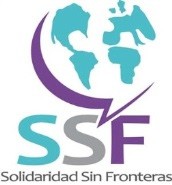 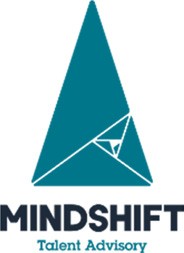 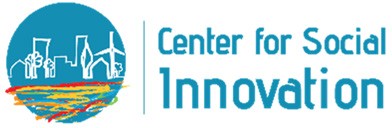 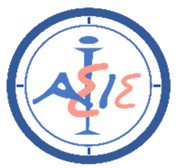 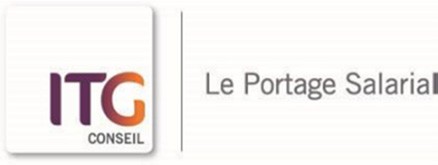 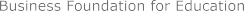 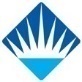 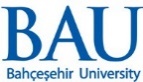 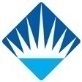 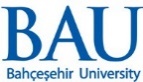 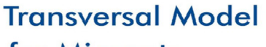 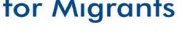 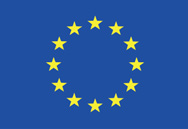 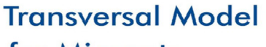 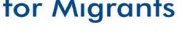 BOITE A OUTILS POUR LES MIGRANTS1.1 - Résolution de problèmes : la pensée analytiquePROJET TRANSVERSAL POUR LES MIGRANTS2018-1-FR01-KA202-048007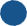 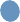 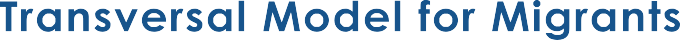 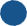 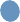 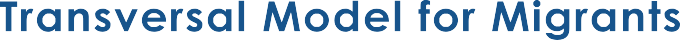 SOMMAIREINTRODUCTIONLe Projet Transversal pour les migrants (No. 2018-1-FR01-KA202-048007) est financé par la Commission européenne, dans le cadre du programme Erasmus, Partenariats stratégiques pour l’enseignement et la formation professionnelle. Il a une durée de deux ans, de septembre 2018 à août 2020, et est porté par un consortium de sept organisations:ITG Conseil, FranceIASIS, GrèceCenter for Social Innovation, ChypreMindshift Talent Advisory, PortugalBusiness Foundation for Education, BulgarieSolidaridad Sin Fronteras, EspagneBahcesehir Universitesi Foundation, Turquie. La boîte à outils des migrants est la troisième production intellectuelle (IO3) du projet et comprend un ensemble de conseils, de recommandations, de guides pratiques, de fiches d’information spécifiques. Cette production intellectuelle vise à aider directement les migrants à penser, à agir, à faire valoir leurs droits et, si nécessaire, à entreprendre des mesures correctives en réponse à des situations que l’inégalité a subies ou cachées (identification des freins et des solutions crédibles), et d’identifier et de développer leurs compétences transversales, en capitalisant sur leurs expériences ainsi que sur des cas et des exemples de réussite concrète.TERMES DE REFERENCEUnité a) RESOLUTION DE PROBLEMES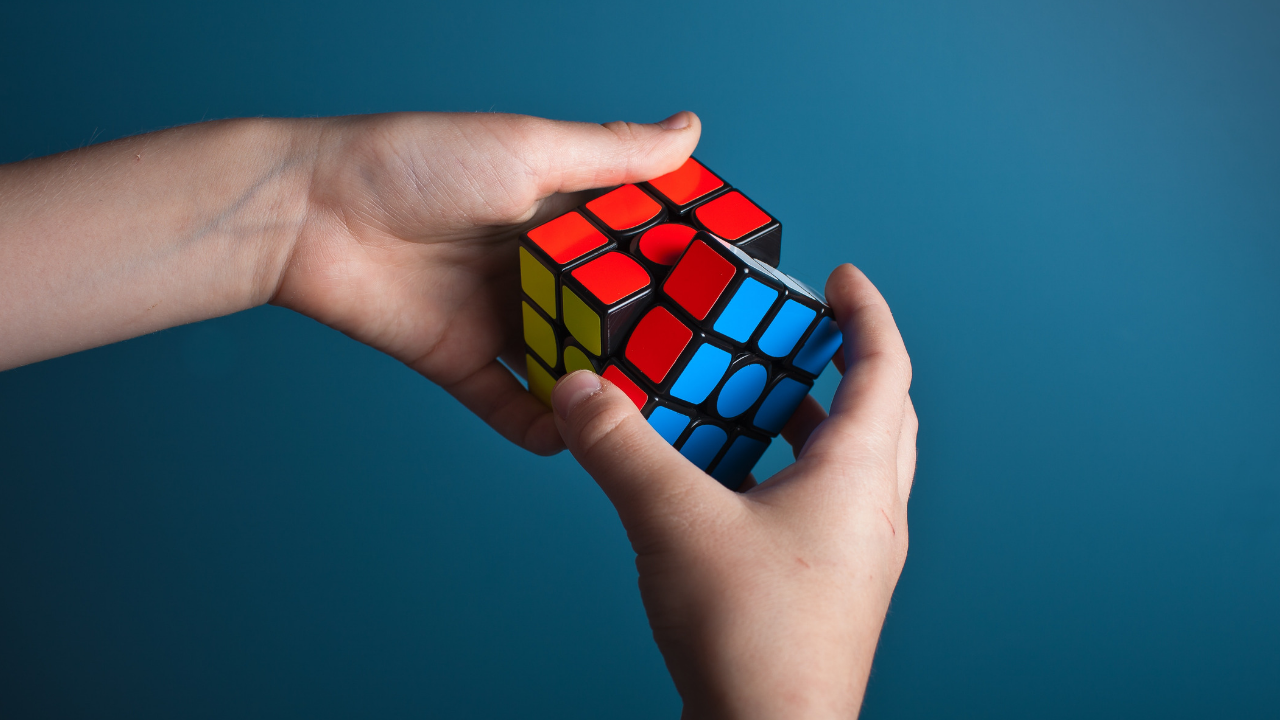 Le Projet Transversal pour les migrants, 2018-1-FR01-KA202-048007, a été financé avec le soutien de la Commission européenne. Le contenu de la boîte à outils des migrants ne reflète que le point de vue de l’auteur, et la Commission ne peut être tenue responsable de toute utilisation qui peut être faite des informations contenues dans ce document.Le Projet Transversal pour les migrants, 2018-1-FR01-KA202-048007, a été financé avec le soutien de la Commission européenne. Le contenu de la boîte à outils des migrants ne reflète que le point de vue de l’auteur, et la Commission ne peut être tenue responsable de toute utilisation qui peut être faite des informations contenues dans ce document.INTRODUCTION3TERMES DE REFERENCE5Unité a) RESOLUTION DE PROBLEMES6Résoudre les problèmes - Un plan d’action7Checklist de résolution des problèmes9EQFLe Cadre européen de qualification (CEQ) est un outil de traduction qui aide à comprendre et à comparer les qualifications attribuées dans différents pays et par différents systèmes d’éducation et de formation, structurés en huit niveaux.Niveau EQF 5Les qualifications EQF de niveau 5 sont conçus pour améliorer les compétences des personnes déjà en emploi et leur fournir des compétences techniques, transversales et/ou de gestion avancées.IncitationsUn encouragement à mettre l’apprentissage en pratique.Connaissance (niveau 5)Il s’agit d’une connaissance spécialisée, factuelle et théorique dans un domaine de travail ou d’étude et d’une prise de conscience des limites de cette connaissance.Résultats d’apprentissageLes résultats d’apprentissage sont des énoncés qui décrivent l’apprentissage important et essentiel à réaliser et qui peuvent être démontrés de façon fiable à la fin de la formation. Dans le FEQ, les résultats des apprentissages sont décrits en termes de connaissances, de compétences, de responsabilité et d’autonomie.Responsabilité et autonomie (niveau 5)Moyens d’exercer la gestion et la supervision dans des contextes de travail ou d’activités d’étude où il y a un changement imprévisible et de développer le rendement de soi et des autres.Compétences (niveau 5)Représente une gamme complète de compétences cognitives et pratiques nécessaires pour développer des solutions créatives aux problèmes abstraits.Compétences transversales pour les migrantsCompétences transversales pour les migrantsCompétences transversales pour les migrantsCompétences transversales pour les migrantsCompétences transversales pour les migrantsTitre de l’unité : Résolution de problèmes Titre de la sous-unité : la pensée analytique Titre de l’unité : Résolution de problèmes Titre de la sous-unité : la pensée analytique Titre de l’unité : Résolution de problèmes Titre de la sous-unité : la pensée analytique Titre de l’unité : Résolution de problèmes Titre de la sous-unité : la pensée analytique Titre de l’unité : Résolution de problèmes Titre de la sous-unité : la pensée analytique CONNAISSANCECONNAISSANCECOMPETENCESCOMPETENCESRESPONSABILITESÀ la fin de l’unité, les apprenants seront capables de À la fin de l’unité, les apprenants seront capables de À la fin de l’unité, les apprenants seront capables de À la fin de l’unité, les apprenants seront capables de À la fin de l’unité, les apprenants seront capables de K1. Comprendre comment la pensée analytique peut aider à comprendre un problème et trouver les moyens de sa résolution.K1. Comprendre comment la pensée analytique peut aider à comprendre un problème et trouver les moyens de sa résolution.S1. Identifier et déconstruire un problème à l’aide de méthodes analytiques.S1. Identifier et déconstruire un problème à l’aide de méthodes analytiques.R1. Préparer des exercices et des activités de résolution de problèmes de façon autonome. K2. K2. S2. Définir une solution pour résoudre un problème.S2. Définir une solution pour résoudre un problème.R2. Partager les connaissances et les compétences acquises avec des collègues et/ou des stagiaires.NIVEAU EOF NIVEAU EOF 55Nom de l’activité : RÉSOUDRE LE PROBLÈME - UN PLAN D’ACTION RÉSOUDRE LE PROBLÈME - UN PLAN D’ACTION RÉSOUDRE LE PROBLÈME - UN PLAN D’ACTION RÉSOUDRE LE PROBLÈME - UN PLAN D’ACTIONType d’activité :Atelier de groupe - Étude de casAtelier de groupe - Étude de casAtelier de groupe - Étude de casAtelier de groupe - Étude de casRéférence :Projet de Social Enterprise Skills for Business Advisers (SESBA) : http://sesbaproject.eu/en/Projet de Social Enterprise Skills for Business Advisers (SESBA) : http://sesbaproject.eu/en/Projet de Social Enterprise Skills for Business Advisers (SESBA) : http://sesbaproject.eu/en/Projet de Social Enterprise Skills for Business Advisers (SESBA) : http://sesbaproject.eu/en/Durée :60 minutes 60 minutes 60 minutes 60 minutes Nombre de participants:de 5 à 15 de 5 à 15 de 5 à 15 de 5 à 15 Description de l’activité :Étape 1: Définir le problème : les participants choisissent un problème particulier lié à un problème social. Ensuite, ils doivent prêter attention aux facteurs suivants et déconstruire le problème comme suit :Concentrez-vous sur la fréquence à laquelle le problème se produit et sur la gravité de son impact sur les circonstances particulières qui l’impactent Concentrez-vous sur le calendrier du problème Pensez à la façon dont le participant réagit aux problèmes Posez quelques questions clés pour aider à définir le problème.Étape 2 : Développer un plan en vue d’une solution : Tout d’abord, il est important de faire du remue-méninge pour trouver des solutions : écouter les idées des participants, en discuter et s’appuyer sur elles. Chaque participant est encouragé à identifier autant d’idées de solutions qu’il peut le penser. Toutes les idées sont discutées au sein du groupe, révisées, rejetées, élargies, etc. Les propositions qui résolvent le mieux le problème sont sélectionnées pour un examen plus approfondi. Ici, le formateur doit encourager et stimuler la pensée analytique des stagiaires pour proposer des problèmes et des solutions bien formés. Deuxièmement, on demande aux participants de créer un plan court pour continuer. Cela exige à la fois une réflexion analytique et créative pour le développement et l’identification des options, la fermeté de la décision et la clarté sur la façon de fournir une mise en œuvre efficace.Étape 3: Mettre en œuvre le plan : les participants sont invités à écrire dans un document ou un carton le plan d’action avec les sections suivantes :Problème :Exemple et effets du problème……Les solutions possibles au problème sont : ……Étape 4 : Évaluer les solutions : les participants, avec le soutien du formateur, devront évaluer toutes les solutions possibles. Pour ce faire, il est important de recueillir autant d’informations que possible, de garder à l’esprit que la solution ne peut pas causer d’autres problèmes imprévus et qu’elle doit être réalisable. Le processus est le suivant : 1) Évaluer le problème; 2) Recueillir des informations; 3) Casser le problème en pièces; 4) Identifier des solutions; 5) choisir la meilleure solution; 6) Agir; 7) Examiner les résultats; et 8) Test et examen. Description de l’activité :Étape 1: Définir le problème : les participants choisissent un problème particulier lié à un problème social. Ensuite, ils doivent prêter attention aux facteurs suivants et déconstruire le problème comme suit :Concentrez-vous sur la fréquence à laquelle le problème se produit et sur la gravité de son impact sur les circonstances particulières qui l’impactent Concentrez-vous sur le calendrier du problème Pensez à la façon dont le participant réagit aux problèmes Posez quelques questions clés pour aider à définir le problème.Étape 2 : Développer un plan en vue d’une solution : Tout d’abord, il est important de faire du remue-méninge pour trouver des solutions : écouter les idées des participants, en discuter et s’appuyer sur elles. Chaque participant est encouragé à identifier autant d’idées de solutions qu’il peut le penser. Toutes les idées sont discutées au sein du groupe, révisées, rejetées, élargies, etc. Les propositions qui résolvent le mieux le problème sont sélectionnées pour un examen plus approfondi. Ici, le formateur doit encourager et stimuler la pensée analytique des stagiaires pour proposer des problèmes et des solutions bien formés. Deuxièmement, on demande aux participants de créer un plan court pour continuer. Cela exige à la fois une réflexion analytique et créative pour le développement et l’identification des options, la fermeté de la décision et la clarté sur la façon de fournir une mise en œuvre efficace.Étape 3: Mettre en œuvre le plan : les participants sont invités à écrire dans un document ou un carton le plan d’action avec les sections suivantes :Problème :Exemple et effets du problème……Les solutions possibles au problème sont : ……Étape 4 : Évaluer les solutions : les participants, avec le soutien du formateur, devront évaluer toutes les solutions possibles. Pour ce faire, il est important de recueillir autant d’informations que possible, de garder à l’esprit que la solution ne peut pas causer d’autres problèmes imprévus et qu’elle doit être réalisable. Le processus est le suivant : 1) Évaluer le problème; 2) Recueillir des informations; 3) Casser le problème en pièces; 4) Identifier des solutions; 5) choisir la meilleure solution; 6) Agir; 7) Examiner les résultats; et 8) Test et examen. Description de l’activité :Étape 1: Définir le problème : les participants choisissent un problème particulier lié à un problème social. Ensuite, ils doivent prêter attention aux facteurs suivants et déconstruire le problème comme suit :Concentrez-vous sur la fréquence à laquelle le problème se produit et sur la gravité de son impact sur les circonstances particulières qui l’impactent Concentrez-vous sur le calendrier du problème Pensez à la façon dont le participant réagit aux problèmes Posez quelques questions clés pour aider à définir le problème.Étape 2 : Développer un plan en vue d’une solution : Tout d’abord, il est important de faire du remue-méninge pour trouver des solutions : écouter les idées des participants, en discuter et s’appuyer sur elles. Chaque participant est encouragé à identifier autant d’idées de solutions qu’il peut le penser. Toutes les idées sont discutées au sein du groupe, révisées, rejetées, élargies, etc. Les propositions qui résolvent le mieux le problème sont sélectionnées pour un examen plus approfondi. Ici, le formateur doit encourager et stimuler la pensée analytique des stagiaires pour proposer des problèmes et des solutions bien formés. Deuxièmement, on demande aux participants de créer un plan court pour continuer. Cela exige à la fois une réflexion analytique et créative pour le développement et l’identification des options, la fermeté de la décision et la clarté sur la façon de fournir une mise en œuvre efficace.Étape 3: Mettre en œuvre le plan : les participants sont invités à écrire dans un document ou un carton le plan d’action avec les sections suivantes :Problème :Exemple et effets du problème……Les solutions possibles au problème sont : ……Étape 4 : Évaluer les solutions : les participants, avec le soutien du formateur, devront évaluer toutes les solutions possibles. Pour ce faire, il est important de recueillir autant d’informations que possible, de garder à l’esprit que la solution ne peut pas causer d’autres problèmes imprévus et qu’elle doit être réalisable. Le processus est le suivant : 1) Évaluer le problème; 2) Recueillir des informations; 3) Casser le problème en pièces; 4) Identifier des solutions; 5) choisir la meilleure solution; 6) Agir; 7) Examiner les résultats; et 8) Test et examen. Description de l’activité :Étape 1: Définir le problème : les participants choisissent un problème particulier lié à un problème social. Ensuite, ils doivent prêter attention aux facteurs suivants et déconstruire le problème comme suit :Concentrez-vous sur la fréquence à laquelle le problème se produit et sur la gravité de son impact sur les circonstances particulières qui l’impactent Concentrez-vous sur le calendrier du problème Pensez à la façon dont le participant réagit aux problèmes Posez quelques questions clés pour aider à définir le problème.Étape 2 : Développer un plan en vue d’une solution : Tout d’abord, il est important de faire du remue-méninge pour trouver des solutions : écouter les idées des participants, en discuter et s’appuyer sur elles. Chaque participant est encouragé à identifier autant d’idées de solutions qu’il peut le penser. Toutes les idées sont discutées au sein du groupe, révisées, rejetées, élargies, etc. Les propositions qui résolvent le mieux le problème sont sélectionnées pour un examen plus approfondi. Ici, le formateur doit encourager et stimuler la pensée analytique des stagiaires pour proposer des problèmes et des solutions bien formés. Deuxièmement, on demande aux participants de créer un plan court pour continuer. Cela exige à la fois une réflexion analytique et créative pour le développement et l’identification des options, la fermeté de la décision et la clarté sur la façon de fournir une mise en œuvre efficace.Étape 3: Mettre en œuvre le plan : les participants sont invités à écrire dans un document ou un carton le plan d’action avec les sections suivantes :Problème :Exemple et effets du problème……Les solutions possibles au problème sont : ……Étape 4 : Évaluer les solutions : les participants, avec le soutien du formateur, devront évaluer toutes les solutions possibles. Pour ce faire, il est important de recueillir autant d’informations que possible, de garder à l’esprit que la solution ne peut pas causer d’autres problèmes imprévus et qu’elle doit être réalisable. Le processus est le suivant : 1) Évaluer le problème; 2) Recueillir des informations; 3) Casser le problème en pièces; 4) Identifier des solutions; 5) choisir la meilleure solution; 6) Agir; 7) Examiner les résultats; et 8) Test et examen. Description de l’activité :Étape 1: Définir le problème : les participants choisissent un problème particulier lié à un problème social. Ensuite, ils doivent prêter attention aux facteurs suivants et déconstruire le problème comme suit :Concentrez-vous sur la fréquence à laquelle le problème se produit et sur la gravité de son impact sur les circonstances particulières qui l’impactent Concentrez-vous sur le calendrier du problème Pensez à la façon dont le participant réagit aux problèmes Posez quelques questions clés pour aider à définir le problème.Étape 2 : Développer un plan en vue d’une solution : Tout d’abord, il est important de faire du remue-méninge pour trouver des solutions : écouter les idées des participants, en discuter et s’appuyer sur elles. Chaque participant est encouragé à identifier autant d’idées de solutions qu’il peut le penser. Toutes les idées sont discutées au sein du groupe, révisées, rejetées, élargies, etc. Les propositions qui résolvent le mieux le problème sont sélectionnées pour un examen plus approfondi. Ici, le formateur doit encourager et stimuler la pensée analytique des stagiaires pour proposer des problèmes et des solutions bien formés. Deuxièmement, on demande aux participants de créer un plan court pour continuer. Cela exige à la fois une réflexion analytique et créative pour le développement et l’identification des options, la fermeté de la décision et la clarté sur la façon de fournir une mise en œuvre efficace.Étape 3: Mettre en œuvre le plan : les participants sont invités à écrire dans un document ou un carton le plan d’action avec les sections suivantes :Problème :Exemple et effets du problème……Les solutions possibles au problème sont : ……Étape 4 : Évaluer les solutions : les participants, avec le soutien du formateur, devront évaluer toutes les solutions possibles. Pour ce faire, il est important de recueillir autant d’informations que possible, de garder à l’esprit que la solution ne peut pas causer d’autres problèmes imprévus et qu’elle doit être réalisable. Le processus est le suivant : 1) Évaluer le problème; 2) Recueillir des informations; 3) Casser le problème en pièces; 4) Identifier des solutions; 5) choisir la meilleure solution; 6) Agir; 7) Examiner les résultats; et 8) Test et examen. Description de l’activité :Étape 1: Définir le problème : les participants choisissent un problème particulier lié à un problème social. Ensuite, ils doivent prêter attention aux facteurs suivants et déconstruire le problème comme suit :Concentrez-vous sur la fréquence à laquelle le problème se produit et sur la gravité de son impact sur les circonstances particulières qui l’impactent Concentrez-vous sur le calendrier du problème Pensez à la façon dont le participant réagit aux problèmes Posez quelques questions clés pour aider à définir le problème.Étape 2 : Développer un plan en vue d’une solution : Tout d’abord, il est important de faire du remue-méninge pour trouver des solutions : écouter les idées des participants, en discuter et s’appuyer sur elles. Chaque participant est encouragé à identifier autant d’idées de solutions qu’il peut le penser. Toutes les idées sont discutées au sein du groupe, révisées, rejetées, élargies, etc. Les propositions qui résolvent le mieux le problème sont sélectionnées pour un examen plus approfondi. Ici, le formateur doit encourager et stimuler la pensée analytique des stagiaires pour proposer des problèmes et des solutions bien formés. Deuxièmement, on demande aux participants de créer un plan court pour continuer. Cela exige à la fois une réflexion analytique et créative pour le développement et l’identification des options, la fermeté de la décision et la clarté sur la façon de fournir une mise en œuvre efficace.Étape 3: Mettre en œuvre le plan : les participants sont invités à écrire dans un document ou un carton le plan d’action avec les sections suivantes :Problème :Exemple et effets du problème……Les solutions possibles au problème sont : ……Étape 4 : Évaluer les solutions : les participants, avec le soutien du formateur, devront évaluer toutes les solutions possibles. Pour ce faire, il est important de recueillir autant d’informations que possible, de garder à l’esprit que la solution ne peut pas causer d’autres problèmes imprévus et qu’elle doit être réalisable. Le processus est le suivant : 1) Évaluer le problème; 2) Recueillir des informations; 3) Casser le problème en pièces; 4) Identifier des solutions; 5) choisir la meilleure solution; 6) Agir; 7) Examiner les résultats; et 8) Test et examen. Description de l’activité :Étape 1: Définir le problème : les participants choisissent un problème particulier lié à un problème social. Ensuite, ils doivent prêter attention aux facteurs suivants et déconstruire le problème comme suit :Concentrez-vous sur la fréquence à laquelle le problème se produit et sur la gravité de son impact sur les circonstances particulières qui l’impactent Concentrez-vous sur le calendrier du problème Pensez à la façon dont le participant réagit aux problèmes Posez quelques questions clés pour aider à définir le problème.Étape 2 : Développer un plan en vue d’une solution : Tout d’abord, il est important de faire du remue-méninge pour trouver des solutions : écouter les idées des participants, en discuter et s’appuyer sur elles. Chaque participant est encouragé à identifier autant d’idées de solutions qu’il peut le penser. Toutes les idées sont discutées au sein du groupe, révisées, rejetées, élargies, etc. Les propositions qui résolvent le mieux le problème sont sélectionnées pour un examen plus approfondi. Ici, le formateur doit encourager et stimuler la pensée analytique des stagiaires pour proposer des problèmes et des solutions bien formés. Deuxièmement, on demande aux participants de créer un plan court pour continuer. Cela exige à la fois une réflexion analytique et créative pour le développement et l’identification des options, la fermeté de la décision et la clarté sur la façon de fournir une mise en œuvre efficace.Étape 3: Mettre en œuvre le plan : les participants sont invités à écrire dans un document ou un carton le plan d’action avec les sections suivantes :Problème :Exemple et effets du problème……Les solutions possibles au problème sont : ……Étape 4 : Évaluer les solutions : les participants, avec le soutien du formateur, devront évaluer toutes les solutions possibles. Pour ce faire, il est important de recueillir autant d’informations que possible, de garder à l’esprit que la solution ne peut pas causer d’autres problèmes imprévus et qu’elle doit être réalisable. Le processus est le suivant : 1) Évaluer le problème; 2) Recueillir des informations; 3) Casser le problème en pièces; 4) Identifier des solutions; 5) choisir la meilleure solution; 6) Agir; 7) Examiner les résultats; et 8) Test et examen. Description de l’activité :Étape 1: Définir le problème : les participants choisissent un problème particulier lié à un problème social. Ensuite, ils doivent prêter attention aux facteurs suivants et déconstruire le problème comme suit :Concentrez-vous sur la fréquence à laquelle le problème se produit et sur la gravité de son impact sur les circonstances particulières qui l’impactent Concentrez-vous sur le calendrier du problème Pensez à la façon dont le participant réagit aux problèmes Posez quelques questions clés pour aider à définir le problème.Étape 2 : Développer un plan en vue d’une solution : Tout d’abord, il est important de faire du remue-méninge pour trouver des solutions : écouter les idées des participants, en discuter et s’appuyer sur elles. Chaque participant est encouragé à identifier autant d’idées de solutions qu’il peut le penser. Toutes les idées sont discutées au sein du groupe, révisées, rejetées, élargies, etc. Les propositions qui résolvent le mieux le problème sont sélectionnées pour un examen plus approfondi. Ici, le formateur doit encourager et stimuler la pensée analytique des stagiaires pour proposer des problèmes et des solutions bien formés. Deuxièmement, on demande aux participants de créer un plan court pour continuer. Cela exige à la fois une réflexion analytique et créative pour le développement et l’identification des options, la fermeté de la décision et la clarté sur la façon de fournir une mise en œuvre efficace.Étape 3: Mettre en œuvre le plan : les participants sont invités à écrire dans un document ou un carton le plan d’action avec les sections suivantes :Problème :Exemple et effets du problème……Les solutions possibles au problème sont : ……Étape 4 : Évaluer les solutions : les participants, avec le soutien du formateur, devront évaluer toutes les solutions possibles. Pour ce faire, il est important de recueillir autant d’informations que possible, de garder à l’esprit que la solution ne peut pas causer d’autres problèmes imprévus et qu’elle doit être réalisable. Le processus est le suivant : 1) Évaluer le problème; 2) Recueillir des informations; 3) Casser le problème en pièces; 4) Identifier des solutions; 5) choisir la meilleure solution; 6) Agir; 7) Examiner les résultats; et 8) Test et examen. Description de l’activité :Étape 1: Définir le problème : les participants choisissent un problème particulier lié à un problème social. Ensuite, ils doivent prêter attention aux facteurs suivants et déconstruire le problème comme suit :Concentrez-vous sur la fréquence à laquelle le problème se produit et sur la gravité de son impact sur les circonstances particulières qui l’impactent Concentrez-vous sur le calendrier du problème Pensez à la façon dont le participant réagit aux problèmes Posez quelques questions clés pour aider à définir le problème.Étape 2 : Développer un plan en vue d’une solution : Tout d’abord, il est important de faire du remue-méninge pour trouver des solutions : écouter les idées des participants, en discuter et s’appuyer sur elles. Chaque participant est encouragé à identifier autant d’idées de solutions qu’il peut le penser. Toutes les idées sont discutées au sein du groupe, révisées, rejetées, élargies, etc. Les propositions qui résolvent le mieux le problème sont sélectionnées pour un examen plus approfondi. Ici, le formateur doit encourager et stimuler la pensée analytique des stagiaires pour proposer des problèmes et des solutions bien formés. Deuxièmement, on demande aux participants de créer un plan court pour continuer. Cela exige à la fois une réflexion analytique et créative pour le développement et l’identification des options, la fermeté de la décision et la clarté sur la façon de fournir une mise en œuvre efficace.Étape 3: Mettre en œuvre le plan : les participants sont invités à écrire dans un document ou un carton le plan d’action avec les sections suivantes :Problème :Exemple et effets du problème……Les solutions possibles au problème sont : ……Étape 4 : Évaluer les solutions : les participants, avec le soutien du formateur, devront évaluer toutes les solutions possibles. Pour ce faire, il est important de recueillir autant d’informations que possible, de garder à l’esprit que la solution ne peut pas causer d’autres problèmes imprévus et qu’elle doit être réalisable. Le processus est le suivant : 1) Évaluer le problème; 2) Recueillir des informations; 3) Casser le problème en pièces; 4) Identifier des solutions; 5) choisir la meilleure solution; 6) Agir; 7) Examiner les résultats; et 8) Test et examen. Description de l’activité :Étape 1: Définir le problème : les participants choisissent un problème particulier lié à un problème social. Ensuite, ils doivent prêter attention aux facteurs suivants et déconstruire le problème comme suit :Concentrez-vous sur la fréquence à laquelle le problème se produit et sur la gravité de son impact sur les circonstances particulières qui l’impactent Concentrez-vous sur le calendrier du problème Pensez à la façon dont le participant réagit aux problèmes Posez quelques questions clés pour aider à définir le problème.Étape 2 : Développer un plan en vue d’une solution : Tout d’abord, il est important de faire du remue-méninge pour trouver des solutions : écouter les idées des participants, en discuter et s’appuyer sur elles. Chaque participant est encouragé à identifier autant d’idées de solutions qu’il peut le penser. Toutes les idées sont discutées au sein du groupe, révisées, rejetées, élargies, etc. Les propositions qui résolvent le mieux le problème sont sélectionnées pour un examen plus approfondi. Ici, le formateur doit encourager et stimuler la pensée analytique des stagiaires pour proposer des problèmes et des solutions bien formés. Deuxièmement, on demande aux participants de créer un plan court pour continuer. Cela exige à la fois une réflexion analytique et créative pour le développement et l’identification des options, la fermeté de la décision et la clarté sur la façon de fournir une mise en œuvre efficace.Étape 3: Mettre en œuvre le plan : les participants sont invités à écrire dans un document ou un carton le plan d’action avec les sections suivantes :Problème :Exemple et effets du problème……Les solutions possibles au problème sont : ……Étape 4 : Évaluer les solutions : les participants, avec le soutien du formateur, devront évaluer toutes les solutions possibles. Pour ce faire, il est important de recueillir autant d’informations que possible, de garder à l’esprit que la solution ne peut pas causer d’autres problèmes imprévus et qu’elle doit être réalisable. Le processus est le suivant : 1) Évaluer le problème; 2) Recueillir des informations; 3) Casser le problème en pièces; 4) Identifier des solutions; 5) choisir la meilleure solution; 6) Agir; 7) Examiner les résultats; et 8) Test et examen. Description de l’activité :Étape 1: Définir le problème : les participants choisissent un problème particulier lié à un problème social. Ensuite, ils doivent prêter attention aux facteurs suivants et déconstruire le problème comme suit :Concentrez-vous sur la fréquence à laquelle le problème se produit et sur la gravité de son impact sur les circonstances particulières qui l’impactent Concentrez-vous sur le calendrier du problème Pensez à la façon dont le participant réagit aux problèmes Posez quelques questions clés pour aider à définir le problème.Étape 2 : Développer un plan en vue d’une solution : Tout d’abord, il est important de faire du remue-méninge pour trouver des solutions : écouter les idées des participants, en discuter et s’appuyer sur elles. Chaque participant est encouragé à identifier autant d’idées de solutions qu’il peut le penser. Toutes les idées sont discutées au sein du groupe, révisées, rejetées, élargies, etc. Les propositions qui résolvent le mieux le problème sont sélectionnées pour un examen plus approfondi. Ici, le formateur doit encourager et stimuler la pensée analytique des stagiaires pour proposer des problèmes et des solutions bien formés. Deuxièmement, on demande aux participants de créer un plan court pour continuer. Cela exige à la fois une réflexion analytique et créative pour le développement et l’identification des options, la fermeté de la décision et la clarté sur la façon de fournir une mise en œuvre efficace.Étape 3: Mettre en œuvre le plan : les participants sont invités à écrire dans un document ou un carton le plan d’action avec les sections suivantes :Problème :Exemple et effets du problème……Les solutions possibles au problème sont : ……Étape 4 : Évaluer les solutions : les participants, avec le soutien du formateur, devront évaluer toutes les solutions possibles. Pour ce faire, il est important de recueillir autant d’informations que possible, de garder à l’esprit que la solution ne peut pas causer d’autres problèmes imprévus et qu’elle doit être réalisable. Le processus est le suivant : 1) Évaluer le problème; 2) Recueillir des informations; 3) Casser le problème en pièces; 4) Identifier des solutions; 5) choisir la meilleure solution; 6) Agir; 7) Examiner les résultats; et 8) Test et examen. Description de l’activité :Étape 1: Définir le problème : les participants choisissent un problème particulier lié à un problème social. Ensuite, ils doivent prêter attention aux facteurs suivants et déconstruire le problème comme suit :Concentrez-vous sur la fréquence à laquelle le problème se produit et sur la gravité de son impact sur les circonstances particulières qui l’impactent Concentrez-vous sur le calendrier du problème Pensez à la façon dont le participant réagit aux problèmes Posez quelques questions clés pour aider à définir le problème.Étape 2 : Développer un plan en vue d’une solution : Tout d’abord, il est important de faire du remue-méninge pour trouver des solutions : écouter les idées des participants, en discuter et s’appuyer sur elles. Chaque participant est encouragé à identifier autant d’idées de solutions qu’il peut le penser. Toutes les idées sont discutées au sein du groupe, révisées, rejetées, élargies, etc. Les propositions qui résolvent le mieux le problème sont sélectionnées pour un examen plus approfondi. Ici, le formateur doit encourager et stimuler la pensée analytique des stagiaires pour proposer des problèmes et des solutions bien formés. Deuxièmement, on demande aux participants de créer un plan court pour continuer. Cela exige à la fois une réflexion analytique et créative pour le développement et l’identification des options, la fermeté de la décision et la clarté sur la façon de fournir une mise en œuvre efficace.Étape 3: Mettre en œuvre le plan : les participants sont invités à écrire dans un document ou un carton le plan d’action avec les sections suivantes :Problème :Exemple et effets du problème……Les solutions possibles au problème sont : ……Étape 4 : Évaluer les solutions : les participants, avec le soutien du formateur, devront évaluer toutes les solutions possibles. Pour ce faire, il est important de recueillir autant d’informations que possible, de garder à l’esprit que la solution ne peut pas causer d’autres problèmes imprévus et qu’elle doit être réalisable. Le processus est le suivant : 1) Évaluer le problème; 2) Recueillir des informations; 3) Casser le problème en pièces; 4) Identifier des solutions; 5) choisir la meilleure solution; 6) Agir; 7) Examiner les résultats; et 8) Test et examen. Description de l’activité :Étape 1: Définir le problème : les participants choisissent un problème particulier lié à un problème social. Ensuite, ils doivent prêter attention aux facteurs suivants et déconstruire le problème comme suit :Concentrez-vous sur la fréquence à laquelle le problème se produit et sur la gravité de son impact sur les circonstances particulières qui l’impactent Concentrez-vous sur le calendrier du problème Pensez à la façon dont le participant réagit aux problèmes Posez quelques questions clés pour aider à définir le problème.Étape 2 : Développer un plan en vue d’une solution : Tout d’abord, il est important de faire du remue-méninge pour trouver des solutions : écouter les idées des participants, en discuter et s’appuyer sur elles. Chaque participant est encouragé à identifier autant d’idées de solutions qu’il peut le penser. Toutes les idées sont discutées au sein du groupe, révisées, rejetées, élargies, etc. Les propositions qui résolvent le mieux le problème sont sélectionnées pour un examen plus approfondi. Ici, le formateur doit encourager et stimuler la pensée analytique des stagiaires pour proposer des problèmes et des solutions bien formés. Deuxièmement, on demande aux participants de créer un plan court pour continuer. Cela exige à la fois une réflexion analytique et créative pour le développement et l’identification des options, la fermeté de la décision et la clarté sur la façon de fournir une mise en œuvre efficace.Étape 3: Mettre en œuvre le plan : les participants sont invités à écrire dans un document ou un carton le plan d’action avec les sections suivantes :Problème :Exemple et effets du problème……Les solutions possibles au problème sont : ……Étape 4 : Évaluer les solutions : les participants, avec le soutien du formateur, devront évaluer toutes les solutions possibles. Pour ce faire, il est important de recueillir autant d’informations que possible, de garder à l’esprit que la solution ne peut pas causer d’autres problèmes imprévus et qu’elle doit être réalisable. Le processus est le suivant : 1) Évaluer le problème; 2) Recueillir des informations; 3) Casser le problème en pièces; 4) Identifier des solutions; 5) choisir la meilleure solution; 6) Agir; 7) Examiner les résultats; et 8) Test et examen. Description de l’activité :Étape 1: Définir le problème : les participants choisissent un problème particulier lié à un problème social. Ensuite, ils doivent prêter attention aux facteurs suivants et déconstruire le problème comme suit :Concentrez-vous sur la fréquence à laquelle le problème se produit et sur la gravité de son impact sur les circonstances particulières qui l’impactent Concentrez-vous sur le calendrier du problème Pensez à la façon dont le participant réagit aux problèmes Posez quelques questions clés pour aider à définir le problème.Étape 2 : Développer un plan en vue d’une solution : Tout d’abord, il est important de faire du remue-méninge pour trouver des solutions : écouter les idées des participants, en discuter et s’appuyer sur elles. Chaque participant est encouragé à identifier autant d’idées de solutions qu’il peut le penser. Toutes les idées sont discutées au sein du groupe, révisées, rejetées, élargies, etc. Les propositions qui résolvent le mieux le problème sont sélectionnées pour un examen plus approfondi. Ici, le formateur doit encourager et stimuler la pensée analytique des stagiaires pour proposer des problèmes et des solutions bien formés. Deuxièmement, on demande aux participants de créer un plan court pour continuer. Cela exige à la fois une réflexion analytique et créative pour le développement et l’identification des options, la fermeté de la décision et la clarté sur la façon de fournir une mise en œuvre efficace.Étape 3: Mettre en œuvre le plan : les participants sont invités à écrire dans un document ou un carton le plan d’action avec les sections suivantes :Problème :Exemple et effets du problème……Les solutions possibles au problème sont : ……Étape 4 : Évaluer les solutions : les participants, avec le soutien du formateur, devront évaluer toutes les solutions possibles. Pour ce faire, il est important de recueillir autant d’informations que possible, de garder à l’esprit que la solution ne peut pas causer d’autres problèmes imprévus et qu’elle doit être réalisable. Le processus est le suivant : 1) Évaluer le problème; 2) Recueillir des informations; 3) Casser le problème en pièces; 4) Identifier des solutions; 5) choisir la meilleure solution; 6) Agir; 7) Examiner les résultats; et 8) Test et examen. Description de l’activité :Étape 1: Définir le problème : les participants choisissent un problème particulier lié à un problème social. Ensuite, ils doivent prêter attention aux facteurs suivants et déconstruire le problème comme suit :Concentrez-vous sur la fréquence à laquelle le problème se produit et sur la gravité de son impact sur les circonstances particulières qui l’impactent Concentrez-vous sur le calendrier du problème Pensez à la façon dont le participant réagit aux problèmes Posez quelques questions clés pour aider à définir le problème.Étape 2 : Développer un plan en vue d’une solution : Tout d’abord, il est important de faire du remue-méninge pour trouver des solutions : écouter les idées des participants, en discuter et s’appuyer sur elles. Chaque participant est encouragé à identifier autant d’idées de solutions qu’il peut le penser. Toutes les idées sont discutées au sein du groupe, révisées, rejetées, élargies, etc. Les propositions qui résolvent le mieux le problème sont sélectionnées pour un examen plus approfondi. Ici, le formateur doit encourager et stimuler la pensée analytique des stagiaires pour proposer des problèmes et des solutions bien formés. Deuxièmement, on demande aux participants de créer un plan court pour continuer. Cela exige à la fois une réflexion analytique et créative pour le développement et l’identification des options, la fermeté de la décision et la clarté sur la façon de fournir une mise en œuvre efficace.Étape 3: Mettre en œuvre le plan : les participants sont invités à écrire dans un document ou un carton le plan d’action avec les sections suivantes :Problème :Exemple et effets du problème……Les solutions possibles au problème sont : ……Étape 4 : Évaluer les solutions : les participants, avec le soutien du formateur, devront évaluer toutes les solutions possibles. Pour ce faire, il est important de recueillir autant d’informations que possible, de garder à l’esprit que la solution ne peut pas causer d’autres problèmes imprévus et qu’elle doit être réalisable. Le processus est le suivant : 1) Évaluer le problème; 2) Recueillir des informations; 3) Casser le problème en pièces; 4) Identifier des solutions; 5) choisir la meilleure solution; 6) Agir; 7) Examiner les résultats; et 8) Test et examen. Description de l’activité :Étape 1: Définir le problème : les participants choisissent un problème particulier lié à un problème social. Ensuite, ils doivent prêter attention aux facteurs suivants et déconstruire le problème comme suit :Concentrez-vous sur la fréquence à laquelle le problème se produit et sur la gravité de son impact sur les circonstances particulières qui l’impactent Concentrez-vous sur le calendrier du problème Pensez à la façon dont le participant réagit aux problèmes Posez quelques questions clés pour aider à définir le problème.Étape 2 : Développer un plan en vue d’une solution : Tout d’abord, il est important de faire du remue-méninge pour trouver des solutions : écouter les idées des participants, en discuter et s’appuyer sur elles. Chaque participant est encouragé à identifier autant d’idées de solutions qu’il peut le penser. Toutes les idées sont discutées au sein du groupe, révisées, rejetées, élargies, etc. Les propositions qui résolvent le mieux le problème sont sélectionnées pour un examen plus approfondi. Ici, le formateur doit encourager et stimuler la pensée analytique des stagiaires pour proposer des problèmes et des solutions bien formés. Deuxièmement, on demande aux participants de créer un plan court pour continuer. Cela exige à la fois une réflexion analytique et créative pour le développement et l’identification des options, la fermeté de la décision et la clarté sur la façon de fournir une mise en œuvre efficace.Étape 3: Mettre en œuvre le plan : les participants sont invités à écrire dans un document ou un carton le plan d’action avec les sections suivantes :Problème :Exemple et effets du problème……Les solutions possibles au problème sont : ……Étape 4 : Évaluer les solutions : les participants, avec le soutien du formateur, devront évaluer toutes les solutions possibles. Pour ce faire, il est important de recueillir autant d’informations que possible, de garder à l’esprit que la solution ne peut pas causer d’autres problèmes imprévus et qu’elle doit être réalisable. Le processus est le suivant : 1) Évaluer le problème; 2) Recueillir des informations; 3) Casser le problème en pièces; 4) Identifier des solutions; 5) choisir la meilleure solution; 6) Agir; 7) Examiner les résultats; et 8) Test et examen. Description de l’activité :Étape 1: Définir le problème : les participants choisissent un problème particulier lié à un problème social. Ensuite, ils doivent prêter attention aux facteurs suivants et déconstruire le problème comme suit :Concentrez-vous sur la fréquence à laquelle le problème se produit et sur la gravité de son impact sur les circonstances particulières qui l’impactent Concentrez-vous sur le calendrier du problème Pensez à la façon dont le participant réagit aux problèmes Posez quelques questions clés pour aider à définir le problème.Étape 2 : Développer un plan en vue d’une solution : Tout d’abord, il est important de faire du remue-méninge pour trouver des solutions : écouter les idées des participants, en discuter et s’appuyer sur elles. Chaque participant est encouragé à identifier autant d’idées de solutions qu’il peut le penser. Toutes les idées sont discutées au sein du groupe, révisées, rejetées, élargies, etc. Les propositions qui résolvent le mieux le problème sont sélectionnées pour un examen plus approfondi. Ici, le formateur doit encourager et stimuler la pensée analytique des stagiaires pour proposer des problèmes et des solutions bien formés. Deuxièmement, on demande aux participants de créer un plan court pour continuer. Cela exige à la fois une réflexion analytique et créative pour le développement et l’identification des options, la fermeté de la décision et la clarté sur la façon de fournir une mise en œuvre efficace.Étape 3: Mettre en œuvre le plan : les participants sont invités à écrire dans un document ou un carton le plan d’action avec les sections suivantes :Problème :Exemple et effets du problème……Les solutions possibles au problème sont : ……Étape 4 : Évaluer les solutions : les participants, avec le soutien du formateur, devront évaluer toutes les solutions possibles. Pour ce faire, il est important de recueillir autant d’informations que possible, de garder à l’esprit que la solution ne peut pas causer d’autres problèmes imprévus et qu’elle doit être réalisable. Le processus est le suivant : 1) Évaluer le problème; 2) Recueillir des informations; 3) Casser le problème en pièces; 4) Identifier des solutions; 5) choisir la meilleure solution; 6) Agir; 7) Examiner les résultats; et 8) Test et examen. Description de l’activité :Étape 1: Définir le problème : les participants choisissent un problème particulier lié à un problème social. Ensuite, ils doivent prêter attention aux facteurs suivants et déconstruire le problème comme suit :Concentrez-vous sur la fréquence à laquelle le problème se produit et sur la gravité de son impact sur les circonstances particulières qui l’impactent Concentrez-vous sur le calendrier du problème Pensez à la façon dont le participant réagit aux problèmes Posez quelques questions clés pour aider à définir le problème.Étape 2 : Développer un plan en vue d’une solution : Tout d’abord, il est important de faire du remue-méninge pour trouver des solutions : écouter les idées des participants, en discuter et s’appuyer sur elles. Chaque participant est encouragé à identifier autant d’idées de solutions qu’il peut le penser. Toutes les idées sont discutées au sein du groupe, révisées, rejetées, élargies, etc. Les propositions qui résolvent le mieux le problème sont sélectionnées pour un examen plus approfondi. Ici, le formateur doit encourager et stimuler la pensée analytique des stagiaires pour proposer des problèmes et des solutions bien formés. Deuxièmement, on demande aux participants de créer un plan court pour continuer. Cela exige à la fois une réflexion analytique et créative pour le développement et l’identification des options, la fermeté de la décision et la clarté sur la façon de fournir une mise en œuvre efficace.Étape 3: Mettre en œuvre le plan : les participants sont invités à écrire dans un document ou un carton le plan d’action avec les sections suivantes :Problème :Exemple et effets du problème……Les solutions possibles au problème sont : ……Étape 4 : Évaluer les solutions : les participants, avec le soutien du formateur, devront évaluer toutes les solutions possibles. Pour ce faire, il est important de recueillir autant d’informations que possible, de garder à l’esprit que la solution ne peut pas causer d’autres problèmes imprévus et qu’elle doit être réalisable. Le processus est le suivant : 1) Évaluer le problème; 2) Recueillir des informations; 3) Casser le problème en pièces; 4) Identifier des solutions; 5) choisir la meilleure solution; 6) Agir; 7) Examiner les résultats; et 8) Test et examen. Description de l’activité :Étape 1: Définir le problème : les participants choisissent un problème particulier lié à un problème social. Ensuite, ils doivent prêter attention aux facteurs suivants et déconstruire le problème comme suit :Concentrez-vous sur la fréquence à laquelle le problème se produit et sur la gravité de son impact sur les circonstances particulières qui l’impactent Concentrez-vous sur le calendrier du problème Pensez à la façon dont le participant réagit aux problèmes Posez quelques questions clés pour aider à définir le problème.Étape 2 : Développer un plan en vue d’une solution : Tout d’abord, il est important de faire du remue-méninge pour trouver des solutions : écouter les idées des participants, en discuter et s’appuyer sur elles. Chaque participant est encouragé à identifier autant d’idées de solutions qu’il peut le penser. Toutes les idées sont discutées au sein du groupe, révisées, rejetées, élargies, etc. Les propositions qui résolvent le mieux le problème sont sélectionnées pour un examen plus approfondi. Ici, le formateur doit encourager et stimuler la pensée analytique des stagiaires pour proposer des problèmes et des solutions bien formés. Deuxièmement, on demande aux participants de créer un plan court pour continuer. Cela exige à la fois une réflexion analytique et créative pour le développement et l’identification des options, la fermeté de la décision et la clarté sur la façon de fournir une mise en œuvre efficace.Étape 3: Mettre en œuvre le plan : les participants sont invités à écrire dans un document ou un carton le plan d’action avec les sections suivantes :Problème :Exemple et effets du problème……Les solutions possibles au problème sont : ……Étape 4 : Évaluer les solutions : les participants, avec le soutien du formateur, devront évaluer toutes les solutions possibles. Pour ce faire, il est important de recueillir autant d’informations que possible, de garder à l’esprit que la solution ne peut pas causer d’autres problèmes imprévus et qu’elle doit être réalisable. Le processus est le suivant : 1) Évaluer le problème; 2) Recueillir des informations; 3) Casser le problème en pièces; 4) Identifier des solutions; 5) choisir la meilleure solution; 6) Agir; 7) Examiner les résultats; et 8) Test et examen. Description de l’activité :Étape 1: Définir le problème : les participants choisissent un problème particulier lié à un problème social. Ensuite, ils doivent prêter attention aux facteurs suivants et déconstruire le problème comme suit :Concentrez-vous sur la fréquence à laquelle le problème se produit et sur la gravité de son impact sur les circonstances particulières qui l’impactent Concentrez-vous sur le calendrier du problème Pensez à la façon dont le participant réagit aux problèmes Posez quelques questions clés pour aider à définir le problème.Étape 2 : Développer un plan en vue d’une solution : Tout d’abord, il est important de faire du remue-méninge pour trouver des solutions : écouter les idées des participants, en discuter et s’appuyer sur elles. Chaque participant est encouragé à identifier autant d’idées de solutions qu’il peut le penser. Toutes les idées sont discutées au sein du groupe, révisées, rejetées, élargies, etc. Les propositions qui résolvent le mieux le problème sont sélectionnées pour un examen plus approfondi. Ici, le formateur doit encourager et stimuler la pensée analytique des stagiaires pour proposer des problèmes et des solutions bien formés. Deuxièmement, on demande aux participants de créer un plan court pour continuer. Cela exige à la fois une réflexion analytique et créative pour le développement et l’identification des options, la fermeté de la décision et la clarté sur la façon de fournir une mise en œuvre efficace.Étape 3: Mettre en œuvre le plan : les participants sont invités à écrire dans un document ou un carton le plan d’action avec les sections suivantes :Problème :Exemple et effets du problème……Les solutions possibles au problème sont : ……Étape 4 : Évaluer les solutions : les participants, avec le soutien du formateur, devront évaluer toutes les solutions possibles. Pour ce faire, il est important de recueillir autant d’informations que possible, de garder à l’esprit que la solution ne peut pas causer d’autres problèmes imprévus et qu’elle doit être réalisable. Le processus est le suivant : 1) Évaluer le problème; 2) Recueillir des informations; 3) Casser le problème en pièces; 4) Identifier des solutions; 5) choisir la meilleure solution; 6) Agir; 7) Examiner les résultats; et 8) Test et examen. Description de l’activité :Étape 1: Définir le problème : les participants choisissent un problème particulier lié à un problème social. Ensuite, ils doivent prêter attention aux facteurs suivants et déconstruire le problème comme suit :Concentrez-vous sur la fréquence à laquelle le problème se produit et sur la gravité de son impact sur les circonstances particulières qui l’impactent Concentrez-vous sur le calendrier du problème Pensez à la façon dont le participant réagit aux problèmes Posez quelques questions clés pour aider à définir le problème.Étape 2 : Développer un plan en vue d’une solution : Tout d’abord, il est important de faire du remue-méninge pour trouver des solutions : écouter les idées des participants, en discuter et s’appuyer sur elles. Chaque participant est encouragé à identifier autant d’idées de solutions qu’il peut le penser. Toutes les idées sont discutées au sein du groupe, révisées, rejetées, élargies, etc. Les propositions qui résolvent le mieux le problème sont sélectionnées pour un examen plus approfondi. Ici, le formateur doit encourager et stimuler la pensée analytique des stagiaires pour proposer des problèmes et des solutions bien formés. Deuxièmement, on demande aux participants de créer un plan court pour continuer. Cela exige à la fois une réflexion analytique et créative pour le développement et l’identification des options, la fermeté de la décision et la clarté sur la façon de fournir une mise en œuvre efficace.Étape 3: Mettre en œuvre le plan : les participants sont invités à écrire dans un document ou un carton le plan d’action avec les sections suivantes :Problème :Exemple et effets du problème……Les solutions possibles au problème sont : ……Étape 4 : Évaluer les solutions : les participants, avec le soutien du formateur, devront évaluer toutes les solutions possibles. Pour ce faire, il est important de recueillir autant d’informations que possible, de garder à l’esprit que la solution ne peut pas causer d’autres problèmes imprévus et qu’elle doit être réalisable. Le processus est le suivant : 1) Évaluer le problème; 2) Recueillir des informations; 3) Casser le problème en pièces; 4) Identifier des solutions; 5) choisir la meilleure solution; 6) Agir; 7) Examiner les résultats; et 8) Test et examen. Description de l’activité :Étape 1: Définir le problème : les participants choisissent un problème particulier lié à un problème social. Ensuite, ils doivent prêter attention aux facteurs suivants et déconstruire le problème comme suit :Concentrez-vous sur la fréquence à laquelle le problème se produit et sur la gravité de son impact sur les circonstances particulières qui l’impactent Concentrez-vous sur le calendrier du problème Pensez à la façon dont le participant réagit aux problèmes Posez quelques questions clés pour aider à définir le problème.Étape 2 : Développer un plan en vue d’une solution : Tout d’abord, il est important de faire du remue-méninge pour trouver des solutions : écouter les idées des participants, en discuter et s’appuyer sur elles. Chaque participant est encouragé à identifier autant d’idées de solutions qu’il peut le penser. Toutes les idées sont discutées au sein du groupe, révisées, rejetées, élargies, etc. Les propositions qui résolvent le mieux le problème sont sélectionnées pour un examen plus approfondi. Ici, le formateur doit encourager et stimuler la pensée analytique des stagiaires pour proposer des problèmes et des solutions bien formés. Deuxièmement, on demande aux participants de créer un plan court pour continuer. Cela exige à la fois une réflexion analytique et créative pour le développement et l’identification des options, la fermeté de la décision et la clarté sur la façon de fournir une mise en œuvre efficace.Étape 3: Mettre en œuvre le plan : les participants sont invités à écrire dans un document ou un carton le plan d’action avec les sections suivantes :Problème :Exemple et effets du problème……Les solutions possibles au problème sont : ……Étape 4 : Évaluer les solutions : les participants, avec le soutien du formateur, devront évaluer toutes les solutions possibles. Pour ce faire, il est important de recueillir autant d’informations que possible, de garder à l’esprit que la solution ne peut pas causer d’autres problèmes imprévus et qu’elle doit être réalisable. Le processus est le suivant : 1) Évaluer le problème; 2) Recueillir des informations; 3) Casser le problème en pièces; 4) Identifier des solutions; 5) choisir la meilleure solution; 6) Agir; 7) Examiner les résultats; et 8) Test et examen. Description de l’activité :Étape 1: Définir le problème : les participants choisissent un problème particulier lié à un problème social. Ensuite, ils doivent prêter attention aux facteurs suivants et déconstruire le problème comme suit :Concentrez-vous sur la fréquence à laquelle le problème se produit et sur la gravité de son impact sur les circonstances particulières qui l’impactent Concentrez-vous sur le calendrier du problème Pensez à la façon dont le participant réagit aux problèmes Posez quelques questions clés pour aider à définir le problème.Étape 2 : Développer un plan en vue d’une solution : Tout d’abord, il est important de faire du remue-méninge pour trouver des solutions : écouter les idées des participants, en discuter et s’appuyer sur elles. Chaque participant est encouragé à identifier autant d’idées de solutions qu’il peut le penser. Toutes les idées sont discutées au sein du groupe, révisées, rejetées, élargies, etc. Les propositions qui résolvent le mieux le problème sont sélectionnées pour un examen plus approfondi. Ici, le formateur doit encourager et stimuler la pensée analytique des stagiaires pour proposer des problèmes et des solutions bien formés. Deuxièmement, on demande aux participants de créer un plan court pour continuer. Cela exige à la fois une réflexion analytique et créative pour le développement et l’identification des options, la fermeté de la décision et la clarté sur la façon de fournir une mise en œuvre efficace.Étape 3: Mettre en œuvre le plan : les participants sont invités à écrire dans un document ou un carton le plan d’action avec les sections suivantes :Problème :Exemple et effets du problème……Les solutions possibles au problème sont : ……Étape 4 : Évaluer les solutions : les participants, avec le soutien du formateur, devront évaluer toutes les solutions possibles. Pour ce faire, il est important de recueillir autant d’informations que possible, de garder à l’esprit que la solution ne peut pas causer d’autres problèmes imprévus et qu’elle doit être réalisable. Le processus est le suivant : 1) Évaluer le problème; 2) Recueillir des informations; 3) Casser le problème en pièces; 4) Identifier des solutions; 5) choisir la meilleure solution; 6) Agir; 7) Examiner les résultats; et 8) Test et examen. Description de l’activité :Étape 1: Définir le problème : les participants choisissent un problème particulier lié à un problème social. Ensuite, ils doivent prêter attention aux facteurs suivants et déconstruire le problème comme suit :Concentrez-vous sur la fréquence à laquelle le problème se produit et sur la gravité de son impact sur les circonstances particulières qui l’impactent Concentrez-vous sur le calendrier du problème Pensez à la façon dont le participant réagit aux problèmes Posez quelques questions clés pour aider à définir le problème.Étape 2 : Développer un plan en vue d’une solution : Tout d’abord, il est important de faire du remue-méninge pour trouver des solutions : écouter les idées des participants, en discuter et s’appuyer sur elles. Chaque participant est encouragé à identifier autant d’idées de solutions qu’il peut le penser. Toutes les idées sont discutées au sein du groupe, révisées, rejetées, élargies, etc. Les propositions qui résolvent le mieux le problème sont sélectionnées pour un examen plus approfondi. Ici, le formateur doit encourager et stimuler la pensée analytique des stagiaires pour proposer des problèmes et des solutions bien formés. Deuxièmement, on demande aux participants de créer un plan court pour continuer. Cela exige à la fois une réflexion analytique et créative pour le développement et l’identification des options, la fermeté de la décision et la clarté sur la façon de fournir une mise en œuvre efficace.Étape 3: Mettre en œuvre le plan : les participants sont invités à écrire dans un document ou un carton le plan d’action avec les sections suivantes :Problème :Exemple et effets du problème……Les solutions possibles au problème sont : ……Étape 4 : Évaluer les solutions : les participants, avec le soutien du formateur, devront évaluer toutes les solutions possibles. Pour ce faire, il est important de recueillir autant d’informations que possible, de garder à l’esprit que la solution ne peut pas causer d’autres problèmes imprévus et qu’elle doit être réalisable. Le processus est le suivant : 1) Évaluer le problème; 2) Recueillir des informations; 3) Casser le problème en pièces; 4) Identifier des solutions; 5) choisir la meilleure solution; 6) Agir; 7) Examiner les résultats; et 8) Test et examen. Description de l’activité :Étape 1: Définir le problème : les participants choisissent un problème particulier lié à un problème social. Ensuite, ils doivent prêter attention aux facteurs suivants et déconstruire le problème comme suit :Concentrez-vous sur la fréquence à laquelle le problème se produit et sur la gravité de son impact sur les circonstances particulières qui l’impactent Concentrez-vous sur le calendrier du problème Pensez à la façon dont le participant réagit aux problèmes Posez quelques questions clés pour aider à définir le problème.Étape 2 : Développer un plan en vue d’une solution : Tout d’abord, il est important de faire du remue-méninge pour trouver des solutions : écouter les idées des participants, en discuter et s’appuyer sur elles. Chaque participant est encouragé à identifier autant d’idées de solutions qu’il peut le penser. Toutes les idées sont discutées au sein du groupe, révisées, rejetées, élargies, etc. Les propositions qui résolvent le mieux le problème sont sélectionnées pour un examen plus approfondi. Ici, le formateur doit encourager et stimuler la pensée analytique des stagiaires pour proposer des problèmes et des solutions bien formés. Deuxièmement, on demande aux participants de créer un plan court pour continuer. Cela exige à la fois une réflexion analytique et créative pour le développement et l’identification des options, la fermeté de la décision et la clarté sur la façon de fournir une mise en œuvre efficace.Étape 3: Mettre en œuvre le plan : les participants sont invités à écrire dans un document ou un carton le plan d’action avec les sections suivantes :Problème :Exemple et effets du problème……Les solutions possibles au problème sont : ……Étape 4 : Évaluer les solutions : les participants, avec le soutien du formateur, devront évaluer toutes les solutions possibles. Pour ce faire, il est important de recueillir autant d’informations que possible, de garder à l’esprit que la solution ne peut pas causer d’autres problèmes imprévus et qu’elle doit être réalisable. Le processus est le suivant : 1) Évaluer le problème; 2) Recueillir des informations; 3) Casser le problème en pièces; 4) Identifier des solutions; 5) choisir la meilleure solution; 6) Agir; 7) Examiner les résultats; et 8) Test et examen. Description de l’activité :Étape 1: Définir le problème : les participants choisissent un problème particulier lié à un problème social. Ensuite, ils doivent prêter attention aux facteurs suivants et déconstruire le problème comme suit :Concentrez-vous sur la fréquence à laquelle le problème se produit et sur la gravité de son impact sur les circonstances particulières qui l’impactent Concentrez-vous sur le calendrier du problème Pensez à la façon dont le participant réagit aux problèmes Posez quelques questions clés pour aider à définir le problème.Étape 2 : Développer un plan en vue d’une solution : Tout d’abord, il est important de faire du remue-méninge pour trouver des solutions : écouter les idées des participants, en discuter et s’appuyer sur elles. Chaque participant est encouragé à identifier autant d’idées de solutions qu’il peut le penser. Toutes les idées sont discutées au sein du groupe, révisées, rejetées, élargies, etc. Les propositions qui résolvent le mieux le problème sont sélectionnées pour un examen plus approfondi. Ici, le formateur doit encourager et stimuler la pensée analytique des stagiaires pour proposer des problèmes et des solutions bien formés. Deuxièmement, on demande aux participants de créer un plan court pour continuer. Cela exige à la fois une réflexion analytique et créative pour le développement et l’identification des options, la fermeté de la décision et la clarté sur la façon de fournir une mise en œuvre efficace.Étape 3: Mettre en œuvre le plan : les participants sont invités à écrire dans un document ou un carton le plan d’action avec les sections suivantes :Problème :Exemple et effets du problème……Les solutions possibles au problème sont : ……Étape 4 : Évaluer les solutions : les participants, avec le soutien du formateur, devront évaluer toutes les solutions possibles. Pour ce faire, il est important de recueillir autant d’informations que possible, de garder à l’esprit que la solution ne peut pas causer d’autres problèmes imprévus et qu’elle doit être réalisable. Le processus est le suivant : 1) Évaluer le problème; 2) Recueillir des informations; 3) Casser le problème en pièces; 4) Identifier des solutions; 5) choisir la meilleure solution; 6) Agir; 7) Examiner les résultats; et 8) Test et examen. Description de l’activité :Étape 1: Définir le problème : les participants choisissent un problème particulier lié à un problème social. Ensuite, ils doivent prêter attention aux facteurs suivants et déconstruire le problème comme suit :Concentrez-vous sur la fréquence à laquelle le problème se produit et sur la gravité de son impact sur les circonstances particulières qui l’impactent Concentrez-vous sur le calendrier du problème Pensez à la façon dont le participant réagit aux problèmes Posez quelques questions clés pour aider à définir le problème.Étape 2 : Développer un plan en vue d’une solution : Tout d’abord, il est important de faire du remue-méninge pour trouver des solutions : écouter les idées des participants, en discuter et s’appuyer sur elles. Chaque participant est encouragé à identifier autant d’idées de solutions qu’il peut le penser. Toutes les idées sont discutées au sein du groupe, révisées, rejetées, élargies, etc. Les propositions qui résolvent le mieux le problème sont sélectionnées pour un examen plus approfondi. Ici, le formateur doit encourager et stimuler la pensée analytique des stagiaires pour proposer des problèmes et des solutions bien formés. Deuxièmement, on demande aux participants de créer un plan court pour continuer. Cela exige à la fois une réflexion analytique et créative pour le développement et l’identification des options, la fermeté de la décision et la clarté sur la façon de fournir une mise en œuvre efficace.Étape 3: Mettre en œuvre le plan : les participants sont invités à écrire dans un document ou un carton le plan d’action avec les sections suivantes :Problème :Exemple et effets du problème……Les solutions possibles au problème sont : ……Étape 4 : Évaluer les solutions : les participants, avec le soutien du formateur, devront évaluer toutes les solutions possibles. Pour ce faire, il est important de recueillir autant d’informations que possible, de garder à l’esprit que la solution ne peut pas causer d’autres problèmes imprévus et qu’elle doit être réalisable. Le processus est le suivant : 1) Évaluer le problème; 2) Recueillir des informations; 3) Casser le problème en pièces; 4) Identifier des solutions; 5) choisir la meilleure solution; 6) Agir; 7) Examiner les résultats; et 8) Test et examen. Description de l’activité :Étape 1: Définir le problème : les participants choisissent un problème particulier lié à un problème social. Ensuite, ils doivent prêter attention aux facteurs suivants et déconstruire le problème comme suit :Concentrez-vous sur la fréquence à laquelle le problème se produit et sur la gravité de son impact sur les circonstances particulières qui l’impactent Concentrez-vous sur le calendrier du problème Pensez à la façon dont le participant réagit aux problèmes Posez quelques questions clés pour aider à définir le problème.Étape 2 : Développer un plan en vue d’une solution : Tout d’abord, il est important de faire du remue-méninge pour trouver des solutions : écouter les idées des participants, en discuter et s’appuyer sur elles. Chaque participant est encouragé à identifier autant d’idées de solutions qu’il peut le penser. Toutes les idées sont discutées au sein du groupe, révisées, rejetées, élargies, etc. Les propositions qui résolvent le mieux le problème sont sélectionnées pour un examen plus approfondi. Ici, le formateur doit encourager et stimuler la pensée analytique des stagiaires pour proposer des problèmes et des solutions bien formés. Deuxièmement, on demande aux participants de créer un plan court pour continuer. Cela exige à la fois une réflexion analytique et créative pour le développement et l’identification des options, la fermeté de la décision et la clarté sur la façon de fournir une mise en œuvre efficace.Étape 3: Mettre en œuvre le plan : les participants sont invités à écrire dans un document ou un carton le plan d’action avec les sections suivantes :Problème :Exemple et effets du problème……Les solutions possibles au problème sont : ……Étape 4 : Évaluer les solutions : les participants, avec le soutien du formateur, devront évaluer toutes les solutions possibles. Pour ce faire, il est important de recueillir autant d’informations que possible, de garder à l’esprit que la solution ne peut pas causer d’autres problèmes imprévus et qu’elle doit être réalisable. Le processus est le suivant : 1) Évaluer le problème; 2) Recueillir des informations; 3) Casser le problème en pièces; 4) Identifier des solutions; 5) choisir la meilleure solution; 6) Agir; 7) Examiner les résultats; et 8) Test et examen. Description de l’activité :Étape 1: Définir le problème : les participants choisissent un problème particulier lié à un problème social. Ensuite, ils doivent prêter attention aux facteurs suivants et déconstruire le problème comme suit :Concentrez-vous sur la fréquence à laquelle le problème se produit et sur la gravité de son impact sur les circonstances particulières qui l’impactent Concentrez-vous sur le calendrier du problème Pensez à la façon dont le participant réagit aux problèmes Posez quelques questions clés pour aider à définir le problème.Étape 2 : Développer un plan en vue d’une solution : Tout d’abord, il est important de faire du remue-méninge pour trouver des solutions : écouter les idées des participants, en discuter et s’appuyer sur elles. Chaque participant est encouragé à identifier autant d’idées de solutions qu’il peut le penser. Toutes les idées sont discutées au sein du groupe, révisées, rejetées, élargies, etc. Les propositions qui résolvent le mieux le problème sont sélectionnées pour un examen plus approfondi. Ici, le formateur doit encourager et stimuler la pensée analytique des stagiaires pour proposer des problèmes et des solutions bien formés. Deuxièmement, on demande aux participants de créer un plan court pour continuer. Cela exige à la fois une réflexion analytique et créative pour le développement et l’identification des options, la fermeté de la décision et la clarté sur la façon de fournir une mise en œuvre efficace.Étape 3: Mettre en œuvre le plan : les participants sont invités à écrire dans un document ou un carton le plan d’action avec les sections suivantes :Problème :Exemple et effets du problème……Les solutions possibles au problème sont : ……Étape 4 : Évaluer les solutions : les participants, avec le soutien du formateur, devront évaluer toutes les solutions possibles. Pour ce faire, il est important de recueillir autant d’informations que possible, de garder à l’esprit que la solution ne peut pas causer d’autres problèmes imprévus et qu’elle doit être réalisable. Le processus est le suivant : 1) Évaluer le problème; 2) Recueillir des informations; 3) Casser le problème en pièces; 4) Identifier des solutions; 5) choisir la meilleure solution; 6) Agir; 7) Examiner les résultats; et 8) Test et examen. Description de l’activité :Étape 1: Définir le problème : les participants choisissent un problème particulier lié à un problème social. Ensuite, ils doivent prêter attention aux facteurs suivants et déconstruire le problème comme suit :Concentrez-vous sur la fréquence à laquelle le problème se produit et sur la gravité de son impact sur les circonstances particulières qui l’impactent Concentrez-vous sur le calendrier du problème Pensez à la façon dont le participant réagit aux problèmes Posez quelques questions clés pour aider à définir le problème.Étape 2 : Développer un plan en vue d’une solution : Tout d’abord, il est important de faire du remue-méninge pour trouver des solutions : écouter les idées des participants, en discuter et s’appuyer sur elles. Chaque participant est encouragé à identifier autant d’idées de solutions qu’il peut le penser. Toutes les idées sont discutées au sein du groupe, révisées, rejetées, élargies, etc. Les propositions qui résolvent le mieux le problème sont sélectionnées pour un examen plus approfondi. Ici, le formateur doit encourager et stimuler la pensée analytique des stagiaires pour proposer des problèmes et des solutions bien formés. Deuxièmement, on demande aux participants de créer un plan court pour continuer. Cela exige à la fois une réflexion analytique et créative pour le développement et l’identification des options, la fermeté de la décision et la clarté sur la façon de fournir une mise en œuvre efficace.Étape 3: Mettre en œuvre le plan : les participants sont invités à écrire dans un document ou un carton le plan d’action avec les sections suivantes :Problème :Exemple et effets du problème……Les solutions possibles au problème sont : ……Étape 4 : Évaluer les solutions : les participants, avec le soutien du formateur, devront évaluer toutes les solutions possibles. Pour ce faire, il est important de recueillir autant d’informations que possible, de garder à l’esprit que la solution ne peut pas causer d’autres problèmes imprévus et qu’elle doit être réalisable. Le processus est le suivant : 1) Évaluer le problème; 2) Recueillir des informations; 3) Casser le problème en pièces; 4) Identifier des solutions; 5) choisir la meilleure solution; 6) Agir; 7) Examiner les résultats; et 8) Test et examen. Recommandations (pour les formateurs d’apprenants) :Recommandations (pour les formateurs d’apprenants) :Recommandations (pour les formateurs d’apprenants) :Aider les stagiaires à considérer et à comparer les « avantages et les inconvénients » de chaque option : les sensibiliser aux décisions, aux conséquences, aux facteurs, etc. La solution doit être bien expliquée et structurée par les stagiaires. Aider les stagiaires à considérer et à comparer les « avantages et les inconvénients » de chaque option : les sensibiliser aux décisions, aux conséquences, aux facteurs, etc. La solution doit être bien expliquée et structurée par les stagiaires. AnnexeCompétences transversales pour les migrantsCompétences transversales pour les migrantsCompétences transversales pour les migrantsCompétences transversales pour les migrantsCompétences transversales pour les migrantsCompétences transversales pour les migrantsCompétences transversales pour les migrantsCompétences transversales pour les migrantsCompétences transversales pour les migrantsCompétences transversales pour les migrantsCompétences transversales pour les migrantsCompétences transversales pour les migrantsCompétences transversales pour les migrantsCompétences transversales pour les migrantsCompétences transversales pour les migrantsTitre de l’unité : Résolution de problèmes
Titre de la sous-unité : Pensée analytiqueTitre de l’unité : Résolution de problèmes
Titre de la sous-unité : Pensée analytiqueTitre de l’unité : Résolution de problèmes
Titre de la sous-unité : Pensée analytiqueTitre de l’unité : Résolution de problèmes
Titre de la sous-unité : Pensée analytiqueTitre de l’unité : Résolution de problèmes
Titre de la sous-unité : Pensée analytiqueTitre de l’unité : Résolution de problèmes
Titre de la sous-unité : Pensée analytiqueTitre de l’unité : Résolution de problèmes
Titre de la sous-unité : Pensée analytiqueTitre de l’unité : Résolution de problèmes
Titre de la sous-unité : Pensée analytiqueTitre de l’unité : Résolution de problèmes
Titre de la sous-unité : Pensée analytiqueTitre de l’unité : Résolution de problèmes
Titre de la sous-unité : Pensée analytiqueTitre de l’unité : Résolution de problèmes
Titre de la sous-unité : Pensée analytiqueTitre de l’unité : Résolution de problèmes
Titre de la sous-unité : Pensée analytiqueTitre de l’unité : Résolution de problèmes
Titre de la sous-unité : Pensée analytiqueTitre de l’unité : Résolution de problèmes
Titre de la sous-unité : Pensée analytiqueTitre de l’unité : Résolution de problèmes
Titre de la sous-unité : Pensée analytiqueCONNAISSANCECONNAISSANCECONNAISSANCECONNAISSANCECONNAISSANCECOMPETENCESCOMPETENCESCOMPETENCESCOMPETENCESCOMPETENCESCOMPETENCESCOMPETENCESRESPONSABILITESRESPONSABILITESRESPONSABILITESÀ la fin de l’unité, les apprenants seront capables de À la fin de l’unité, les apprenants seront capables de À la fin de l’unité, les apprenants seront capables de À la fin de l’unité, les apprenants seront capables de À la fin de l’unité, les apprenants seront capables de À la fin de l’unité, les apprenants seront capables de À la fin de l’unité, les apprenants seront capables de À la fin de l’unité, les apprenants seront capables de À la fin de l’unité, les apprenants seront capables de À la fin de l’unité, les apprenants seront capables de À la fin de l’unité, les apprenants seront capables de À la fin de l’unité, les apprenants seront capables de À la fin de l’unité, les apprenants seront capables de À la fin de l’unité, les apprenants seront capables de À la fin de l’unité, les apprenants seront capables de K1. Avoir des connaissances approfondies sur l’utilisation d’outils de pensée analytique pour résoudre les problèmes. K1. Avoir des connaissances approfondies sur l’utilisation d’outils de pensée analytique pour résoudre les problèmes. K1. Avoir des connaissances approfondies sur l’utilisation d’outils de pensée analytique pour résoudre les problèmes. K1. Avoir des connaissances approfondies sur l’utilisation d’outils de pensée analytique pour résoudre les problèmes. K1. Avoir des connaissances approfondies sur l’utilisation d’outils de pensée analytique pour résoudre les problèmes. S1. Utiliser cet outil pour montrer aux stagiaires comment résoudre le problème à l’aide de méthodes structurées et en groupe.S1. Utiliser cet outil pour montrer aux stagiaires comment résoudre le problème à l’aide de méthodes structurées et en groupe.S1. Utiliser cet outil pour montrer aux stagiaires comment résoudre le problème à l’aide de méthodes structurées et en groupe.S1. Utiliser cet outil pour montrer aux stagiaires comment résoudre le problème à l’aide de méthodes structurées et en groupe.S1. Utiliser cet outil pour montrer aux stagiaires comment résoudre le problème à l’aide de méthodes structurées et en groupe.S1. Utiliser cet outil pour montrer aux stagiaires comment résoudre le problème à l’aide de méthodes structurées et en groupe.S1. Utiliser cet outil pour montrer aux stagiaires comment résoudre le problème à l’aide de méthodes structurées et en groupe.R1. Effectuer cette activité dans n’importe quel environnement de formation professionnelle.R1. Effectuer cette activité dans n’importe quel environnement de formation professionnelle.R1. Effectuer cette activité dans n’importe quel environnement de formation professionnelle.K2. Comprendre l’importance de la préparation d’outils bien définisK2. Comprendre l’importance de la préparation d’outils bien définisK2. Comprendre l’importance de la préparation d’outils bien définisK2. Comprendre l’importance de la préparation d’outils bien définisK2. Comprendre l’importance de la préparation d’outils bien définis R2. Préparer des outils bien définis pour la résolution de problèmes adaptés aux besoins des apprenants. R2. Préparer des outils bien définis pour la résolution de problèmes adaptés aux besoins des apprenants. R2. Préparer des outils bien définis pour la résolution de problèmes adaptés aux besoins des apprenants.NIVEAU EQFNIVEAU EQFNIVEAU EQF5Nom de l’activité :Nom de l’activité :CHECKLIST DE RESOLUTUION DES PROBLEMESCHECKLIST DE RESOLUTUION DES PROBLEMESCHECKLIST DE RESOLUTUION DES PROBLEMESCHECKLIST DE RESOLUTUION DES PROBLEMESCHECKLIST DE RESOLUTUION DES PROBLEMESCHECKLIST DE RESOLUTUION DES PROBLEMESCHECKLIST DE RESOLUTUION DES PROBLEMESCHECKLIST DE RESOLUTUION DES PROBLEMESCHECKLIST DE RESOLUTUION DES PROBLEMESCHECKLIST DE RESOLUTUION DES PROBLEMESCHECKLIST DE RESOLUTUION DES PROBLEMESCHECKLIST DE RESOLUTUION DES PROBLEMESCHECKLIST DE RESOLUTUION DES PROBLEMESType d’activité :Type d’activité :Enquête auto-administrée/checklist Enquête auto-administrée/checklist Enquête auto-administrée/checklist Enquête auto-administrée/checklist Enquête auto-administrée/checklist Enquête auto-administrée/checklist Enquête auto-administrée/checklist Enquête auto-administrée/checklist Enquête auto-administrée/checklist Enquête auto-administrée/checklist Enquête auto-administrée/checklist Enquête auto-administrée/checklist Enquête auto-administrée/checklist Référence :Référence :Le Manager Heureux : https://the-happy-manager.com/articles/problem-solving-activity/ Le Manager Heureux : https://the-happy-manager.com/articles/problem-solving-activity/ Le Manager Heureux : https://the-happy-manager.com/articles/problem-solving-activity/ Le Manager Heureux : https://the-happy-manager.com/articles/problem-solving-activity/ Le Manager Heureux : https://the-happy-manager.com/articles/problem-solving-activity/ Le Manager Heureux : https://the-happy-manager.com/articles/problem-solving-activity/ Le Manager Heureux : https://the-happy-manager.com/articles/problem-solving-activity/ Le Manager Heureux : https://the-happy-manager.com/articles/problem-solving-activity/ Le Manager Heureux : https://the-happy-manager.com/articles/problem-solving-activity/ Le Manager Heureux : https://the-happy-manager.com/articles/problem-solving-activity/ Le Manager Heureux : https://the-happy-manager.com/articles/problem-solving-activity/ Le Manager Heureux : https://the-happy-manager.com/articles/problem-solving-activity/ Le Manager Heureux : https://the-happy-manager.com/articles/problem-solving-activity/ Durée :Durée :45 minutes 45 minutes 45 minutes 45 minutes 45 minutes 45 minutes 45 minutes 45 minutes 45 minutes 45 minutes 45 minutes 45 minutes 45 minutes Nombre de participants:Nombre de participants:De 1 à 10De 1 à 10De 1 à 10De 1 à 10De 1 à 10De 1 à 10De 1 à 10De 1 à 10De 1 à 10De 1 à 10De 1 à 10De 1 à 10De 1 à 10Description de l’activité :Cette liste de vérification des questions est une activité simple mais efficace de résolution de problèmes. Il est simple à utiliser et facile à adapter à n’importe quelle circonstance spécifique. L’utilisation d’un ensemble de questions structurées encourage une analyse large et approfondie de votre situation ou de votre problème.Cet outil utilise une hiérarchie des questions : « Quoi » énonce largement la situation ou le problème et « pourquoi » est sans doute la question la plus puissante que vous pouvez poser. Demander « Pourquoi » vous oblige à considérer l’importance du problème et donc la nature de votre réponse. Ensuite, vous devriez utiliser "Comment", "Où", "Qui" et "Quand". Ces questions visent à la fois à approfondir et à élargir l’analyse. Lorsqu’ils sont combinés dans une liste de vérification des questions, ils deviennent à la fois un outil d’analyse et de résolution des problèmes, et la base d’un plan d’action.La liste de contrôle suivante peut être affichée directement dans une diapositive ou dessinée sur un tableau blanc ou une feuille de paperboard :Par la suite, décidez ce que vous avez l’intention de faire ensuite, sous réserve de ce qui est découvert dans l’analyse et la rétroaction. Terminez par des actions à accomplir, en résumé ou en préparation de toute réunion ultérieure. Assurez-vous qu’il s’agit de « SMART » : spécifique, mesurable, réalisable, pertinent, limité dans le temps.Description de l’activité :Cette liste de vérification des questions est une activité simple mais efficace de résolution de problèmes. Il est simple à utiliser et facile à adapter à n’importe quelle circonstance spécifique. L’utilisation d’un ensemble de questions structurées encourage une analyse large et approfondie de votre situation ou de votre problème.Cet outil utilise une hiérarchie des questions : « Quoi » énonce largement la situation ou le problème et « pourquoi » est sans doute la question la plus puissante que vous pouvez poser. Demander « Pourquoi » vous oblige à considérer l’importance du problème et donc la nature de votre réponse. Ensuite, vous devriez utiliser "Comment", "Où", "Qui" et "Quand". Ces questions visent à la fois à approfondir et à élargir l’analyse. Lorsqu’ils sont combinés dans une liste de vérification des questions, ils deviennent à la fois un outil d’analyse et de résolution des problèmes, et la base d’un plan d’action.La liste de contrôle suivante peut être affichée directement dans une diapositive ou dessinée sur un tableau blanc ou une feuille de paperboard :Par la suite, décidez ce que vous avez l’intention de faire ensuite, sous réserve de ce qui est découvert dans l’analyse et la rétroaction. Terminez par des actions à accomplir, en résumé ou en préparation de toute réunion ultérieure. Assurez-vous qu’il s’agit de « SMART » : spécifique, mesurable, réalisable, pertinent, limité dans le temps.Description de l’activité :Cette liste de vérification des questions est une activité simple mais efficace de résolution de problèmes. Il est simple à utiliser et facile à adapter à n’importe quelle circonstance spécifique. L’utilisation d’un ensemble de questions structurées encourage une analyse large et approfondie de votre situation ou de votre problème.Cet outil utilise une hiérarchie des questions : « Quoi » énonce largement la situation ou le problème et « pourquoi » est sans doute la question la plus puissante que vous pouvez poser. Demander « Pourquoi » vous oblige à considérer l’importance du problème et donc la nature de votre réponse. Ensuite, vous devriez utiliser "Comment", "Où", "Qui" et "Quand". Ces questions visent à la fois à approfondir et à élargir l’analyse. Lorsqu’ils sont combinés dans une liste de vérification des questions, ils deviennent à la fois un outil d’analyse et de résolution des problèmes, et la base d’un plan d’action.La liste de contrôle suivante peut être affichée directement dans une diapositive ou dessinée sur un tableau blanc ou une feuille de paperboard :Par la suite, décidez ce que vous avez l’intention de faire ensuite, sous réserve de ce qui est découvert dans l’analyse et la rétroaction. Terminez par des actions à accomplir, en résumé ou en préparation de toute réunion ultérieure. Assurez-vous qu’il s’agit de « SMART » : spécifique, mesurable, réalisable, pertinent, limité dans le temps.Description de l’activité :Cette liste de vérification des questions est une activité simple mais efficace de résolution de problèmes. Il est simple à utiliser et facile à adapter à n’importe quelle circonstance spécifique. L’utilisation d’un ensemble de questions structurées encourage une analyse large et approfondie de votre situation ou de votre problème.Cet outil utilise une hiérarchie des questions : « Quoi » énonce largement la situation ou le problème et « pourquoi » est sans doute la question la plus puissante que vous pouvez poser. Demander « Pourquoi » vous oblige à considérer l’importance du problème et donc la nature de votre réponse. Ensuite, vous devriez utiliser "Comment", "Où", "Qui" et "Quand". Ces questions visent à la fois à approfondir et à élargir l’analyse. Lorsqu’ils sont combinés dans une liste de vérification des questions, ils deviennent à la fois un outil d’analyse et de résolution des problèmes, et la base d’un plan d’action.La liste de contrôle suivante peut être affichée directement dans une diapositive ou dessinée sur un tableau blanc ou une feuille de paperboard :Par la suite, décidez ce que vous avez l’intention de faire ensuite, sous réserve de ce qui est découvert dans l’analyse et la rétroaction. Terminez par des actions à accomplir, en résumé ou en préparation de toute réunion ultérieure. Assurez-vous qu’il s’agit de « SMART » : spécifique, mesurable, réalisable, pertinent, limité dans le temps.Description de l’activité :Cette liste de vérification des questions est une activité simple mais efficace de résolution de problèmes. Il est simple à utiliser et facile à adapter à n’importe quelle circonstance spécifique. L’utilisation d’un ensemble de questions structurées encourage une analyse large et approfondie de votre situation ou de votre problème.Cet outil utilise une hiérarchie des questions : « Quoi » énonce largement la situation ou le problème et « pourquoi » est sans doute la question la plus puissante que vous pouvez poser. Demander « Pourquoi » vous oblige à considérer l’importance du problème et donc la nature de votre réponse. Ensuite, vous devriez utiliser "Comment", "Où", "Qui" et "Quand". Ces questions visent à la fois à approfondir et à élargir l’analyse. Lorsqu’ils sont combinés dans une liste de vérification des questions, ils deviennent à la fois un outil d’analyse et de résolution des problèmes, et la base d’un plan d’action.La liste de contrôle suivante peut être affichée directement dans une diapositive ou dessinée sur un tableau blanc ou une feuille de paperboard :Par la suite, décidez ce que vous avez l’intention de faire ensuite, sous réserve de ce qui est découvert dans l’analyse et la rétroaction. Terminez par des actions à accomplir, en résumé ou en préparation de toute réunion ultérieure. Assurez-vous qu’il s’agit de « SMART » : spécifique, mesurable, réalisable, pertinent, limité dans le temps.Description de l’activité :Cette liste de vérification des questions est une activité simple mais efficace de résolution de problèmes. Il est simple à utiliser et facile à adapter à n’importe quelle circonstance spécifique. L’utilisation d’un ensemble de questions structurées encourage une analyse large et approfondie de votre situation ou de votre problème.Cet outil utilise une hiérarchie des questions : « Quoi » énonce largement la situation ou le problème et « pourquoi » est sans doute la question la plus puissante que vous pouvez poser. Demander « Pourquoi » vous oblige à considérer l’importance du problème et donc la nature de votre réponse. Ensuite, vous devriez utiliser "Comment", "Où", "Qui" et "Quand". Ces questions visent à la fois à approfondir et à élargir l’analyse. Lorsqu’ils sont combinés dans une liste de vérification des questions, ils deviennent à la fois un outil d’analyse et de résolution des problèmes, et la base d’un plan d’action.La liste de contrôle suivante peut être affichée directement dans une diapositive ou dessinée sur un tableau blanc ou une feuille de paperboard :Par la suite, décidez ce que vous avez l’intention de faire ensuite, sous réserve de ce qui est découvert dans l’analyse et la rétroaction. Terminez par des actions à accomplir, en résumé ou en préparation de toute réunion ultérieure. Assurez-vous qu’il s’agit de « SMART » : spécifique, mesurable, réalisable, pertinent, limité dans le temps.Description de l’activité :Cette liste de vérification des questions est une activité simple mais efficace de résolution de problèmes. Il est simple à utiliser et facile à adapter à n’importe quelle circonstance spécifique. L’utilisation d’un ensemble de questions structurées encourage une analyse large et approfondie de votre situation ou de votre problème.Cet outil utilise une hiérarchie des questions : « Quoi » énonce largement la situation ou le problème et « pourquoi » est sans doute la question la plus puissante que vous pouvez poser. Demander « Pourquoi » vous oblige à considérer l’importance du problème et donc la nature de votre réponse. Ensuite, vous devriez utiliser "Comment", "Où", "Qui" et "Quand". Ces questions visent à la fois à approfondir et à élargir l’analyse. Lorsqu’ils sont combinés dans une liste de vérification des questions, ils deviennent à la fois un outil d’analyse et de résolution des problèmes, et la base d’un plan d’action.La liste de contrôle suivante peut être affichée directement dans une diapositive ou dessinée sur un tableau blanc ou une feuille de paperboard :Par la suite, décidez ce que vous avez l’intention de faire ensuite, sous réserve de ce qui est découvert dans l’analyse et la rétroaction. Terminez par des actions à accomplir, en résumé ou en préparation de toute réunion ultérieure. Assurez-vous qu’il s’agit de « SMART » : spécifique, mesurable, réalisable, pertinent, limité dans le temps.Description de l’activité :Cette liste de vérification des questions est une activité simple mais efficace de résolution de problèmes. Il est simple à utiliser et facile à adapter à n’importe quelle circonstance spécifique. L’utilisation d’un ensemble de questions structurées encourage une analyse large et approfondie de votre situation ou de votre problème.Cet outil utilise une hiérarchie des questions : « Quoi » énonce largement la situation ou le problème et « pourquoi » est sans doute la question la plus puissante que vous pouvez poser. Demander « Pourquoi » vous oblige à considérer l’importance du problème et donc la nature de votre réponse. Ensuite, vous devriez utiliser "Comment", "Où", "Qui" et "Quand". Ces questions visent à la fois à approfondir et à élargir l’analyse. Lorsqu’ils sont combinés dans une liste de vérification des questions, ils deviennent à la fois un outil d’analyse et de résolution des problèmes, et la base d’un plan d’action.La liste de contrôle suivante peut être affichée directement dans une diapositive ou dessinée sur un tableau blanc ou une feuille de paperboard :Par la suite, décidez ce que vous avez l’intention de faire ensuite, sous réserve de ce qui est découvert dans l’analyse et la rétroaction. Terminez par des actions à accomplir, en résumé ou en préparation de toute réunion ultérieure. Assurez-vous qu’il s’agit de « SMART » : spécifique, mesurable, réalisable, pertinent, limité dans le temps.Description de l’activité :Cette liste de vérification des questions est une activité simple mais efficace de résolution de problèmes. Il est simple à utiliser et facile à adapter à n’importe quelle circonstance spécifique. L’utilisation d’un ensemble de questions structurées encourage une analyse large et approfondie de votre situation ou de votre problème.Cet outil utilise une hiérarchie des questions : « Quoi » énonce largement la situation ou le problème et « pourquoi » est sans doute la question la plus puissante que vous pouvez poser. Demander « Pourquoi » vous oblige à considérer l’importance du problème et donc la nature de votre réponse. Ensuite, vous devriez utiliser "Comment", "Où", "Qui" et "Quand". Ces questions visent à la fois à approfondir et à élargir l’analyse. Lorsqu’ils sont combinés dans une liste de vérification des questions, ils deviennent à la fois un outil d’analyse et de résolution des problèmes, et la base d’un plan d’action.La liste de contrôle suivante peut être affichée directement dans une diapositive ou dessinée sur un tableau blanc ou une feuille de paperboard :Par la suite, décidez ce que vous avez l’intention de faire ensuite, sous réserve de ce qui est découvert dans l’analyse et la rétroaction. Terminez par des actions à accomplir, en résumé ou en préparation de toute réunion ultérieure. Assurez-vous qu’il s’agit de « SMART » : spécifique, mesurable, réalisable, pertinent, limité dans le temps.Description de l’activité :Cette liste de vérification des questions est une activité simple mais efficace de résolution de problèmes. Il est simple à utiliser et facile à adapter à n’importe quelle circonstance spécifique. L’utilisation d’un ensemble de questions structurées encourage une analyse large et approfondie de votre situation ou de votre problème.Cet outil utilise une hiérarchie des questions : « Quoi » énonce largement la situation ou le problème et « pourquoi » est sans doute la question la plus puissante que vous pouvez poser. Demander « Pourquoi » vous oblige à considérer l’importance du problème et donc la nature de votre réponse. Ensuite, vous devriez utiliser "Comment", "Où", "Qui" et "Quand". Ces questions visent à la fois à approfondir et à élargir l’analyse. Lorsqu’ils sont combinés dans une liste de vérification des questions, ils deviennent à la fois un outil d’analyse et de résolution des problèmes, et la base d’un plan d’action.La liste de contrôle suivante peut être affichée directement dans une diapositive ou dessinée sur un tableau blanc ou une feuille de paperboard :Par la suite, décidez ce que vous avez l’intention de faire ensuite, sous réserve de ce qui est découvert dans l’analyse et la rétroaction. Terminez par des actions à accomplir, en résumé ou en préparation de toute réunion ultérieure. Assurez-vous qu’il s’agit de « SMART » : spécifique, mesurable, réalisable, pertinent, limité dans le temps.Description de l’activité :Cette liste de vérification des questions est une activité simple mais efficace de résolution de problèmes. Il est simple à utiliser et facile à adapter à n’importe quelle circonstance spécifique. L’utilisation d’un ensemble de questions structurées encourage une analyse large et approfondie de votre situation ou de votre problème.Cet outil utilise une hiérarchie des questions : « Quoi » énonce largement la situation ou le problème et « pourquoi » est sans doute la question la plus puissante que vous pouvez poser. Demander « Pourquoi » vous oblige à considérer l’importance du problème et donc la nature de votre réponse. Ensuite, vous devriez utiliser "Comment", "Où", "Qui" et "Quand". Ces questions visent à la fois à approfondir et à élargir l’analyse. Lorsqu’ils sont combinés dans une liste de vérification des questions, ils deviennent à la fois un outil d’analyse et de résolution des problèmes, et la base d’un plan d’action.La liste de contrôle suivante peut être affichée directement dans une diapositive ou dessinée sur un tableau blanc ou une feuille de paperboard :Par la suite, décidez ce que vous avez l’intention de faire ensuite, sous réserve de ce qui est découvert dans l’analyse et la rétroaction. Terminez par des actions à accomplir, en résumé ou en préparation de toute réunion ultérieure. Assurez-vous qu’il s’agit de « SMART » : spécifique, mesurable, réalisable, pertinent, limité dans le temps.Description de l’activité :Cette liste de vérification des questions est une activité simple mais efficace de résolution de problèmes. Il est simple à utiliser et facile à adapter à n’importe quelle circonstance spécifique. L’utilisation d’un ensemble de questions structurées encourage une analyse large et approfondie de votre situation ou de votre problème.Cet outil utilise une hiérarchie des questions : « Quoi » énonce largement la situation ou le problème et « pourquoi » est sans doute la question la plus puissante que vous pouvez poser. Demander « Pourquoi » vous oblige à considérer l’importance du problème et donc la nature de votre réponse. Ensuite, vous devriez utiliser "Comment", "Où", "Qui" et "Quand". Ces questions visent à la fois à approfondir et à élargir l’analyse. Lorsqu’ils sont combinés dans une liste de vérification des questions, ils deviennent à la fois un outil d’analyse et de résolution des problèmes, et la base d’un plan d’action.La liste de contrôle suivante peut être affichée directement dans une diapositive ou dessinée sur un tableau blanc ou une feuille de paperboard :Par la suite, décidez ce que vous avez l’intention de faire ensuite, sous réserve de ce qui est découvert dans l’analyse et la rétroaction. Terminez par des actions à accomplir, en résumé ou en préparation de toute réunion ultérieure. Assurez-vous qu’il s’agit de « SMART » : spécifique, mesurable, réalisable, pertinent, limité dans le temps.Description de l’activité :Cette liste de vérification des questions est une activité simple mais efficace de résolution de problèmes. Il est simple à utiliser et facile à adapter à n’importe quelle circonstance spécifique. L’utilisation d’un ensemble de questions structurées encourage une analyse large et approfondie de votre situation ou de votre problème.Cet outil utilise une hiérarchie des questions : « Quoi » énonce largement la situation ou le problème et « pourquoi » est sans doute la question la plus puissante que vous pouvez poser. Demander « Pourquoi » vous oblige à considérer l’importance du problème et donc la nature de votre réponse. Ensuite, vous devriez utiliser "Comment", "Où", "Qui" et "Quand". Ces questions visent à la fois à approfondir et à élargir l’analyse. Lorsqu’ils sont combinés dans une liste de vérification des questions, ils deviennent à la fois un outil d’analyse et de résolution des problèmes, et la base d’un plan d’action.La liste de contrôle suivante peut être affichée directement dans une diapositive ou dessinée sur un tableau blanc ou une feuille de paperboard :Par la suite, décidez ce que vous avez l’intention de faire ensuite, sous réserve de ce qui est découvert dans l’analyse et la rétroaction. Terminez par des actions à accomplir, en résumé ou en préparation de toute réunion ultérieure. Assurez-vous qu’il s’agit de « SMART » : spécifique, mesurable, réalisable, pertinent, limité dans le temps.Description de l’activité :Cette liste de vérification des questions est une activité simple mais efficace de résolution de problèmes. Il est simple à utiliser et facile à adapter à n’importe quelle circonstance spécifique. L’utilisation d’un ensemble de questions structurées encourage une analyse large et approfondie de votre situation ou de votre problème.Cet outil utilise une hiérarchie des questions : « Quoi » énonce largement la situation ou le problème et « pourquoi » est sans doute la question la plus puissante que vous pouvez poser. Demander « Pourquoi » vous oblige à considérer l’importance du problème et donc la nature de votre réponse. Ensuite, vous devriez utiliser "Comment", "Où", "Qui" et "Quand". Ces questions visent à la fois à approfondir et à élargir l’analyse. Lorsqu’ils sont combinés dans une liste de vérification des questions, ils deviennent à la fois un outil d’analyse et de résolution des problèmes, et la base d’un plan d’action.La liste de contrôle suivante peut être affichée directement dans une diapositive ou dessinée sur un tableau blanc ou une feuille de paperboard :Par la suite, décidez ce que vous avez l’intention de faire ensuite, sous réserve de ce qui est découvert dans l’analyse et la rétroaction. Terminez par des actions à accomplir, en résumé ou en préparation de toute réunion ultérieure. Assurez-vous qu’il s’agit de « SMART » : spécifique, mesurable, réalisable, pertinent, limité dans le temps.Description de l’activité :Cette liste de vérification des questions est une activité simple mais efficace de résolution de problèmes. Il est simple à utiliser et facile à adapter à n’importe quelle circonstance spécifique. L’utilisation d’un ensemble de questions structurées encourage une analyse large et approfondie de votre situation ou de votre problème.Cet outil utilise une hiérarchie des questions : « Quoi » énonce largement la situation ou le problème et « pourquoi » est sans doute la question la plus puissante que vous pouvez poser. Demander « Pourquoi » vous oblige à considérer l’importance du problème et donc la nature de votre réponse. Ensuite, vous devriez utiliser "Comment", "Où", "Qui" et "Quand". Ces questions visent à la fois à approfondir et à élargir l’analyse. Lorsqu’ils sont combinés dans une liste de vérification des questions, ils deviennent à la fois un outil d’analyse et de résolution des problèmes, et la base d’un plan d’action.La liste de contrôle suivante peut être affichée directement dans une diapositive ou dessinée sur un tableau blanc ou une feuille de paperboard :Par la suite, décidez ce que vous avez l’intention de faire ensuite, sous réserve de ce qui est découvert dans l’analyse et la rétroaction. Terminez par des actions à accomplir, en résumé ou en préparation de toute réunion ultérieure. Assurez-vous qu’il s’agit de « SMART » : spécifique, mesurable, réalisable, pertinent, limité dans le temps.Description de l’activité :Cette liste de vérification des questions est une activité simple mais efficace de résolution de problèmes. Il est simple à utiliser et facile à adapter à n’importe quelle circonstance spécifique. L’utilisation d’un ensemble de questions structurées encourage une analyse large et approfondie de votre situation ou de votre problème.Cet outil utilise une hiérarchie des questions : « Quoi » énonce largement la situation ou le problème et « pourquoi » est sans doute la question la plus puissante que vous pouvez poser. Demander « Pourquoi » vous oblige à considérer l’importance du problème et donc la nature de votre réponse. Ensuite, vous devriez utiliser "Comment", "Où", "Qui" et "Quand". Ces questions visent à la fois à approfondir et à élargir l’analyse. Lorsqu’ils sont combinés dans une liste de vérification des questions, ils deviennent à la fois un outil d’analyse et de résolution des problèmes, et la base d’un plan d’action.La liste de contrôle suivante peut être affichée directement dans une diapositive ou dessinée sur un tableau blanc ou une feuille de paperboard :Par la suite, décidez ce que vous avez l’intention de faire ensuite, sous réserve de ce qui est découvert dans l’analyse et la rétroaction. Terminez par des actions à accomplir, en résumé ou en préparation de toute réunion ultérieure. Assurez-vous qu’il s’agit de « SMART » : spécifique, mesurable, réalisable, pertinent, limité dans le temps.Description de l’activité :Cette liste de vérification des questions est une activité simple mais efficace de résolution de problèmes. Il est simple à utiliser et facile à adapter à n’importe quelle circonstance spécifique. L’utilisation d’un ensemble de questions structurées encourage une analyse large et approfondie de votre situation ou de votre problème.Cet outil utilise une hiérarchie des questions : « Quoi » énonce largement la situation ou le problème et « pourquoi » est sans doute la question la plus puissante que vous pouvez poser. Demander « Pourquoi » vous oblige à considérer l’importance du problème et donc la nature de votre réponse. Ensuite, vous devriez utiliser "Comment", "Où", "Qui" et "Quand". Ces questions visent à la fois à approfondir et à élargir l’analyse. Lorsqu’ils sont combinés dans une liste de vérification des questions, ils deviennent à la fois un outil d’analyse et de résolution des problèmes, et la base d’un plan d’action.La liste de contrôle suivante peut être affichée directement dans une diapositive ou dessinée sur un tableau blanc ou une feuille de paperboard :Par la suite, décidez ce que vous avez l’intention de faire ensuite, sous réserve de ce qui est découvert dans l’analyse et la rétroaction. Terminez par des actions à accomplir, en résumé ou en préparation de toute réunion ultérieure. Assurez-vous qu’il s’agit de « SMART » : spécifique, mesurable, réalisable, pertinent, limité dans le temps.Description de l’activité :Cette liste de vérification des questions est une activité simple mais efficace de résolution de problèmes. Il est simple à utiliser et facile à adapter à n’importe quelle circonstance spécifique. L’utilisation d’un ensemble de questions structurées encourage une analyse large et approfondie de votre situation ou de votre problème.Cet outil utilise une hiérarchie des questions : « Quoi » énonce largement la situation ou le problème et « pourquoi » est sans doute la question la plus puissante que vous pouvez poser. Demander « Pourquoi » vous oblige à considérer l’importance du problème et donc la nature de votre réponse. Ensuite, vous devriez utiliser "Comment", "Où", "Qui" et "Quand". Ces questions visent à la fois à approfondir et à élargir l’analyse. Lorsqu’ils sont combinés dans une liste de vérification des questions, ils deviennent à la fois un outil d’analyse et de résolution des problèmes, et la base d’un plan d’action.La liste de contrôle suivante peut être affichée directement dans une diapositive ou dessinée sur un tableau blanc ou une feuille de paperboard :Par la suite, décidez ce que vous avez l’intention de faire ensuite, sous réserve de ce qui est découvert dans l’analyse et la rétroaction. Terminez par des actions à accomplir, en résumé ou en préparation de toute réunion ultérieure. Assurez-vous qu’il s’agit de « SMART » : spécifique, mesurable, réalisable, pertinent, limité dans le temps.Description de l’activité :Cette liste de vérification des questions est une activité simple mais efficace de résolution de problèmes. Il est simple à utiliser et facile à adapter à n’importe quelle circonstance spécifique. L’utilisation d’un ensemble de questions structurées encourage une analyse large et approfondie de votre situation ou de votre problème.Cet outil utilise une hiérarchie des questions : « Quoi » énonce largement la situation ou le problème et « pourquoi » est sans doute la question la plus puissante que vous pouvez poser. Demander « Pourquoi » vous oblige à considérer l’importance du problème et donc la nature de votre réponse. Ensuite, vous devriez utiliser "Comment", "Où", "Qui" et "Quand". Ces questions visent à la fois à approfondir et à élargir l’analyse. Lorsqu’ils sont combinés dans une liste de vérification des questions, ils deviennent à la fois un outil d’analyse et de résolution des problèmes, et la base d’un plan d’action.La liste de contrôle suivante peut être affichée directement dans une diapositive ou dessinée sur un tableau blanc ou une feuille de paperboard :Par la suite, décidez ce que vous avez l’intention de faire ensuite, sous réserve de ce qui est découvert dans l’analyse et la rétroaction. Terminez par des actions à accomplir, en résumé ou en préparation de toute réunion ultérieure. Assurez-vous qu’il s’agit de « SMART » : spécifique, mesurable, réalisable, pertinent, limité dans le temps.Description de l’activité :Cette liste de vérification des questions est une activité simple mais efficace de résolution de problèmes. Il est simple à utiliser et facile à adapter à n’importe quelle circonstance spécifique. L’utilisation d’un ensemble de questions structurées encourage une analyse large et approfondie de votre situation ou de votre problème.Cet outil utilise une hiérarchie des questions : « Quoi » énonce largement la situation ou le problème et « pourquoi » est sans doute la question la plus puissante que vous pouvez poser. Demander « Pourquoi » vous oblige à considérer l’importance du problème et donc la nature de votre réponse. Ensuite, vous devriez utiliser "Comment", "Où", "Qui" et "Quand". Ces questions visent à la fois à approfondir et à élargir l’analyse. Lorsqu’ils sont combinés dans une liste de vérification des questions, ils deviennent à la fois un outil d’analyse et de résolution des problèmes, et la base d’un plan d’action.La liste de contrôle suivante peut être affichée directement dans une diapositive ou dessinée sur un tableau blanc ou une feuille de paperboard :Par la suite, décidez ce que vous avez l’intention de faire ensuite, sous réserve de ce qui est découvert dans l’analyse et la rétroaction. Terminez par des actions à accomplir, en résumé ou en préparation de toute réunion ultérieure. Assurez-vous qu’il s’agit de « SMART » : spécifique, mesurable, réalisable, pertinent, limité dans le temps.Description de l’activité :Cette liste de vérification des questions est une activité simple mais efficace de résolution de problèmes. Il est simple à utiliser et facile à adapter à n’importe quelle circonstance spécifique. L’utilisation d’un ensemble de questions structurées encourage une analyse large et approfondie de votre situation ou de votre problème.Cet outil utilise une hiérarchie des questions : « Quoi » énonce largement la situation ou le problème et « pourquoi » est sans doute la question la plus puissante que vous pouvez poser. Demander « Pourquoi » vous oblige à considérer l’importance du problème et donc la nature de votre réponse. Ensuite, vous devriez utiliser "Comment", "Où", "Qui" et "Quand". Ces questions visent à la fois à approfondir et à élargir l’analyse. Lorsqu’ils sont combinés dans une liste de vérification des questions, ils deviennent à la fois un outil d’analyse et de résolution des problèmes, et la base d’un plan d’action.La liste de contrôle suivante peut être affichée directement dans une diapositive ou dessinée sur un tableau blanc ou une feuille de paperboard :Par la suite, décidez ce que vous avez l’intention de faire ensuite, sous réserve de ce qui est découvert dans l’analyse et la rétroaction. Terminez par des actions à accomplir, en résumé ou en préparation de toute réunion ultérieure. Assurez-vous qu’il s’agit de « SMART » : spécifique, mesurable, réalisable, pertinent, limité dans le temps.Description de l’activité :Cette liste de vérification des questions est une activité simple mais efficace de résolution de problèmes. Il est simple à utiliser et facile à adapter à n’importe quelle circonstance spécifique. L’utilisation d’un ensemble de questions structurées encourage une analyse large et approfondie de votre situation ou de votre problème.Cet outil utilise une hiérarchie des questions : « Quoi » énonce largement la situation ou le problème et « pourquoi » est sans doute la question la plus puissante que vous pouvez poser. Demander « Pourquoi » vous oblige à considérer l’importance du problème et donc la nature de votre réponse. Ensuite, vous devriez utiliser "Comment", "Où", "Qui" et "Quand". Ces questions visent à la fois à approfondir et à élargir l’analyse. Lorsqu’ils sont combinés dans une liste de vérification des questions, ils deviennent à la fois un outil d’analyse et de résolution des problèmes, et la base d’un plan d’action.La liste de contrôle suivante peut être affichée directement dans une diapositive ou dessinée sur un tableau blanc ou une feuille de paperboard :Par la suite, décidez ce que vous avez l’intention de faire ensuite, sous réserve de ce qui est découvert dans l’analyse et la rétroaction. Terminez par des actions à accomplir, en résumé ou en préparation de toute réunion ultérieure. Assurez-vous qu’il s’agit de « SMART » : spécifique, mesurable, réalisable, pertinent, limité dans le temps.Description de l’activité :Cette liste de vérification des questions est une activité simple mais efficace de résolution de problèmes. Il est simple à utiliser et facile à adapter à n’importe quelle circonstance spécifique. L’utilisation d’un ensemble de questions structurées encourage une analyse large et approfondie de votre situation ou de votre problème.Cet outil utilise une hiérarchie des questions : « Quoi » énonce largement la situation ou le problème et « pourquoi » est sans doute la question la plus puissante que vous pouvez poser. Demander « Pourquoi » vous oblige à considérer l’importance du problème et donc la nature de votre réponse. Ensuite, vous devriez utiliser "Comment", "Où", "Qui" et "Quand". Ces questions visent à la fois à approfondir et à élargir l’analyse. Lorsqu’ils sont combinés dans une liste de vérification des questions, ils deviennent à la fois un outil d’analyse et de résolution des problèmes, et la base d’un plan d’action.La liste de contrôle suivante peut être affichée directement dans une diapositive ou dessinée sur un tableau blanc ou une feuille de paperboard :Par la suite, décidez ce que vous avez l’intention de faire ensuite, sous réserve de ce qui est découvert dans l’analyse et la rétroaction. Terminez par des actions à accomplir, en résumé ou en préparation de toute réunion ultérieure. Assurez-vous qu’il s’agit de « SMART » : spécifique, mesurable, réalisable, pertinent, limité dans le temps.Description de l’activité :Cette liste de vérification des questions est une activité simple mais efficace de résolution de problèmes. Il est simple à utiliser et facile à adapter à n’importe quelle circonstance spécifique. L’utilisation d’un ensemble de questions structurées encourage une analyse large et approfondie de votre situation ou de votre problème.Cet outil utilise une hiérarchie des questions : « Quoi » énonce largement la situation ou le problème et « pourquoi » est sans doute la question la plus puissante que vous pouvez poser. Demander « Pourquoi » vous oblige à considérer l’importance du problème et donc la nature de votre réponse. Ensuite, vous devriez utiliser "Comment", "Où", "Qui" et "Quand". Ces questions visent à la fois à approfondir et à élargir l’analyse. Lorsqu’ils sont combinés dans une liste de vérification des questions, ils deviennent à la fois un outil d’analyse et de résolution des problèmes, et la base d’un plan d’action.La liste de contrôle suivante peut être affichée directement dans une diapositive ou dessinée sur un tableau blanc ou une feuille de paperboard :Par la suite, décidez ce que vous avez l’intention de faire ensuite, sous réserve de ce qui est découvert dans l’analyse et la rétroaction. Terminez par des actions à accomplir, en résumé ou en préparation de toute réunion ultérieure. Assurez-vous qu’il s’agit de « SMART » : spécifique, mesurable, réalisable, pertinent, limité dans le temps.Description de l’activité :Cette liste de vérification des questions est une activité simple mais efficace de résolution de problèmes. Il est simple à utiliser et facile à adapter à n’importe quelle circonstance spécifique. L’utilisation d’un ensemble de questions structurées encourage une analyse large et approfondie de votre situation ou de votre problème.Cet outil utilise une hiérarchie des questions : « Quoi » énonce largement la situation ou le problème et « pourquoi » est sans doute la question la plus puissante que vous pouvez poser. Demander « Pourquoi » vous oblige à considérer l’importance du problème et donc la nature de votre réponse. Ensuite, vous devriez utiliser "Comment", "Où", "Qui" et "Quand". Ces questions visent à la fois à approfondir et à élargir l’analyse. Lorsqu’ils sont combinés dans une liste de vérification des questions, ils deviennent à la fois un outil d’analyse et de résolution des problèmes, et la base d’un plan d’action.La liste de contrôle suivante peut être affichée directement dans une diapositive ou dessinée sur un tableau blanc ou une feuille de paperboard :Par la suite, décidez ce que vous avez l’intention de faire ensuite, sous réserve de ce qui est découvert dans l’analyse et la rétroaction. Terminez par des actions à accomplir, en résumé ou en préparation de toute réunion ultérieure. Assurez-vous qu’il s’agit de « SMART » : spécifique, mesurable, réalisable, pertinent, limité dans le temps.Description de l’activité :Cette liste de vérification des questions est une activité simple mais efficace de résolution de problèmes. Il est simple à utiliser et facile à adapter à n’importe quelle circonstance spécifique. L’utilisation d’un ensemble de questions structurées encourage une analyse large et approfondie de votre situation ou de votre problème.Cet outil utilise une hiérarchie des questions : « Quoi » énonce largement la situation ou le problème et « pourquoi » est sans doute la question la plus puissante que vous pouvez poser. Demander « Pourquoi » vous oblige à considérer l’importance du problème et donc la nature de votre réponse. Ensuite, vous devriez utiliser "Comment", "Où", "Qui" et "Quand". Ces questions visent à la fois à approfondir et à élargir l’analyse. Lorsqu’ils sont combinés dans une liste de vérification des questions, ils deviennent à la fois un outil d’analyse et de résolution des problèmes, et la base d’un plan d’action.La liste de contrôle suivante peut être affichée directement dans une diapositive ou dessinée sur un tableau blanc ou une feuille de paperboard :Par la suite, décidez ce que vous avez l’intention de faire ensuite, sous réserve de ce qui est découvert dans l’analyse et la rétroaction. Terminez par des actions à accomplir, en résumé ou en préparation de toute réunion ultérieure. Assurez-vous qu’il s’agit de « SMART » : spécifique, mesurable, réalisable, pertinent, limité dans le temps.Description de l’activité :Cette liste de vérification des questions est une activité simple mais efficace de résolution de problèmes. Il est simple à utiliser et facile à adapter à n’importe quelle circonstance spécifique. L’utilisation d’un ensemble de questions structurées encourage une analyse large et approfondie de votre situation ou de votre problème.Cet outil utilise une hiérarchie des questions : « Quoi » énonce largement la situation ou le problème et « pourquoi » est sans doute la question la plus puissante que vous pouvez poser. Demander « Pourquoi » vous oblige à considérer l’importance du problème et donc la nature de votre réponse. Ensuite, vous devriez utiliser "Comment", "Où", "Qui" et "Quand". Ces questions visent à la fois à approfondir et à élargir l’analyse. Lorsqu’ils sont combinés dans une liste de vérification des questions, ils deviennent à la fois un outil d’analyse et de résolution des problèmes, et la base d’un plan d’action.La liste de contrôle suivante peut être affichée directement dans une diapositive ou dessinée sur un tableau blanc ou une feuille de paperboard :Par la suite, décidez ce que vous avez l’intention de faire ensuite, sous réserve de ce qui est découvert dans l’analyse et la rétroaction. Terminez par des actions à accomplir, en résumé ou en préparation de toute réunion ultérieure. Assurez-vous qu’il s’agit de « SMART » : spécifique, mesurable, réalisable, pertinent, limité dans le temps.Description de l’activité :Cette liste de vérification des questions est une activité simple mais efficace de résolution de problèmes. Il est simple à utiliser et facile à adapter à n’importe quelle circonstance spécifique. L’utilisation d’un ensemble de questions structurées encourage une analyse large et approfondie de votre situation ou de votre problème.Cet outil utilise une hiérarchie des questions : « Quoi » énonce largement la situation ou le problème et « pourquoi » est sans doute la question la plus puissante que vous pouvez poser. Demander « Pourquoi » vous oblige à considérer l’importance du problème et donc la nature de votre réponse. Ensuite, vous devriez utiliser "Comment", "Où", "Qui" et "Quand". Ces questions visent à la fois à approfondir et à élargir l’analyse. Lorsqu’ils sont combinés dans une liste de vérification des questions, ils deviennent à la fois un outil d’analyse et de résolution des problèmes, et la base d’un plan d’action.La liste de contrôle suivante peut être affichée directement dans une diapositive ou dessinée sur un tableau blanc ou une feuille de paperboard :Par la suite, décidez ce que vous avez l’intention de faire ensuite, sous réserve de ce qui est découvert dans l’analyse et la rétroaction. Terminez par des actions à accomplir, en résumé ou en préparation de toute réunion ultérieure. Assurez-vous qu’il s’agit de « SMART » : spécifique, mesurable, réalisable, pertinent, limité dans le temps.Description de l’activité :Cette liste de vérification des questions est une activité simple mais efficace de résolution de problèmes. Il est simple à utiliser et facile à adapter à n’importe quelle circonstance spécifique. L’utilisation d’un ensemble de questions structurées encourage une analyse large et approfondie de votre situation ou de votre problème.Cet outil utilise une hiérarchie des questions : « Quoi » énonce largement la situation ou le problème et « pourquoi » est sans doute la question la plus puissante que vous pouvez poser. Demander « Pourquoi » vous oblige à considérer l’importance du problème et donc la nature de votre réponse. Ensuite, vous devriez utiliser "Comment", "Où", "Qui" et "Quand". Ces questions visent à la fois à approfondir et à élargir l’analyse. Lorsqu’ils sont combinés dans une liste de vérification des questions, ils deviennent à la fois un outil d’analyse et de résolution des problèmes, et la base d’un plan d’action.La liste de contrôle suivante peut être affichée directement dans une diapositive ou dessinée sur un tableau blanc ou une feuille de paperboard :Par la suite, décidez ce que vous avez l’intention de faire ensuite, sous réserve de ce qui est découvert dans l’analyse et la rétroaction. Terminez par des actions à accomplir, en résumé ou en préparation de toute réunion ultérieure. Assurez-vous qu’il s’agit de « SMART » : spécifique, mesurable, réalisable, pertinent, limité dans le temps.Description de l’activité :Cette liste de vérification des questions est une activité simple mais efficace de résolution de problèmes. Il est simple à utiliser et facile à adapter à n’importe quelle circonstance spécifique. L’utilisation d’un ensemble de questions structurées encourage une analyse large et approfondie de votre situation ou de votre problème.Cet outil utilise une hiérarchie des questions : « Quoi » énonce largement la situation ou le problème et « pourquoi » est sans doute la question la plus puissante que vous pouvez poser. Demander « Pourquoi » vous oblige à considérer l’importance du problème et donc la nature de votre réponse. Ensuite, vous devriez utiliser "Comment", "Où", "Qui" et "Quand". Ces questions visent à la fois à approfondir et à élargir l’analyse. Lorsqu’ils sont combinés dans une liste de vérification des questions, ils deviennent à la fois un outil d’analyse et de résolution des problèmes, et la base d’un plan d’action.La liste de contrôle suivante peut être affichée directement dans une diapositive ou dessinée sur un tableau blanc ou une feuille de paperboard :Par la suite, décidez ce que vous avez l’intention de faire ensuite, sous réserve de ce qui est découvert dans l’analyse et la rétroaction. Terminez par des actions à accomplir, en résumé ou en préparation de toute réunion ultérieure. Assurez-vous qu’il s’agit de « SMART » : spécifique, mesurable, réalisable, pertinent, limité dans le temps.Description de l’activité :Cette liste de vérification des questions est une activité simple mais efficace de résolution de problèmes. Il est simple à utiliser et facile à adapter à n’importe quelle circonstance spécifique. L’utilisation d’un ensemble de questions structurées encourage une analyse large et approfondie de votre situation ou de votre problème.Cet outil utilise une hiérarchie des questions : « Quoi » énonce largement la situation ou le problème et « pourquoi » est sans doute la question la plus puissante que vous pouvez poser. Demander « Pourquoi » vous oblige à considérer l’importance du problème et donc la nature de votre réponse. Ensuite, vous devriez utiliser "Comment", "Où", "Qui" et "Quand". Ces questions visent à la fois à approfondir et à élargir l’analyse. Lorsqu’ils sont combinés dans une liste de vérification des questions, ils deviennent à la fois un outil d’analyse et de résolution des problèmes, et la base d’un plan d’action.La liste de contrôle suivante peut être affichée directement dans une diapositive ou dessinée sur un tableau blanc ou une feuille de paperboard :Par la suite, décidez ce que vous avez l’intention de faire ensuite, sous réserve de ce qui est découvert dans l’analyse et la rétroaction. Terminez par des actions à accomplir, en résumé ou en préparation de toute réunion ultérieure. Assurez-vous qu’il s’agit de « SMART » : spécifique, mesurable, réalisable, pertinent, limité dans le temps.Description de l’activité :Cette liste de vérification des questions est une activité simple mais efficace de résolution de problèmes. Il est simple à utiliser et facile à adapter à n’importe quelle circonstance spécifique. L’utilisation d’un ensemble de questions structurées encourage une analyse large et approfondie de votre situation ou de votre problème.Cet outil utilise une hiérarchie des questions : « Quoi » énonce largement la situation ou le problème et « pourquoi » est sans doute la question la plus puissante que vous pouvez poser. Demander « Pourquoi » vous oblige à considérer l’importance du problème et donc la nature de votre réponse. Ensuite, vous devriez utiliser "Comment", "Où", "Qui" et "Quand". Ces questions visent à la fois à approfondir et à élargir l’analyse. Lorsqu’ils sont combinés dans une liste de vérification des questions, ils deviennent à la fois un outil d’analyse et de résolution des problèmes, et la base d’un plan d’action.La liste de contrôle suivante peut être affichée directement dans une diapositive ou dessinée sur un tableau blanc ou une feuille de paperboard :Par la suite, décidez ce que vous avez l’intention de faire ensuite, sous réserve de ce qui est découvert dans l’analyse et la rétroaction. Terminez par des actions à accomplir, en résumé ou en préparation de toute réunion ultérieure. Assurez-vous qu’il s’agit de « SMART » : spécifique, mesurable, réalisable, pertinent, limité dans le temps.Description de l’activité :Cette liste de vérification des questions est une activité simple mais efficace de résolution de problèmes. Il est simple à utiliser et facile à adapter à n’importe quelle circonstance spécifique. L’utilisation d’un ensemble de questions structurées encourage une analyse large et approfondie de votre situation ou de votre problème.Cet outil utilise une hiérarchie des questions : « Quoi » énonce largement la situation ou le problème et « pourquoi » est sans doute la question la plus puissante que vous pouvez poser. Demander « Pourquoi » vous oblige à considérer l’importance du problème et donc la nature de votre réponse. Ensuite, vous devriez utiliser "Comment", "Où", "Qui" et "Quand". Ces questions visent à la fois à approfondir et à élargir l’analyse. Lorsqu’ils sont combinés dans une liste de vérification des questions, ils deviennent à la fois un outil d’analyse et de résolution des problèmes, et la base d’un plan d’action.La liste de contrôle suivante peut être affichée directement dans une diapositive ou dessinée sur un tableau blanc ou une feuille de paperboard :Par la suite, décidez ce que vous avez l’intention de faire ensuite, sous réserve de ce qui est découvert dans l’analyse et la rétroaction. Terminez par des actions à accomplir, en résumé ou en préparation de toute réunion ultérieure. Assurez-vous qu’il s’agit de « SMART » : spécifique, mesurable, réalisable, pertinent, limité dans le temps.Description de l’activité :Cette liste de vérification des questions est une activité simple mais efficace de résolution de problèmes. Il est simple à utiliser et facile à adapter à n’importe quelle circonstance spécifique. L’utilisation d’un ensemble de questions structurées encourage une analyse large et approfondie de votre situation ou de votre problème.Cet outil utilise une hiérarchie des questions : « Quoi » énonce largement la situation ou le problème et « pourquoi » est sans doute la question la plus puissante que vous pouvez poser. Demander « Pourquoi » vous oblige à considérer l’importance du problème et donc la nature de votre réponse. Ensuite, vous devriez utiliser "Comment", "Où", "Qui" et "Quand". Ces questions visent à la fois à approfondir et à élargir l’analyse. Lorsqu’ils sont combinés dans une liste de vérification des questions, ils deviennent à la fois un outil d’analyse et de résolution des problèmes, et la base d’un plan d’action.La liste de contrôle suivante peut être affichée directement dans une diapositive ou dessinée sur un tableau blanc ou une feuille de paperboard :Par la suite, décidez ce que vous avez l’intention de faire ensuite, sous réserve de ce qui est découvert dans l’analyse et la rétroaction. Terminez par des actions à accomplir, en résumé ou en préparation de toute réunion ultérieure. Assurez-vous qu’il s’agit de « SMART » : spécifique, mesurable, réalisable, pertinent, limité dans le temps.Description de l’activité :Cette liste de vérification des questions est une activité simple mais efficace de résolution de problèmes. Il est simple à utiliser et facile à adapter à n’importe quelle circonstance spécifique. L’utilisation d’un ensemble de questions structurées encourage une analyse large et approfondie de votre situation ou de votre problème.Cet outil utilise une hiérarchie des questions : « Quoi » énonce largement la situation ou le problème et « pourquoi » est sans doute la question la plus puissante que vous pouvez poser. Demander « Pourquoi » vous oblige à considérer l’importance du problème et donc la nature de votre réponse. Ensuite, vous devriez utiliser "Comment", "Où", "Qui" et "Quand". Ces questions visent à la fois à approfondir et à élargir l’analyse. Lorsqu’ils sont combinés dans une liste de vérification des questions, ils deviennent à la fois un outil d’analyse et de résolution des problèmes, et la base d’un plan d’action.La liste de contrôle suivante peut être affichée directement dans une diapositive ou dessinée sur un tableau blanc ou une feuille de paperboard :Par la suite, décidez ce que vous avez l’intention de faire ensuite, sous réserve de ce qui est découvert dans l’analyse et la rétroaction. Terminez par des actions à accomplir, en résumé ou en préparation de toute réunion ultérieure. Assurez-vous qu’il s’agit de « SMART » : spécifique, mesurable, réalisable, pertinent, limité dans le temps.Description de l’activité :Cette liste de vérification des questions est une activité simple mais efficace de résolution de problèmes. Il est simple à utiliser et facile à adapter à n’importe quelle circonstance spécifique. L’utilisation d’un ensemble de questions structurées encourage une analyse large et approfondie de votre situation ou de votre problème.Cet outil utilise une hiérarchie des questions : « Quoi » énonce largement la situation ou le problème et « pourquoi » est sans doute la question la plus puissante que vous pouvez poser. Demander « Pourquoi » vous oblige à considérer l’importance du problème et donc la nature de votre réponse. Ensuite, vous devriez utiliser "Comment", "Où", "Qui" et "Quand". Ces questions visent à la fois à approfondir et à élargir l’analyse. Lorsqu’ils sont combinés dans une liste de vérification des questions, ils deviennent à la fois un outil d’analyse et de résolution des problèmes, et la base d’un plan d’action.La liste de contrôle suivante peut être affichée directement dans une diapositive ou dessinée sur un tableau blanc ou une feuille de paperboard :Par la suite, décidez ce que vous avez l’intention de faire ensuite, sous réserve de ce qui est découvert dans l’analyse et la rétroaction. Terminez par des actions à accomplir, en résumé ou en préparation de toute réunion ultérieure. Assurez-vous qu’il s’agit de « SMART » : spécifique, mesurable, réalisable, pertinent, limité dans le temps.Description de l’activité :Cette liste de vérification des questions est une activité simple mais efficace de résolution de problèmes. Il est simple à utiliser et facile à adapter à n’importe quelle circonstance spécifique. L’utilisation d’un ensemble de questions structurées encourage une analyse large et approfondie de votre situation ou de votre problème.Cet outil utilise une hiérarchie des questions : « Quoi » énonce largement la situation ou le problème et « pourquoi » est sans doute la question la plus puissante que vous pouvez poser. Demander « Pourquoi » vous oblige à considérer l’importance du problème et donc la nature de votre réponse. Ensuite, vous devriez utiliser "Comment", "Où", "Qui" et "Quand". Ces questions visent à la fois à approfondir et à élargir l’analyse. Lorsqu’ils sont combinés dans une liste de vérification des questions, ils deviennent à la fois un outil d’analyse et de résolution des problèmes, et la base d’un plan d’action.La liste de contrôle suivante peut être affichée directement dans une diapositive ou dessinée sur un tableau blanc ou une feuille de paperboard :Par la suite, décidez ce que vous avez l’intention de faire ensuite, sous réserve de ce qui est découvert dans l’analyse et la rétroaction. Terminez par des actions à accomplir, en résumé ou en préparation de toute réunion ultérieure. Assurez-vous qu’il s’agit de « SMART » : spécifique, mesurable, réalisable, pertinent, limité dans le temps.Description de l’activité :Cette liste de vérification des questions est une activité simple mais efficace de résolution de problèmes. Il est simple à utiliser et facile à adapter à n’importe quelle circonstance spécifique. L’utilisation d’un ensemble de questions structurées encourage une analyse large et approfondie de votre situation ou de votre problème.Cet outil utilise une hiérarchie des questions : « Quoi » énonce largement la situation ou le problème et « pourquoi » est sans doute la question la plus puissante que vous pouvez poser. Demander « Pourquoi » vous oblige à considérer l’importance du problème et donc la nature de votre réponse. Ensuite, vous devriez utiliser "Comment", "Où", "Qui" et "Quand". Ces questions visent à la fois à approfondir et à élargir l’analyse. Lorsqu’ils sont combinés dans une liste de vérification des questions, ils deviennent à la fois un outil d’analyse et de résolution des problèmes, et la base d’un plan d’action.La liste de contrôle suivante peut être affichée directement dans une diapositive ou dessinée sur un tableau blanc ou une feuille de paperboard :Par la suite, décidez ce que vous avez l’intention de faire ensuite, sous réserve de ce qui est découvert dans l’analyse et la rétroaction. Terminez par des actions à accomplir, en résumé ou en préparation de toute réunion ultérieure. Assurez-vous qu’il s’agit de « SMART » : spécifique, mesurable, réalisable, pertinent, limité dans le temps.Description de l’activité :Cette liste de vérification des questions est une activité simple mais efficace de résolution de problèmes. Il est simple à utiliser et facile à adapter à n’importe quelle circonstance spécifique. L’utilisation d’un ensemble de questions structurées encourage une analyse large et approfondie de votre situation ou de votre problème.Cet outil utilise une hiérarchie des questions : « Quoi » énonce largement la situation ou le problème et « pourquoi » est sans doute la question la plus puissante que vous pouvez poser. Demander « Pourquoi » vous oblige à considérer l’importance du problème et donc la nature de votre réponse. Ensuite, vous devriez utiliser "Comment", "Où", "Qui" et "Quand". Ces questions visent à la fois à approfondir et à élargir l’analyse. Lorsqu’ils sont combinés dans une liste de vérification des questions, ils deviennent à la fois un outil d’analyse et de résolution des problèmes, et la base d’un plan d’action.La liste de contrôle suivante peut être affichée directement dans une diapositive ou dessinée sur un tableau blanc ou une feuille de paperboard :Par la suite, décidez ce que vous avez l’intention de faire ensuite, sous réserve de ce qui est découvert dans l’analyse et la rétroaction. Terminez par des actions à accomplir, en résumé ou en préparation de toute réunion ultérieure. Assurez-vous qu’il s’agit de « SMART » : spécifique, mesurable, réalisable, pertinent, limité dans le temps.Description de l’activité :Cette liste de vérification des questions est une activité simple mais efficace de résolution de problèmes. Il est simple à utiliser et facile à adapter à n’importe quelle circonstance spécifique. L’utilisation d’un ensemble de questions structurées encourage une analyse large et approfondie de votre situation ou de votre problème.Cet outil utilise une hiérarchie des questions : « Quoi » énonce largement la situation ou le problème et « pourquoi » est sans doute la question la plus puissante que vous pouvez poser. Demander « Pourquoi » vous oblige à considérer l’importance du problème et donc la nature de votre réponse. Ensuite, vous devriez utiliser "Comment", "Où", "Qui" et "Quand". Ces questions visent à la fois à approfondir et à élargir l’analyse. Lorsqu’ils sont combinés dans une liste de vérification des questions, ils deviennent à la fois un outil d’analyse et de résolution des problèmes, et la base d’un plan d’action.La liste de contrôle suivante peut être affichée directement dans une diapositive ou dessinée sur un tableau blanc ou une feuille de paperboard :Par la suite, décidez ce que vous avez l’intention de faire ensuite, sous réserve de ce qui est découvert dans l’analyse et la rétroaction. Terminez par des actions à accomplir, en résumé ou en préparation de toute réunion ultérieure. Assurez-vous qu’il s’agit de « SMART » : spécifique, mesurable, réalisable, pertinent, limité dans le temps.Description de l’activité :Cette liste de vérification des questions est une activité simple mais efficace de résolution de problèmes. Il est simple à utiliser et facile à adapter à n’importe quelle circonstance spécifique. L’utilisation d’un ensemble de questions structurées encourage une analyse large et approfondie de votre situation ou de votre problème.Cet outil utilise une hiérarchie des questions : « Quoi » énonce largement la situation ou le problème et « pourquoi » est sans doute la question la plus puissante que vous pouvez poser. Demander « Pourquoi » vous oblige à considérer l’importance du problème et donc la nature de votre réponse. Ensuite, vous devriez utiliser "Comment", "Où", "Qui" et "Quand". Ces questions visent à la fois à approfondir et à élargir l’analyse. Lorsqu’ils sont combinés dans une liste de vérification des questions, ils deviennent à la fois un outil d’analyse et de résolution des problèmes, et la base d’un plan d’action.La liste de contrôle suivante peut être affichée directement dans une diapositive ou dessinée sur un tableau blanc ou une feuille de paperboard :Par la suite, décidez ce que vous avez l’intention de faire ensuite, sous réserve de ce qui est découvert dans l’analyse et la rétroaction. Terminez par des actions à accomplir, en résumé ou en préparation de toute réunion ultérieure. Assurez-vous qu’il s’agit de « SMART » : spécifique, mesurable, réalisable, pertinent, limité dans le temps.Description de l’activité :Cette liste de vérification des questions est une activité simple mais efficace de résolution de problèmes. Il est simple à utiliser et facile à adapter à n’importe quelle circonstance spécifique. L’utilisation d’un ensemble de questions structurées encourage une analyse large et approfondie de votre situation ou de votre problème.Cet outil utilise une hiérarchie des questions : « Quoi » énonce largement la situation ou le problème et « pourquoi » est sans doute la question la plus puissante que vous pouvez poser. Demander « Pourquoi » vous oblige à considérer l’importance du problème et donc la nature de votre réponse. Ensuite, vous devriez utiliser "Comment", "Où", "Qui" et "Quand". Ces questions visent à la fois à approfondir et à élargir l’analyse. Lorsqu’ils sont combinés dans une liste de vérification des questions, ils deviennent à la fois un outil d’analyse et de résolution des problèmes, et la base d’un plan d’action.La liste de contrôle suivante peut être affichée directement dans une diapositive ou dessinée sur un tableau blanc ou une feuille de paperboard :Par la suite, décidez ce que vous avez l’intention de faire ensuite, sous réserve de ce qui est découvert dans l’analyse et la rétroaction. Terminez par des actions à accomplir, en résumé ou en préparation de toute réunion ultérieure. Assurez-vous qu’il s’agit de « SMART » : spécifique, mesurable, réalisable, pertinent, limité dans le temps.Description de l’activité :Cette liste de vérification des questions est une activité simple mais efficace de résolution de problèmes. Il est simple à utiliser et facile à adapter à n’importe quelle circonstance spécifique. L’utilisation d’un ensemble de questions structurées encourage une analyse large et approfondie de votre situation ou de votre problème.Cet outil utilise une hiérarchie des questions : « Quoi » énonce largement la situation ou le problème et « pourquoi » est sans doute la question la plus puissante que vous pouvez poser. Demander « Pourquoi » vous oblige à considérer l’importance du problème et donc la nature de votre réponse. Ensuite, vous devriez utiliser "Comment", "Où", "Qui" et "Quand". Ces questions visent à la fois à approfondir et à élargir l’analyse. Lorsqu’ils sont combinés dans une liste de vérification des questions, ils deviennent à la fois un outil d’analyse et de résolution des problèmes, et la base d’un plan d’action.La liste de contrôle suivante peut être affichée directement dans une diapositive ou dessinée sur un tableau blanc ou une feuille de paperboard :Par la suite, décidez ce que vous avez l’intention de faire ensuite, sous réserve de ce qui est découvert dans l’analyse et la rétroaction. Terminez par des actions à accomplir, en résumé ou en préparation de toute réunion ultérieure. Assurez-vous qu’il s’agit de « SMART » : spécifique, mesurable, réalisable, pertinent, limité dans le temps.Description de l’activité :Cette liste de vérification des questions est une activité simple mais efficace de résolution de problèmes. Il est simple à utiliser et facile à adapter à n’importe quelle circonstance spécifique. L’utilisation d’un ensemble de questions structurées encourage une analyse large et approfondie de votre situation ou de votre problème.Cet outil utilise une hiérarchie des questions : « Quoi » énonce largement la situation ou le problème et « pourquoi » est sans doute la question la plus puissante que vous pouvez poser. Demander « Pourquoi » vous oblige à considérer l’importance du problème et donc la nature de votre réponse. Ensuite, vous devriez utiliser "Comment", "Où", "Qui" et "Quand". Ces questions visent à la fois à approfondir et à élargir l’analyse. Lorsqu’ils sont combinés dans une liste de vérification des questions, ils deviennent à la fois un outil d’analyse et de résolution des problèmes, et la base d’un plan d’action.La liste de contrôle suivante peut être affichée directement dans une diapositive ou dessinée sur un tableau blanc ou une feuille de paperboard :Par la suite, décidez ce que vous avez l’intention de faire ensuite, sous réserve de ce qui est découvert dans l’analyse et la rétroaction. Terminez par des actions à accomplir, en résumé ou en préparation de toute réunion ultérieure. Assurez-vous qu’il s’agit de « SMART » : spécifique, mesurable, réalisable, pertinent, limité dans le temps.Description de l’activité :Cette liste de vérification des questions est une activité simple mais efficace de résolution de problèmes. Il est simple à utiliser et facile à adapter à n’importe quelle circonstance spécifique. L’utilisation d’un ensemble de questions structurées encourage une analyse large et approfondie de votre situation ou de votre problème.Cet outil utilise une hiérarchie des questions : « Quoi » énonce largement la situation ou le problème et « pourquoi » est sans doute la question la plus puissante que vous pouvez poser. Demander « Pourquoi » vous oblige à considérer l’importance du problème et donc la nature de votre réponse. Ensuite, vous devriez utiliser "Comment", "Où", "Qui" et "Quand". Ces questions visent à la fois à approfondir et à élargir l’analyse. Lorsqu’ils sont combinés dans une liste de vérification des questions, ils deviennent à la fois un outil d’analyse et de résolution des problèmes, et la base d’un plan d’action.La liste de contrôle suivante peut être affichée directement dans une diapositive ou dessinée sur un tableau blanc ou une feuille de paperboard :Par la suite, décidez ce que vous avez l’intention de faire ensuite, sous réserve de ce qui est découvert dans l’analyse et la rétroaction. Terminez par des actions à accomplir, en résumé ou en préparation de toute réunion ultérieure. Assurez-vous qu’il s’agit de « SMART » : spécifique, mesurable, réalisable, pertinent, limité dans le temps.Description de l’activité :Cette liste de vérification des questions est une activité simple mais efficace de résolution de problèmes. Il est simple à utiliser et facile à adapter à n’importe quelle circonstance spécifique. L’utilisation d’un ensemble de questions structurées encourage une analyse large et approfondie de votre situation ou de votre problème.Cet outil utilise une hiérarchie des questions : « Quoi » énonce largement la situation ou le problème et « pourquoi » est sans doute la question la plus puissante que vous pouvez poser. Demander « Pourquoi » vous oblige à considérer l’importance du problème et donc la nature de votre réponse. Ensuite, vous devriez utiliser "Comment", "Où", "Qui" et "Quand". Ces questions visent à la fois à approfondir et à élargir l’analyse. Lorsqu’ils sont combinés dans une liste de vérification des questions, ils deviennent à la fois un outil d’analyse et de résolution des problèmes, et la base d’un plan d’action.La liste de contrôle suivante peut être affichée directement dans une diapositive ou dessinée sur un tableau blanc ou une feuille de paperboard :Par la suite, décidez ce que vous avez l’intention de faire ensuite, sous réserve de ce qui est découvert dans l’analyse et la rétroaction. Terminez par des actions à accomplir, en résumé ou en préparation de toute réunion ultérieure. Assurez-vous qu’il s’agit de « SMART » : spécifique, mesurable, réalisable, pertinent, limité dans le temps.Description de l’activité :Cette liste de vérification des questions est une activité simple mais efficace de résolution de problèmes. Il est simple à utiliser et facile à adapter à n’importe quelle circonstance spécifique. L’utilisation d’un ensemble de questions structurées encourage une analyse large et approfondie de votre situation ou de votre problème.Cet outil utilise une hiérarchie des questions : « Quoi » énonce largement la situation ou le problème et « pourquoi » est sans doute la question la plus puissante que vous pouvez poser. Demander « Pourquoi » vous oblige à considérer l’importance du problème et donc la nature de votre réponse. Ensuite, vous devriez utiliser "Comment", "Où", "Qui" et "Quand". Ces questions visent à la fois à approfondir et à élargir l’analyse. Lorsqu’ils sont combinés dans une liste de vérification des questions, ils deviennent à la fois un outil d’analyse et de résolution des problèmes, et la base d’un plan d’action.La liste de contrôle suivante peut être affichée directement dans une diapositive ou dessinée sur un tableau blanc ou une feuille de paperboard :Par la suite, décidez ce que vous avez l’intention de faire ensuite, sous réserve de ce qui est découvert dans l’analyse et la rétroaction. Terminez par des actions à accomplir, en résumé ou en préparation de toute réunion ultérieure. Assurez-vous qu’il s’agit de « SMART » : spécifique, mesurable, réalisable, pertinent, limité dans le temps.Description de l’activité :Cette liste de vérification des questions est une activité simple mais efficace de résolution de problèmes. Il est simple à utiliser et facile à adapter à n’importe quelle circonstance spécifique. L’utilisation d’un ensemble de questions structurées encourage une analyse large et approfondie de votre situation ou de votre problème.Cet outil utilise une hiérarchie des questions : « Quoi » énonce largement la situation ou le problème et « pourquoi » est sans doute la question la plus puissante que vous pouvez poser. Demander « Pourquoi » vous oblige à considérer l’importance du problème et donc la nature de votre réponse. Ensuite, vous devriez utiliser "Comment", "Où", "Qui" et "Quand". Ces questions visent à la fois à approfondir et à élargir l’analyse. Lorsqu’ils sont combinés dans une liste de vérification des questions, ils deviennent à la fois un outil d’analyse et de résolution des problèmes, et la base d’un plan d’action.La liste de contrôle suivante peut être affichée directement dans une diapositive ou dessinée sur un tableau blanc ou une feuille de paperboard :Par la suite, décidez ce que vous avez l’intention de faire ensuite, sous réserve de ce qui est découvert dans l’analyse et la rétroaction. Terminez par des actions à accomplir, en résumé ou en préparation de toute réunion ultérieure. Assurez-vous qu’il s’agit de « SMART » : spécifique, mesurable, réalisable, pertinent, limité dans le temps.Description de l’activité :Cette liste de vérification des questions est une activité simple mais efficace de résolution de problèmes. Il est simple à utiliser et facile à adapter à n’importe quelle circonstance spécifique. L’utilisation d’un ensemble de questions structurées encourage une analyse large et approfondie de votre situation ou de votre problème.Cet outil utilise une hiérarchie des questions : « Quoi » énonce largement la situation ou le problème et « pourquoi » est sans doute la question la plus puissante que vous pouvez poser. Demander « Pourquoi » vous oblige à considérer l’importance du problème et donc la nature de votre réponse. Ensuite, vous devriez utiliser "Comment", "Où", "Qui" et "Quand". Ces questions visent à la fois à approfondir et à élargir l’analyse. Lorsqu’ils sont combinés dans une liste de vérification des questions, ils deviennent à la fois un outil d’analyse et de résolution des problèmes, et la base d’un plan d’action.La liste de contrôle suivante peut être affichée directement dans une diapositive ou dessinée sur un tableau blanc ou une feuille de paperboard :Par la suite, décidez ce que vous avez l’intention de faire ensuite, sous réserve de ce qui est découvert dans l’analyse et la rétroaction. Terminez par des actions à accomplir, en résumé ou en préparation de toute réunion ultérieure. Assurez-vous qu’il s’agit de « SMART » : spécifique, mesurable, réalisable, pertinent, limité dans le temps.Description de l’activité :Cette liste de vérification des questions est une activité simple mais efficace de résolution de problèmes. Il est simple à utiliser et facile à adapter à n’importe quelle circonstance spécifique. L’utilisation d’un ensemble de questions structurées encourage une analyse large et approfondie de votre situation ou de votre problème.Cet outil utilise une hiérarchie des questions : « Quoi » énonce largement la situation ou le problème et « pourquoi » est sans doute la question la plus puissante que vous pouvez poser. Demander « Pourquoi » vous oblige à considérer l’importance du problème et donc la nature de votre réponse. Ensuite, vous devriez utiliser "Comment", "Où", "Qui" et "Quand". Ces questions visent à la fois à approfondir et à élargir l’analyse. Lorsqu’ils sont combinés dans une liste de vérification des questions, ils deviennent à la fois un outil d’analyse et de résolution des problèmes, et la base d’un plan d’action.La liste de contrôle suivante peut être affichée directement dans une diapositive ou dessinée sur un tableau blanc ou une feuille de paperboard :Par la suite, décidez ce que vous avez l’intention de faire ensuite, sous réserve de ce qui est découvert dans l’analyse et la rétroaction. Terminez par des actions à accomplir, en résumé ou en préparation de toute réunion ultérieure. Assurez-vous qu’il s’agit de « SMART » : spécifique, mesurable, réalisable, pertinent, limité dans le temps.Description de l’activité :Cette liste de vérification des questions est une activité simple mais efficace de résolution de problèmes. Il est simple à utiliser et facile à adapter à n’importe quelle circonstance spécifique. L’utilisation d’un ensemble de questions structurées encourage une analyse large et approfondie de votre situation ou de votre problème.Cet outil utilise une hiérarchie des questions : « Quoi » énonce largement la situation ou le problème et « pourquoi » est sans doute la question la plus puissante que vous pouvez poser. Demander « Pourquoi » vous oblige à considérer l’importance du problème et donc la nature de votre réponse. Ensuite, vous devriez utiliser "Comment", "Où", "Qui" et "Quand". Ces questions visent à la fois à approfondir et à élargir l’analyse. Lorsqu’ils sont combinés dans une liste de vérification des questions, ils deviennent à la fois un outil d’analyse et de résolution des problèmes, et la base d’un plan d’action.La liste de contrôle suivante peut être affichée directement dans une diapositive ou dessinée sur un tableau blanc ou une feuille de paperboard :Par la suite, décidez ce que vous avez l’intention de faire ensuite, sous réserve de ce qui est découvert dans l’analyse et la rétroaction. Terminez par des actions à accomplir, en résumé ou en préparation de toute réunion ultérieure. Assurez-vous qu’il s’agit de « SMART » : spécifique, mesurable, réalisable, pertinent, limité dans le temps.Description de l’activité :Cette liste de vérification des questions est une activité simple mais efficace de résolution de problèmes. Il est simple à utiliser et facile à adapter à n’importe quelle circonstance spécifique. L’utilisation d’un ensemble de questions structurées encourage une analyse large et approfondie de votre situation ou de votre problème.Cet outil utilise une hiérarchie des questions : « Quoi » énonce largement la situation ou le problème et « pourquoi » est sans doute la question la plus puissante que vous pouvez poser. Demander « Pourquoi » vous oblige à considérer l’importance du problème et donc la nature de votre réponse. Ensuite, vous devriez utiliser "Comment", "Où", "Qui" et "Quand". Ces questions visent à la fois à approfondir et à élargir l’analyse. Lorsqu’ils sont combinés dans une liste de vérification des questions, ils deviennent à la fois un outil d’analyse et de résolution des problèmes, et la base d’un plan d’action.La liste de contrôle suivante peut être affichée directement dans une diapositive ou dessinée sur un tableau blanc ou une feuille de paperboard :Par la suite, décidez ce que vous avez l’intention de faire ensuite, sous réserve de ce qui est découvert dans l’analyse et la rétroaction. Terminez par des actions à accomplir, en résumé ou en préparation de toute réunion ultérieure. Assurez-vous qu’il s’agit de « SMART » : spécifique, mesurable, réalisable, pertinent, limité dans le temps.Description de l’activité :Cette liste de vérification des questions est une activité simple mais efficace de résolution de problèmes. Il est simple à utiliser et facile à adapter à n’importe quelle circonstance spécifique. L’utilisation d’un ensemble de questions structurées encourage une analyse large et approfondie de votre situation ou de votre problème.Cet outil utilise une hiérarchie des questions : « Quoi » énonce largement la situation ou le problème et « pourquoi » est sans doute la question la plus puissante que vous pouvez poser. Demander « Pourquoi » vous oblige à considérer l’importance du problème et donc la nature de votre réponse. Ensuite, vous devriez utiliser "Comment", "Où", "Qui" et "Quand". Ces questions visent à la fois à approfondir et à élargir l’analyse. Lorsqu’ils sont combinés dans une liste de vérification des questions, ils deviennent à la fois un outil d’analyse et de résolution des problèmes, et la base d’un plan d’action.La liste de contrôle suivante peut être affichée directement dans une diapositive ou dessinée sur un tableau blanc ou une feuille de paperboard :Par la suite, décidez ce que vous avez l’intention de faire ensuite, sous réserve de ce qui est découvert dans l’analyse et la rétroaction. Terminez par des actions à accomplir, en résumé ou en préparation de toute réunion ultérieure. Assurez-vous qu’il s’agit de « SMART » : spécifique, mesurable, réalisable, pertinent, limité dans le temps.Description de l’activité :Cette liste de vérification des questions est une activité simple mais efficace de résolution de problèmes. Il est simple à utiliser et facile à adapter à n’importe quelle circonstance spécifique. L’utilisation d’un ensemble de questions structurées encourage une analyse large et approfondie de votre situation ou de votre problème.Cet outil utilise une hiérarchie des questions : « Quoi » énonce largement la situation ou le problème et « pourquoi » est sans doute la question la plus puissante que vous pouvez poser. Demander « Pourquoi » vous oblige à considérer l’importance du problème et donc la nature de votre réponse. Ensuite, vous devriez utiliser "Comment", "Où", "Qui" et "Quand". Ces questions visent à la fois à approfondir et à élargir l’analyse. Lorsqu’ils sont combinés dans une liste de vérification des questions, ils deviennent à la fois un outil d’analyse et de résolution des problèmes, et la base d’un plan d’action.La liste de contrôle suivante peut être affichée directement dans une diapositive ou dessinée sur un tableau blanc ou une feuille de paperboard :Par la suite, décidez ce que vous avez l’intention de faire ensuite, sous réserve de ce qui est découvert dans l’analyse et la rétroaction. Terminez par des actions à accomplir, en résumé ou en préparation de toute réunion ultérieure. Assurez-vous qu’il s’agit de « SMART » : spécifique, mesurable, réalisable, pertinent, limité dans le temps.Description de l’activité :Cette liste de vérification des questions est une activité simple mais efficace de résolution de problèmes. Il est simple à utiliser et facile à adapter à n’importe quelle circonstance spécifique. L’utilisation d’un ensemble de questions structurées encourage une analyse large et approfondie de votre situation ou de votre problème.Cet outil utilise une hiérarchie des questions : « Quoi » énonce largement la situation ou le problème et « pourquoi » est sans doute la question la plus puissante que vous pouvez poser. Demander « Pourquoi » vous oblige à considérer l’importance du problème et donc la nature de votre réponse. Ensuite, vous devriez utiliser "Comment", "Où", "Qui" et "Quand". Ces questions visent à la fois à approfondir et à élargir l’analyse. Lorsqu’ils sont combinés dans une liste de vérification des questions, ils deviennent à la fois un outil d’analyse et de résolution des problèmes, et la base d’un plan d’action.La liste de contrôle suivante peut être affichée directement dans une diapositive ou dessinée sur un tableau blanc ou une feuille de paperboard :Par la suite, décidez ce que vous avez l’intention de faire ensuite, sous réserve de ce qui est découvert dans l’analyse et la rétroaction. Terminez par des actions à accomplir, en résumé ou en préparation de toute réunion ultérieure. Assurez-vous qu’il s’agit de « SMART » : spécifique, mesurable, réalisable, pertinent, limité dans le temps.Description de l’activité :Cette liste de vérification des questions est une activité simple mais efficace de résolution de problèmes. Il est simple à utiliser et facile à adapter à n’importe quelle circonstance spécifique. L’utilisation d’un ensemble de questions structurées encourage une analyse large et approfondie de votre situation ou de votre problème.Cet outil utilise une hiérarchie des questions : « Quoi » énonce largement la situation ou le problème et « pourquoi » est sans doute la question la plus puissante que vous pouvez poser. Demander « Pourquoi » vous oblige à considérer l’importance du problème et donc la nature de votre réponse. Ensuite, vous devriez utiliser "Comment", "Où", "Qui" et "Quand". Ces questions visent à la fois à approfondir et à élargir l’analyse. Lorsqu’ils sont combinés dans une liste de vérification des questions, ils deviennent à la fois un outil d’analyse et de résolution des problèmes, et la base d’un plan d’action.La liste de contrôle suivante peut être affichée directement dans une diapositive ou dessinée sur un tableau blanc ou une feuille de paperboard :Par la suite, décidez ce que vous avez l’intention de faire ensuite, sous réserve de ce qui est découvert dans l’analyse et la rétroaction. Terminez par des actions à accomplir, en résumé ou en préparation de toute réunion ultérieure. Assurez-vous qu’il s’agit de « SMART » : spécifique, mesurable, réalisable, pertinent, limité dans le temps.Description de l’activité :Cette liste de vérification des questions est une activité simple mais efficace de résolution de problèmes. Il est simple à utiliser et facile à adapter à n’importe quelle circonstance spécifique. L’utilisation d’un ensemble de questions structurées encourage une analyse large et approfondie de votre situation ou de votre problème.Cet outil utilise une hiérarchie des questions : « Quoi » énonce largement la situation ou le problème et « pourquoi » est sans doute la question la plus puissante que vous pouvez poser. Demander « Pourquoi » vous oblige à considérer l’importance du problème et donc la nature de votre réponse. Ensuite, vous devriez utiliser "Comment", "Où", "Qui" et "Quand". Ces questions visent à la fois à approfondir et à élargir l’analyse. Lorsqu’ils sont combinés dans une liste de vérification des questions, ils deviennent à la fois un outil d’analyse et de résolution des problèmes, et la base d’un plan d’action.La liste de contrôle suivante peut être affichée directement dans une diapositive ou dessinée sur un tableau blanc ou une feuille de paperboard :Par la suite, décidez ce que vous avez l’intention de faire ensuite, sous réserve de ce qui est découvert dans l’analyse et la rétroaction. Terminez par des actions à accomplir, en résumé ou en préparation de toute réunion ultérieure. Assurez-vous qu’il s’agit de « SMART » : spécifique, mesurable, réalisable, pertinent, limité dans le temps.Description de l’activité :Cette liste de vérification des questions est une activité simple mais efficace de résolution de problèmes. Il est simple à utiliser et facile à adapter à n’importe quelle circonstance spécifique. L’utilisation d’un ensemble de questions structurées encourage une analyse large et approfondie de votre situation ou de votre problème.Cet outil utilise une hiérarchie des questions : « Quoi » énonce largement la situation ou le problème et « pourquoi » est sans doute la question la plus puissante que vous pouvez poser. Demander « Pourquoi » vous oblige à considérer l’importance du problème et donc la nature de votre réponse. Ensuite, vous devriez utiliser "Comment", "Où", "Qui" et "Quand". Ces questions visent à la fois à approfondir et à élargir l’analyse. Lorsqu’ils sont combinés dans une liste de vérification des questions, ils deviennent à la fois un outil d’analyse et de résolution des problèmes, et la base d’un plan d’action.La liste de contrôle suivante peut être affichée directement dans une diapositive ou dessinée sur un tableau blanc ou une feuille de paperboard :Par la suite, décidez ce que vous avez l’intention de faire ensuite, sous réserve de ce qui est découvert dans l’analyse et la rétroaction. Terminez par des actions à accomplir, en résumé ou en préparation de toute réunion ultérieure. Assurez-vous qu’il s’agit de « SMART » : spécifique, mesurable, réalisable, pertinent, limité dans le temps.Description de l’activité :Cette liste de vérification des questions est une activité simple mais efficace de résolution de problèmes. Il est simple à utiliser et facile à adapter à n’importe quelle circonstance spécifique. L’utilisation d’un ensemble de questions structurées encourage une analyse large et approfondie de votre situation ou de votre problème.Cet outil utilise une hiérarchie des questions : « Quoi » énonce largement la situation ou le problème et « pourquoi » est sans doute la question la plus puissante que vous pouvez poser. Demander « Pourquoi » vous oblige à considérer l’importance du problème et donc la nature de votre réponse. Ensuite, vous devriez utiliser "Comment", "Où", "Qui" et "Quand". Ces questions visent à la fois à approfondir et à élargir l’analyse. Lorsqu’ils sont combinés dans une liste de vérification des questions, ils deviennent à la fois un outil d’analyse et de résolution des problèmes, et la base d’un plan d’action.La liste de contrôle suivante peut être affichée directement dans une diapositive ou dessinée sur un tableau blanc ou une feuille de paperboard :Par la suite, décidez ce que vous avez l’intention de faire ensuite, sous réserve de ce qui est découvert dans l’analyse et la rétroaction. Terminez par des actions à accomplir, en résumé ou en préparation de toute réunion ultérieure. Assurez-vous qu’il s’agit de « SMART » : spécifique, mesurable, réalisable, pertinent, limité dans le temps.Description de l’activité :Cette liste de vérification des questions est une activité simple mais efficace de résolution de problèmes. Il est simple à utiliser et facile à adapter à n’importe quelle circonstance spécifique. L’utilisation d’un ensemble de questions structurées encourage une analyse large et approfondie de votre situation ou de votre problème.Cet outil utilise une hiérarchie des questions : « Quoi » énonce largement la situation ou le problème et « pourquoi » est sans doute la question la plus puissante que vous pouvez poser. Demander « Pourquoi » vous oblige à considérer l’importance du problème et donc la nature de votre réponse. Ensuite, vous devriez utiliser "Comment", "Où", "Qui" et "Quand". Ces questions visent à la fois à approfondir et à élargir l’analyse. Lorsqu’ils sont combinés dans une liste de vérification des questions, ils deviennent à la fois un outil d’analyse et de résolution des problèmes, et la base d’un plan d’action.La liste de contrôle suivante peut être affichée directement dans une diapositive ou dessinée sur un tableau blanc ou une feuille de paperboard :Par la suite, décidez ce que vous avez l’intention de faire ensuite, sous réserve de ce qui est découvert dans l’analyse et la rétroaction. Terminez par des actions à accomplir, en résumé ou en préparation de toute réunion ultérieure. Assurez-vous qu’il s’agit de « SMART » : spécifique, mesurable, réalisable, pertinent, limité dans le temps.Description de l’activité :Cette liste de vérification des questions est une activité simple mais efficace de résolution de problèmes. Il est simple à utiliser et facile à adapter à n’importe quelle circonstance spécifique. L’utilisation d’un ensemble de questions structurées encourage une analyse large et approfondie de votre situation ou de votre problème.Cet outil utilise une hiérarchie des questions : « Quoi » énonce largement la situation ou le problème et « pourquoi » est sans doute la question la plus puissante que vous pouvez poser. Demander « Pourquoi » vous oblige à considérer l’importance du problème et donc la nature de votre réponse. Ensuite, vous devriez utiliser "Comment", "Où", "Qui" et "Quand". Ces questions visent à la fois à approfondir et à élargir l’analyse. Lorsqu’ils sont combinés dans une liste de vérification des questions, ils deviennent à la fois un outil d’analyse et de résolution des problèmes, et la base d’un plan d’action.La liste de contrôle suivante peut être affichée directement dans une diapositive ou dessinée sur un tableau blanc ou une feuille de paperboard :Par la suite, décidez ce que vous avez l’intention de faire ensuite, sous réserve de ce qui est découvert dans l’analyse et la rétroaction. Terminez par des actions à accomplir, en résumé ou en préparation de toute réunion ultérieure. Assurez-vous qu’il s’agit de « SMART » : spécifique, mesurable, réalisable, pertinent, limité dans le temps.Description de l’activité :Cette liste de vérification des questions est une activité simple mais efficace de résolution de problèmes. Il est simple à utiliser et facile à adapter à n’importe quelle circonstance spécifique. L’utilisation d’un ensemble de questions structurées encourage une analyse large et approfondie de votre situation ou de votre problème.Cet outil utilise une hiérarchie des questions : « Quoi » énonce largement la situation ou le problème et « pourquoi » est sans doute la question la plus puissante que vous pouvez poser. Demander « Pourquoi » vous oblige à considérer l’importance du problème et donc la nature de votre réponse. Ensuite, vous devriez utiliser "Comment", "Où", "Qui" et "Quand". Ces questions visent à la fois à approfondir et à élargir l’analyse. Lorsqu’ils sont combinés dans une liste de vérification des questions, ils deviennent à la fois un outil d’analyse et de résolution des problèmes, et la base d’un plan d’action.La liste de contrôle suivante peut être affichée directement dans une diapositive ou dessinée sur un tableau blanc ou une feuille de paperboard :Par la suite, décidez ce que vous avez l’intention de faire ensuite, sous réserve de ce qui est découvert dans l’analyse et la rétroaction. Terminez par des actions à accomplir, en résumé ou en préparation de toute réunion ultérieure. Assurez-vous qu’il s’agit de « SMART » : spécifique, mesurable, réalisable, pertinent, limité dans le temps.Description de l’activité :Cette liste de vérification des questions est une activité simple mais efficace de résolution de problèmes. Il est simple à utiliser et facile à adapter à n’importe quelle circonstance spécifique. L’utilisation d’un ensemble de questions structurées encourage une analyse large et approfondie de votre situation ou de votre problème.Cet outil utilise une hiérarchie des questions : « Quoi » énonce largement la situation ou le problème et « pourquoi » est sans doute la question la plus puissante que vous pouvez poser. Demander « Pourquoi » vous oblige à considérer l’importance du problème et donc la nature de votre réponse. Ensuite, vous devriez utiliser "Comment", "Où", "Qui" et "Quand". Ces questions visent à la fois à approfondir et à élargir l’analyse. Lorsqu’ils sont combinés dans une liste de vérification des questions, ils deviennent à la fois un outil d’analyse et de résolution des problèmes, et la base d’un plan d’action.La liste de contrôle suivante peut être affichée directement dans une diapositive ou dessinée sur un tableau blanc ou une feuille de paperboard :Par la suite, décidez ce que vous avez l’intention de faire ensuite, sous réserve de ce qui est découvert dans l’analyse et la rétroaction. Terminez par des actions à accomplir, en résumé ou en préparation de toute réunion ultérieure. Assurez-vous qu’il s’agit de « SMART » : spécifique, mesurable, réalisable, pertinent, limité dans le temps.Description de l’activité :Cette liste de vérification des questions est une activité simple mais efficace de résolution de problèmes. Il est simple à utiliser et facile à adapter à n’importe quelle circonstance spécifique. L’utilisation d’un ensemble de questions structurées encourage une analyse large et approfondie de votre situation ou de votre problème.Cet outil utilise une hiérarchie des questions : « Quoi » énonce largement la situation ou le problème et « pourquoi » est sans doute la question la plus puissante que vous pouvez poser. Demander « Pourquoi » vous oblige à considérer l’importance du problème et donc la nature de votre réponse. Ensuite, vous devriez utiliser "Comment", "Où", "Qui" et "Quand". Ces questions visent à la fois à approfondir et à élargir l’analyse. Lorsqu’ils sont combinés dans une liste de vérification des questions, ils deviennent à la fois un outil d’analyse et de résolution des problèmes, et la base d’un plan d’action.La liste de contrôle suivante peut être affichée directement dans une diapositive ou dessinée sur un tableau blanc ou une feuille de paperboard :Par la suite, décidez ce que vous avez l’intention de faire ensuite, sous réserve de ce qui est découvert dans l’analyse et la rétroaction. Terminez par des actions à accomplir, en résumé ou en préparation de toute réunion ultérieure. Assurez-vous qu’il s’agit de « SMART » : spécifique, mesurable, réalisable, pertinent, limité dans le temps.Description de l’activité :Cette liste de vérification des questions est une activité simple mais efficace de résolution de problèmes. Il est simple à utiliser et facile à adapter à n’importe quelle circonstance spécifique. L’utilisation d’un ensemble de questions structurées encourage une analyse large et approfondie de votre situation ou de votre problème.Cet outil utilise une hiérarchie des questions : « Quoi » énonce largement la situation ou le problème et « pourquoi » est sans doute la question la plus puissante que vous pouvez poser. Demander « Pourquoi » vous oblige à considérer l’importance du problème et donc la nature de votre réponse. Ensuite, vous devriez utiliser "Comment", "Où", "Qui" et "Quand". Ces questions visent à la fois à approfondir et à élargir l’analyse. Lorsqu’ils sont combinés dans une liste de vérification des questions, ils deviennent à la fois un outil d’analyse et de résolution des problèmes, et la base d’un plan d’action.La liste de contrôle suivante peut être affichée directement dans une diapositive ou dessinée sur un tableau blanc ou une feuille de paperboard :Par la suite, décidez ce que vous avez l’intention de faire ensuite, sous réserve de ce qui est découvert dans l’analyse et la rétroaction. Terminez par des actions à accomplir, en résumé ou en préparation de toute réunion ultérieure. Assurez-vous qu’il s’agit de « SMART » : spécifique, mesurable, réalisable, pertinent, limité dans le temps.Description de l’activité :Cette liste de vérification des questions est une activité simple mais efficace de résolution de problèmes. Il est simple à utiliser et facile à adapter à n’importe quelle circonstance spécifique. L’utilisation d’un ensemble de questions structurées encourage une analyse large et approfondie de votre situation ou de votre problème.Cet outil utilise une hiérarchie des questions : « Quoi » énonce largement la situation ou le problème et « pourquoi » est sans doute la question la plus puissante que vous pouvez poser. Demander « Pourquoi » vous oblige à considérer l’importance du problème et donc la nature de votre réponse. Ensuite, vous devriez utiliser "Comment", "Où", "Qui" et "Quand". Ces questions visent à la fois à approfondir et à élargir l’analyse. Lorsqu’ils sont combinés dans une liste de vérification des questions, ils deviennent à la fois un outil d’analyse et de résolution des problèmes, et la base d’un plan d’action.La liste de contrôle suivante peut être affichée directement dans une diapositive ou dessinée sur un tableau blanc ou une feuille de paperboard :Par la suite, décidez ce que vous avez l’intention de faire ensuite, sous réserve de ce qui est découvert dans l’analyse et la rétroaction. Terminez par des actions à accomplir, en résumé ou en préparation de toute réunion ultérieure. Assurez-vous qu’il s’agit de « SMART » : spécifique, mesurable, réalisable, pertinent, limité dans le temps.Description de l’activité :Cette liste de vérification des questions est une activité simple mais efficace de résolution de problèmes. Il est simple à utiliser et facile à adapter à n’importe quelle circonstance spécifique. L’utilisation d’un ensemble de questions structurées encourage une analyse large et approfondie de votre situation ou de votre problème.Cet outil utilise une hiérarchie des questions : « Quoi » énonce largement la situation ou le problème et « pourquoi » est sans doute la question la plus puissante que vous pouvez poser. Demander « Pourquoi » vous oblige à considérer l’importance du problème et donc la nature de votre réponse. Ensuite, vous devriez utiliser "Comment", "Où", "Qui" et "Quand". Ces questions visent à la fois à approfondir et à élargir l’analyse. Lorsqu’ils sont combinés dans une liste de vérification des questions, ils deviennent à la fois un outil d’analyse et de résolution des problèmes, et la base d’un plan d’action.La liste de contrôle suivante peut être affichée directement dans une diapositive ou dessinée sur un tableau blanc ou une feuille de paperboard :Par la suite, décidez ce que vous avez l’intention de faire ensuite, sous réserve de ce qui est découvert dans l’analyse et la rétroaction. Terminez par des actions à accomplir, en résumé ou en préparation de toute réunion ultérieure. Assurez-vous qu’il s’agit de « SMART » : spécifique, mesurable, réalisable, pertinent, limité dans le temps.Description de l’activité :Cette liste de vérification des questions est une activité simple mais efficace de résolution de problèmes. Il est simple à utiliser et facile à adapter à n’importe quelle circonstance spécifique. L’utilisation d’un ensemble de questions structurées encourage une analyse large et approfondie de votre situation ou de votre problème.Cet outil utilise une hiérarchie des questions : « Quoi » énonce largement la situation ou le problème et « pourquoi » est sans doute la question la plus puissante que vous pouvez poser. Demander « Pourquoi » vous oblige à considérer l’importance du problème et donc la nature de votre réponse. Ensuite, vous devriez utiliser "Comment", "Où", "Qui" et "Quand". Ces questions visent à la fois à approfondir et à élargir l’analyse. Lorsqu’ils sont combinés dans une liste de vérification des questions, ils deviennent à la fois un outil d’analyse et de résolution des problèmes, et la base d’un plan d’action.La liste de contrôle suivante peut être affichée directement dans une diapositive ou dessinée sur un tableau blanc ou une feuille de paperboard :Par la suite, décidez ce que vous avez l’intention de faire ensuite, sous réserve de ce qui est découvert dans l’analyse et la rétroaction. Terminez par des actions à accomplir, en résumé ou en préparation de toute réunion ultérieure. Assurez-vous qu’il s’agit de « SMART » : spécifique, mesurable, réalisable, pertinent, limité dans le temps.Description de l’activité :Cette liste de vérification des questions est une activité simple mais efficace de résolution de problèmes. Il est simple à utiliser et facile à adapter à n’importe quelle circonstance spécifique. L’utilisation d’un ensemble de questions structurées encourage une analyse large et approfondie de votre situation ou de votre problème.Cet outil utilise une hiérarchie des questions : « Quoi » énonce largement la situation ou le problème et « pourquoi » est sans doute la question la plus puissante que vous pouvez poser. Demander « Pourquoi » vous oblige à considérer l’importance du problème et donc la nature de votre réponse. Ensuite, vous devriez utiliser "Comment", "Où", "Qui" et "Quand". Ces questions visent à la fois à approfondir et à élargir l’analyse. Lorsqu’ils sont combinés dans une liste de vérification des questions, ils deviennent à la fois un outil d’analyse et de résolution des problèmes, et la base d’un plan d’action.La liste de contrôle suivante peut être affichée directement dans une diapositive ou dessinée sur un tableau blanc ou une feuille de paperboard :Par la suite, décidez ce que vous avez l’intention de faire ensuite, sous réserve de ce qui est découvert dans l’analyse et la rétroaction. Terminez par des actions à accomplir, en résumé ou en préparation de toute réunion ultérieure. Assurez-vous qu’il s’agit de « SMART » : spécifique, mesurable, réalisable, pertinent, limité dans le temps.Description de l’activité :Cette liste de vérification des questions est une activité simple mais efficace de résolution de problèmes. Il est simple à utiliser et facile à adapter à n’importe quelle circonstance spécifique. L’utilisation d’un ensemble de questions structurées encourage une analyse large et approfondie de votre situation ou de votre problème.Cet outil utilise une hiérarchie des questions : « Quoi » énonce largement la situation ou le problème et « pourquoi » est sans doute la question la plus puissante que vous pouvez poser. Demander « Pourquoi » vous oblige à considérer l’importance du problème et donc la nature de votre réponse. Ensuite, vous devriez utiliser "Comment", "Où", "Qui" et "Quand". Ces questions visent à la fois à approfondir et à élargir l’analyse. Lorsqu’ils sont combinés dans une liste de vérification des questions, ils deviennent à la fois un outil d’analyse et de résolution des problèmes, et la base d’un plan d’action.La liste de contrôle suivante peut être affichée directement dans une diapositive ou dessinée sur un tableau blanc ou une feuille de paperboard :Par la suite, décidez ce que vous avez l’intention de faire ensuite, sous réserve de ce qui est découvert dans l’analyse et la rétroaction. Terminez par des actions à accomplir, en résumé ou en préparation de toute réunion ultérieure. Assurez-vous qu’il s’agit de « SMART » : spécifique, mesurable, réalisable, pertinent, limité dans le temps.Description de l’activité :Cette liste de vérification des questions est une activité simple mais efficace de résolution de problèmes. Il est simple à utiliser et facile à adapter à n’importe quelle circonstance spécifique. L’utilisation d’un ensemble de questions structurées encourage une analyse large et approfondie de votre situation ou de votre problème.Cet outil utilise une hiérarchie des questions : « Quoi » énonce largement la situation ou le problème et « pourquoi » est sans doute la question la plus puissante que vous pouvez poser. Demander « Pourquoi » vous oblige à considérer l’importance du problème et donc la nature de votre réponse. Ensuite, vous devriez utiliser "Comment", "Où", "Qui" et "Quand". Ces questions visent à la fois à approfondir et à élargir l’analyse. Lorsqu’ils sont combinés dans une liste de vérification des questions, ils deviennent à la fois un outil d’analyse et de résolution des problèmes, et la base d’un plan d’action.La liste de contrôle suivante peut être affichée directement dans une diapositive ou dessinée sur un tableau blanc ou une feuille de paperboard :Par la suite, décidez ce que vous avez l’intention de faire ensuite, sous réserve de ce qui est découvert dans l’analyse et la rétroaction. Terminez par des actions à accomplir, en résumé ou en préparation de toute réunion ultérieure. Assurez-vous qu’il s’agit de « SMART » : spécifique, mesurable, réalisable, pertinent, limité dans le temps.Description de l’activité :Cette liste de vérification des questions est une activité simple mais efficace de résolution de problèmes. Il est simple à utiliser et facile à adapter à n’importe quelle circonstance spécifique. L’utilisation d’un ensemble de questions structurées encourage une analyse large et approfondie de votre situation ou de votre problème.Cet outil utilise une hiérarchie des questions : « Quoi » énonce largement la situation ou le problème et « pourquoi » est sans doute la question la plus puissante que vous pouvez poser. Demander « Pourquoi » vous oblige à considérer l’importance du problème et donc la nature de votre réponse. Ensuite, vous devriez utiliser "Comment", "Où", "Qui" et "Quand". Ces questions visent à la fois à approfondir et à élargir l’analyse. Lorsqu’ils sont combinés dans une liste de vérification des questions, ils deviennent à la fois un outil d’analyse et de résolution des problèmes, et la base d’un plan d’action.La liste de contrôle suivante peut être affichée directement dans une diapositive ou dessinée sur un tableau blanc ou une feuille de paperboard :Par la suite, décidez ce que vous avez l’intention de faire ensuite, sous réserve de ce qui est découvert dans l’analyse et la rétroaction. Terminez par des actions à accomplir, en résumé ou en préparation de toute réunion ultérieure. Assurez-vous qu’il s’agit de « SMART » : spécifique, mesurable, réalisable, pertinent, limité dans le temps.Description de l’activité :Cette liste de vérification des questions est une activité simple mais efficace de résolution de problèmes. Il est simple à utiliser et facile à adapter à n’importe quelle circonstance spécifique. L’utilisation d’un ensemble de questions structurées encourage une analyse large et approfondie de votre situation ou de votre problème.Cet outil utilise une hiérarchie des questions : « Quoi » énonce largement la situation ou le problème et « pourquoi » est sans doute la question la plus puissante que vous pouvez poser. Demander « Pourquoi » vous oblige à considérer l’importance du problème et donc la nature de votre réponse. Ensuite, vous devriez utiliser "Comment", "Où", "Qui" et "Quand". Ces questions visent à la fois à approfondir et à élargir l’analyse. Lorsqu’ils sont combinés dans une liste de vérification des questions, ils deviennent à la fois un outil d’analyse et de résolution des problèmes, et la base d’un plan d’action.La liste de contrôle suivante peut être affichée directement dans une diapositive ou dessinée sur un tableau blanc ou une feuille de paperboard :Par la suite, décidez ce que vous avez l’intention de faire ensuite, sous réserve de ce qui est découvert dans l’analyse et la rétroaction. Terminez par des actions à accomplir, en résumé ou en préparation de toute réunion ultérieure. Assurez-vous qu’il s’agit de « SMART » : spécifique, mesurable, réalisable, pertinent, limité dans le temps.Description de l’activité :Cette liste de vérification des questions est une activité simple mais efficace de résolution de problèmes. Il est simple à utiliser et facile à adapter à n’importe quelle circonstance spécifique. L’utilisation d’un ensemble de questions structurées encourage une analyse large et approfondie de votre situation ou de votre problème.Cet outil utilise une hiérarchie des questions : « Quoi » énonce largement la situation ou le problème et « pourquoi » est sans doute la question la plus puissante que vous pouvez poser. Demander « Pourquoi » vous oblige à considérer l’importance du problème et donc la nature de votre réponse. Ensuite, vous devriez utiliser "Comment", "Où", "Qui" et "Quand". Ces questions visent à la fois à approfondir et à élargir l’analyse. Lorsqu’ils sont combinés dans une liste de vérification des questions, ils deviennent à la fois un outil d’analyse et de résolution des problèmes, et la base d’un plan d’action.La liste de contrôle suivante peut être affichée directement dans une diapositive ou dessinée sur un tableau blanc ou une feuille de paperboard :Par la suite, décidez ce que vous avez l’intention de faire ensuite, sous réserve de ce qui est découvert dans l’analyse et la rétroaction. Terminez par des actions à accomplir, en résumé ou en préparation de toute réunion ultérieure. Assurez-vous qu’il s’agit de « SMART » : spécifique, mesurable, réalisable, pertinent, limité dans le temps.Description de l’activité :Cette liste de vérification des questions est une activité simple mais efficace de résolution de problèmes. Il est simple à utiliser et facile à adapter à n’importe quelle circonstance spécifique. L’utilisation d’un ensemble de questions structurées encourage une analyse large et approfondie de votre situation ou de votre problème.Cet outil utilise une hiérarchie des questions : « Quoi » énonce largement la situation ou le problème et « pourquoi » est sans doute la question la plus puissante que vous pouvez poser. Demander « Pourquoi » vous oblige à considérer l’importance du problème et donc la nature de votre réponse. Ensuite, vous devriez utiliser "Comment", "Où", "Qui" et "Quand". Ces questions visent à la fois à approfondir et à élargir l’analyse. Lorsqu’ils sont combinés dans une liste de vérification des questions, ils deviennent à la fois un outil d’analyse et de résolution des problèmes, et la base d’un plan d’action.La liste de contrôle suivante peut être affichée directement dans une diapositive ou dessinée sur un tableau blanc ou une feuille de paperboard :Par la suite, décidez ce que vous avez l’intention de faire ensuite, sous réserve de ce qui est découvert dans l’analyse et la rétroaction. Terminez par des actions à accomplir, en résumé ou en préparation de toute réunion ultérieure. Assurez-vous qu’il s’agit de « SMART » : spécifique, mesurable, réalisable, pertinent, limité dans le temps.Description de l’activité :Cette liste de vérification des questions est une activité simple mais efficace de résolution de problèmes. Il est simple à utiliser et facile à adapter à n’importe quelle circonstance spécifique. L’utilisation d’un ensemble de questions structurées encourage une analyse large et approfondie de votre situation ou de votre problème.Cet outil utilise une hiérarchie des questions : « Quoi » énonce largement la situation ou le problème et « pourquoi » est sans doute la question la plus puissante que vous pouvez poser. Demander « Pourquoi » vous oblige à considérer l’importance du problème et donc la nature de votre réponse. Ensuite, vous devriez utiliser "Comment", "Où", "Qui" et "Quand". Ces questions visent à la fois à approfondir et à élargir l’analyse. Lorsqu’ils sont combinés dans une liste de vérification des questions, ils deviennent à la fois un outil d’analyse et de résolution des problèmes, et la base d’un plan d’action.La liste de contrôle suivante peut être affichée directement dans une diapositive ou dessinée sur un tableau blanc ou une feuille de paperboard :Par la suite, décidez ce que vous avez l’intention de faire ensuite, sous réserve de ce qui est découvert dans l’analyse et la rétroaction. Terminez par des actions à accomplir, en résumé ou en préparation de toute réunion ultérieure. Assurez-vous qu’il s’agit de « SMART » : spécifique, mesurable, réalisable, pertinent, limité dans le temps.Description de l’activité :Cette liste de vérification des questions est une activité simple mais efficace de résolution de problèmes. Il est simple à utiliser et facile à adapter à n’importe quelle circonstance spécifique. L’utilisation d’un ensemble de questions structurées encourage une analyse large et approfondie de votre situation ou de votre problème.Cet outil utilise une hiérarchie des questions : « Quoi » énonce largement la situation ou le problème et « pourquoi » est sans doute la question la plus puissante que vous pouvez poser. Demander « Pourquoi » vous oblige à considérer l’importance du problème et donc la nature de votre réponse. Ensuite, vous devriez utiliser "Comment", "Où", "Qui" et "Quand". Ces questions visent à la fois à approfondir et à élargir l’analyse. Lorsqu’ils sont combinés dans une liste de vérification des questions, ils deviennent à la fois un outil d’analyse et de résolution des problèmes, et la base d’un plan d’action.La liste de contrôle suivante peut être affichée directement dans une diapositive ou dessinée sur un tableau blanc ou une feuille de paperboard :Par la suite, décidez ce que vous avez l’intention de faire ensuite, sous réserve de ce qui est découvert dans l’analyse et la rétroaction. Terminez par des actions à accomplir, en résumé ou en préparation de toute réunion ultérieure. Assurez-vous qu’il s’agit de « SMART » : spécifique, mesurable, réalisable, pertinent, limité dans le temps.Description de l’activité :Cette liste de vérification des questions est une activité simple mais efficace de résolution de problèmes. Il est simple à utiliser et facile à adapter à n’importe quelle circonstance spécifique. L’utilisation d’un ensemble de questions structurées encourage une analyse large et approfondie de votre situation ou de votre problème.Cet outil utilise une hiérarchie des questions : « Quoi » énonce largement la situation ou le problème et « pourquoi » est sans doute la question la plus puissante que vous pouvez poser. Demander « Pourquoi » vous oblige à considérer l’importance du problème et donc la nature de votre réponse. Ensuite, vous devriez utiliser "Comment", "Où", "Qui" et "Quand". Ces questions visent à la fois à approfondir et à élargir l’analyse. Lorsqu’ils sont combinés dans une liste de vérification des questions, ils deviennent à la fois un outil d’analyse et de résolution des problèmes, et la base d’un plan d’action.La liste de contrôle suivante peut être affichée directement dans une diapositive ou dessinée sur un tableau blanc ou une feuille de paperboard :Par la suite, décidez ce que vous avez l’intention de faire ensuite, sous réserve de ce qui est découvert dans l’analyse et la rétroaction. Terminez par des actions à accomplir, en résumé ou en préparation de toute réunion ultérieure. Assurez-vous qu’il s’agit de « SMART » : spécifique, mesurable, réalisable, pertinent, limité dans le temps.Description de l’activité :Cette liste de vérification des questions est une activité simple mais efficace de résolution de problèmes. Il est simple à utiliser et facile à adapter à n’importe quelle circonstance spécifique. L’utilisation d’un ensemble de questions structurées encourage une analyse large et approfondie de votre situation ou de votre problème.Cet outil utilise une hiérarchie des questions : « Quoi » énonce largement la situation ou le problème et « pourquoi » est sans doute la question la plus puissante que vous pouvez poser. Demander « Pourquoi » vous oblige à considérer l’importance du problème et donc la nature de votre réponse. Ensuite, vous devriez utiliser "Comment", "Où", "Qui" et "Quand". Ces questions visent à la fois à approfondir et à élargir l’analyse. Lorsqu’ils sont combinés dans une liste de vérification des questions, ils deviennent à la fois un outil d’analyse et de résolution des problèmes, et la base d’un plan d’action.La liste de contrôle suivante peut être affichée directement dans une diapositive ou dessinée sur un tableau blanc ou une feuille de paperboard :Par la suite, décidez ce que vous avez l’intention de faire ensuite, sous réserve de ce qui est découvert dans l’analyse et la rétroaction. Terminez par des actions à accomplir, en résumé ou en préparation de toute réunion ultérieure. Assurez-vous qu’il s’agit de « SMART » : spécifique, mesurable, réalisable, pertinent, limité dans le temps.Description de l’activité :Cette liste de vérification des questions est une activité simple mais efficace de résolution de problèmes. Il est simple à utiliser et facile à adapter à n’importe quelle circonstance spécifique. L’utilisation d’un ensemble de questions structurées encourage une analyse large et approfondie de votre situation ou de votre problème.Cet outil utilise une hiérarchie des questions : « Quoi » énonce largement la situation ou le problème et « pourquoi » est sans doute la question la plus puissante que vous pouvez poser. Demander « Pourquoi » vous oblige à considérer l’importance du problème et donc la nature de votre réponse. Ensuite, vous devriez utiliser "Comment", "Où", "Qui" et "Quand". Ces questions visent à la fois à approfondir et à élargir l’analyse. Lorsqu’ils sont combinés dans une liste de vérification des questions, ils deviennent à la fois un outil d’analyse et de résolution des problèmes, et la base d’un plan d’action.La liste de contrôle suivante peut être affichée directement dans une diapositive ou dessinée sur un tableau blanc ou une feuille de paperboard :Par la suite, décidez ce que vous avez l’intention de faire ensuite, sous réserve de ce qui est découvert dans l’analyse et la rétroaction. Terminez par des actions à accomplir, en résumé ou en préparation de toute réunion ultérieure. Assurez-vous qu’il s’agit de « SMART » : spécifique, mesurable, réalisable, pertinent, limité dans le temps.Description de l’activité :Cette liste de vérification des questions est une activité simple mais efficace de résolution de problèmes. Il est simple à utiliser et facile à adapter à n’importe quelle circonstance spécifique. L’utilisation d’un ensemble de questions structurées encourage une analyse large et approfondie de votre situation ou de votre problème.Cet outil utilise une hiérarchie des questions : « Quoi » énonce largement la situation ou le problème et « pourquoi » est sans doute la question la plus puissante que vous pouvez poser. Demander « Pourquoi » vous oblige à considérer l’importance du problème et donc la nature de votre réponse. Ensuite, vous devriez utiliser "Comment", "Où", "Qui" et "Quand". Ces questions visent à la fois à approfondir et à élargir l’analyse. Lorsqu’ils sont combinés dans une liste de vérification des questions, ils deviennent à la fois un outil d’analyse et de résolution des problèmes, et la base d’un plan d’action.La liste de contrôle suivante peut être affichée directement dans une diapositive ou dessinée sur un tableau blanc ou une feuille de paperboard :Par la suite, décidez ce que vous avez l’intention de faire ensuite, sous réserve de ce qui est découvert dans l’analyse et la rétroaction. Terminez par des actions à accomplir, en résumé ou en préparation de toute réunion ultérieure. Assurez-vous qu’il s’agit de « SMART » : spécifique, mesurable, réalisable, pertinent, limité dans le temps.Description de l’activité :Cette liste de vérification des questions est une activité simple mais efficace de résolution de problèmes. Il est simple à utiliser et facile à adapter à n’importe quelle circonstance spécifique. L’utilisation d’un ensemble de questions structurées encourage une analyse large et approfondie de votre situation ou de votre problème.Cet outil utilise une hiérarchie des questions : « Quoi » énonce largement la situation ou le problème et « pourquoi » est sans doute la question la plus puissante que vous pouvez poser. Demander « Pourquoi » vous oblige à considérer l’importance du problème et donc la nature de votre réponse. Ensuite, vous devriez utiliser "Comment", "Où", "Qui" et "Quand". Ces questions visent à la fois à approfondir et à élargir l’analyse. Lorsqu’ils sont combinés dans une liste de vérification des questions, ils deviennent à la fois un outil d’analyse et de résolution des problèmes, et la base d’un plan d’action.La liste de contrôle suivante peut être affichée directement dans une diapositive ou dessinée sur un tableau blanc ou une feuille de paperboard :Par la suite, décidez ce que vous avez l’intention de faire ensuite, sous réserve de ce qui est découvert dans l’analyse et la rétroaction. Terminez par des actions à accomplir, en résumé ou en préparation de toute réunion ultérieure. Assurez-vous qu’il s’agit de « SMART » : spécifique, mesurable, réalisable, pertinent, limité dans le temps.Description de l’activité :Cette liste de vérification des questions est une activité simple mais efficace de résolution de problèmes. Il est simple à utiliser et facile à adapter à n’importe quelle circonstance spécifique. L’utilisation d’un ensemble de questions structurées encourage une analyse large et approfondie de votre situation ou de votre problème.Cet outil utilise une hiérarchie des questions : « Quoi » énonce largement la situation ou le problème et « pourquoi » est sans doute la question la plus puissante que vous pouvez poser. Demander « Pourquoi » vous oblige à considérer l’importance du problème et donc la nature de votre réponse. Ensuite, vous devriez utiliser "Comment", "Où", "Qui" et "Quand". Ces questions visent à la fois à approfondir et à élargir l’analyse. Lorsqu’ils sont combinés dans une liste de vérification des questions, ils deviennent à la fois un outil d’analyse et de résolution des problèmes, et la base d’un plan d’action.La liste de contrôle suivante peut être affichée directement dans une diapositive ou dessinée sur un tableau blanc ou une feuille de paperboard :Par la suite, décidez ce que vous avez l’intention de faire ensuite, sous réserve de ce qui est découvert dans l’analyse et la rétroaction. Terminez par des actions à accomplir, en résumé ou en préparation de toute réunion ultérieure. Assurez-vous qu’il s’agit de « SMART » : spécifique, mesurable, réalisable, pertinent, limité dans le temps.Description de l’activité :Cette liste de vérification des questions est une activité simple mais efficace de résolution de problèmes. Il est simple à utiliser et facile à adapter à n’importe quelle circonstance spécifique. L’utilisation d’un ensemble de questions structurées encourage une analyse large et approfondie de votre situation ou de votre problème.Cet outil utilise une hiérarchie des questions : « Quoi » énonce largement la situation ou le problème et « pourquoi » est sans doute la question la plus puissante que vous pouvez poser. Demander « Pourquoi » vous oblige à considérer l’importance du problème et donc la nature de votre réponse. Ensuite, vous devriez utiliser "Comment", "Où", "Qui" et "Quand". Ces questions visent à la fois à approfondir et à élargir l’analyse. Lorsqu’ils sont combinés dans une liste de vérification des questions, ils deviennent à la fois un outil d’analyse et de résolution des problèmes, et la base d’un plan d’action.La liste de contrôle suivante peut être affichée directement dans une diapositive ou dessinée sur un tableau blanc ou une feuille de paperboard :Par la suite, décidez ce que vous avez l’intention de faire ensuite, sous réserve de ce qui est découvert dans l’analyse et la rétroaction. Terminez par des actions à accomplir, en résumé ou en préparation de toute réunion ultérieure. Assurez-vous qu’il s’agit de « SMART » : spécifique, mesurable, réalisable, pertinent, limité dans le temps.Description de l’activité :Cette liste de vérification des questions est une activité simple mais efficace de résolution de problèmes. Il est simple à utiliser et facile à adapter à n’importe quelle circonstance spécifique. L’utilisation d’un ensemble de questions structurées encourage une analyse large et approfondie de votre situation ou de votre problème.Cet outil utilise une hiérarchie des questions : « Quoi » énonce largement la situation ou le problème et « pourquoi » est sans doute la question la plus puissante que vous pouvez poser. Demander « Pourquoi » vous oblige à considérer l’importance du problème et donc la nature de votre réponse. Ensuite, vous devriez utiliser "Comment", "Où", "Qui" et "Quand". Ces questions visent à la fois à approfondir et à élargir l’analyse. Lorsqu’ils sont combinés dans une liste de vérification des questions, ils deviennent à la fois un outil d’analyse et de résolution des problèmes, et la base d’un plan d’action.La liste de contrôle suivante peut être affichée directement dans une diapositive ou dessinée sur un tableau blanc ou une feuille de paperboard :Par la suite, décidez ce que vous avez l’intention de faire ensuite, sous réserve de ce qui est découvert dans l’analyse et la rétroaction. Terminez par des actions à accomplir, en résumé ou en préparation de toute réunion ultérieure. Assurez-vous qu’il s’agit de « SMART » : spécifique, mesurable, réalisable, pertinent, limité dans le temps.Description de l’activité :Cette liste de vérification des questions est une activité simple mais efficace de résolution de problèmes. Il est simple à utiliser et facile à adapter à n’importe quelle circonstance spécifique. L’utilisation d’un ensemble de questions structurées encourage une analyse large et approfondie de votre situation ou de votre problème.Cet outil utilise une hiérarchie des questions : « Quoi » énonce largement la situation ou le problème et « pourquoi » est sans doute la question la plus puissante que vous pouvez poser. Demander « Pourquoi » vous oblige à considérer l’importance du problème et donc la nature de votre réponse. Ensuite, vous devriez utiliser "Comment", "Où", "Qui" et "Quand". Ces questions visent à la fois à approfondir et à élargir l’analyse. Lorsqu’ils sont combinés dans une liste de vérification des questions, ils deviennent à la fois un outil d’analyse et de résolution des problèmes, et la base d’un plan d’action.La liste de contrôle suivante peut être affichée directement dans une diapositive ou dessinée sur un tableau blanc ou une feuille de paperboard :Par la suite, décidez ce que vous avez l’intention de faire ensuite, sous réserve de ce qui est découvert dans l’analyse et la rétroaction. Terminez par des actions à accomplir, en résumé ou en préparation de toute réunion ultérieure. Assurez-vous qu’il s’agit de « SMART » : spécifique, mesurable, réalisable, pertinent, limité dans le temps.Description de l’activité :Cette liste de vérification des questions est une activité simple mais efficace de résolution de problèmes. Il est simple à utiliser et facile à adapter à n’importe quelle circonstance spécifique. L’utilisation d’un ensemble de questions structurées encourage une analyse large et approfondie de votre situation ou de votre problème.Cet outil utilise une hiérarchie des questions : « Quoi » énonce largement la situation ou le problème et « pourquoi » est sans doute la question la plus puissante que vous pouvez poser. Demander « Pourquoi » vous oblige à considérer l’importance du problème et donc la nature de votre réponse. Ensuite, vous devriez utiliser "Comment", "Où", "Qui" et "Quand". Ces questions visent à la fois à approfondir et à élargir l’analyse. Lorsqu’ils sont combinés dans une liste de vérification des questions, ils deviennent à la fois un outil d’analyse et de résolution des problèmes, et la base d’un plan d’action.La liste de contrôle suivante peut être affichée directement dans une diapositive ou dessinée sur un tableau blanc ou une feuille de paperboard :Par la suite, décidez ce que vous avez l’intention de faire ensuite, sous réserve de ce qui est découvert dans l’analyse et la rétroaction. Terminez par des actions à accomplir, en résumé ou en préparation de toute réunion ultérieure. Assurez-vous qu’il s’agit de « SMART » : spécifique, mesurable, réalisable, pertinent, limité dans le temps.Description de l’activité :Cette liste de vérification des questions est une activité simple mais efficace de résolution de problèmes. Il est simple à utiliser et facile à adapter à n’importe quelle circonstance spécifique. L’utilisation d’un ensemble de questions structurées encourage une analyse large et approfondie de votre situation ou de votre problème.Cet outil utilise une hiérarchie des questions : « Quoi » énonce largement la situation ou le problème et « pourquoi » est sans doute la question la plus puissante que vous pouvez poser. Demander « Pourquoi » vous oblige à considérer l’importance du problème et donc la nature de votre réponse. Ensuite, vous devriez utiliser "Comment", "Où", "Qui" et "Quand". Ces questions visent à la fois à approfondir et à élargir l’analyse. Lorsqu’ils sont combinés dans une liste de vérification des questions, ils deviennent à la fois un outil d’analyse et de résolution des problèmes, et la base d’un plan d’action.La liste de contrôle suivante peut être affichée directement dans une diapositive ou dessinée sur un tableau blanc ou une feuille de paperboard :Par la suite, décidez ce que vous avez l’intention de faire ensuite, sous réserve de ce qui est découvert dans l’analyse et la rétroaction. Terminez par des actions à accomplir, en résumé ou en préparation de toute réunion ultérieure. Assurez-vous qu’il s’agit de « SMART » : spécifique, mesurable, réalisable, pertinent, limité dans le temps.Description de l’activité :Cette liste de vérification des questions est une activité simple mais efficace de résolution de problèmes. Il est simple à utiliser et facile à adapter à n’importe quelle circonstance spécifique. L’utilisation d’un ensemble de questions structurées encourage une analyse large et approfondie de votre situation ou de votre problème.Cet outil utilise une hiérarchie des questions : « Quoi » énonce largement la situation ou le problème et « pourquoi » est sans doute la question la plus puissante que vous pouvez poser. Demander « Pourquoi » vous oblige à considérer l’importance du problème et donc la nature de votre réponse. Ensuite, vous devriez utiliser "Comment", "Où", "Qui" et "Quand". Ces questions visent à la fois à approfondir et à élargir l’analyse. Lorsqu’ils sont combinés dans une liste de vérification des questions, ils deviennent à la fois un outil d’analyse et de résolution des problèmes, et la base d’un plan d’action.La liste de contrôle suivante peut être affichée directement dans une diapositive ou dessinée sur un tableau blanc ou une feuille de paperboard :Par la suite, décidez ce que vous avez l’intention de faire ensuite, sous réserve de ce qui est découvert dans l’analyse et la rétroaction. Terminez par des actions à accomplir, en résumé ou en préparation de toute réunion ultérieure. Assurez-vous qu’il s’agit de « SMART » : spécifique, mesurable, réalisable, pertinent, limité dans le temps.Description de l’activité :Cette liste de vérification des questions est une activité simple mais efficace de résolution de problèmes. Il est simple à utiliser et facile à adapter à n’importe quelle circonstance spécifique. L’utilisation d’un ensemble de questions structurées encourage une analyse large et approfondie de votre situation ou de votre problème.Cet outil utilise une hiérarchie des questions : « Quoi » énonce largement la situation ou le problème et « pourquoi » est sans doute la question la plus puissante que vous pouvez poser. Demander « Pourquoi » vous oblige à considérer l’importance du problème et donc la nature de votre réponse. Ensuite, vous devriez utiliser "Comment", "Où", "Qui" et "Quand". Ces questions visent à la fois à approfondir et à élargir l’analyse. Lorsqu’ils sont combinés dans une liste de vérification des questions, ils deviennent à la fois un outil d’analyse et de résolution des problèmes, et la base d’un plan d’action.La liste de contrôle suivante peut être affichée directement dans une diapositive ou dessinée sur un tableau blanc ou une feuille de paperboard :Par la suite, décidez ce que vous avez l’intention de faire ensuite, sous réserve de ce qui est découvert dans l’analyse et la rétroaction. Terminez par des actions à accomplir, en résumé ou en préparation de toute réunion ultérieure. Assurez-vous qu’il s’agit de « SMART » : spécifique, mesurable, réalisable, pertinent, limité dans le temps.Recommandations (pour les formateurs des apprenants :Recommandations (pour les formateurs des apprenants :Recommandations (pour les formateurs des apprenants :Recommandations (pour les formateurs des apprenants :Recommandations (pour les formateurs des apprenants :Recommandations (pour les formateurs des apprenants :Planifiez une ou plusieurs séances avec les participants afin de générer des idées sur le problème ou la situation.En commençant par les questions « quoi », discutez de toutes les réponses et convenez d’une compréhension commune de la situation ou du problème.  Faites un tableau-résumé du feedback. Répétez l’activité pour chacune des questions principales. Cela peut être plus facile en petits groupes ou en équipe, pour des situations plus complexes.Planifiez une ou plusieurs séances avec les participants afin de générer des idées sur le problème ou la situation.En commençant par les questions « quoi », discutez de toutes les réponses et convenez d’une compréhension commune de la situation ou du problème.  Faites un tableau-résumé du feedback. Répétez l’activité pour chacune des questions principales. Cela peut être plus facile en petits groupes ou en équipe, pour des situations plus complexes.Planifiez une ou plusieurs séances avec les participants afin de générer des idées sur le problème ou la situation.En commençant par les questions « quoi », discutez de toutes les réponses et convenez d’une compréhension commune de la situation ou du problème.  Faites un tableau-résumé du feedback. Répétez l’activité pour chacune des questions principales. Cela peut être plus facile en petits groupes ou en équipe, pour des situations plus complexes.Planifiez une ou plusieurs séances avec les participants afin de générer des idées sur le problème ou la situation.En commençant par les questions « quoi », discutez de toutes les réponses et convenez d’une compréhension commune de la situation ou du problème.  Faites un tableau-résumé du feedback. Répétez l’activité pour chacune des questions principales. Cela peut être plus facile en petits groupes ou en équipe, pour des situations plus complexes.Planifiez une ou plusieurs séances avec les participants afin de générer des idées sur le problème ou la situation.En commençant par les questions « quoi », discutez de toutes les réponses et convenez d’une compréhension commune de la situation ou du problème.  Faites un tableau-résumé du feedback. Répétez l’activité pour chacune des questions principales. Cela peut être plus facile en petits groupes ou en équipe, pour des situations plus complexes.Planifiez une ou plusieurs séances avec les participants afin de générer des idées sur le problème ou la situation.En commençant par les questions « quoi », discutez de toutes les réponses et convenez d’une compréhension commune de la situation ou du problème.  Faites un tableau-résumé du feedback. Répétez l’activité pour chacune des questions principales. Cela peut être plus facile en petits groupes ou en équipe, pour des situations plus complexes.Planifiez une ou plusieurs séances avec les participants afin de générer des idées sur le problème ou la situation.En commençant par les questions « quoi », discutez de toutes les réponses et convenez d’une compréhension commune de la situation ou du problème.  Faites un tableau-résumé du feedback. Répétez l’activité pour chacune des questions principales. Cela peut être plus facile en petits groupes ou en équipe, pour des situations plus complexes.Planifiez une ou plusieurs séances avec les participants afin de générer des idées sur le problème ou la situation.En commençant par les questions « quoi », discutez de toutes les réponses et convenez d’une compréhension commune de la situation ou du problème.  Faites un tableau-résumé du feedback. Répétez l’activité pour chacune des questions principales. Cela peut être plus facile en petits groupes ou en équipe, pour des situations plus complexes.Planifiez une ou plusieurs séances avec les participants afin de générer des idées sur le problème ou la situation.En commençant par les questions « quoi », discutez de toutes les réponses et convenez d’une compréhension commune de la situation ou du problème.  Faites un tableau-résumé du feedback. Répétez l’activité pour chacune des questions principales. Cela peut être plus facile en petits groupes ou en équipe, pour des situations plus complexes.AnnexeAnnexe- - - - - - - - - - - - - 